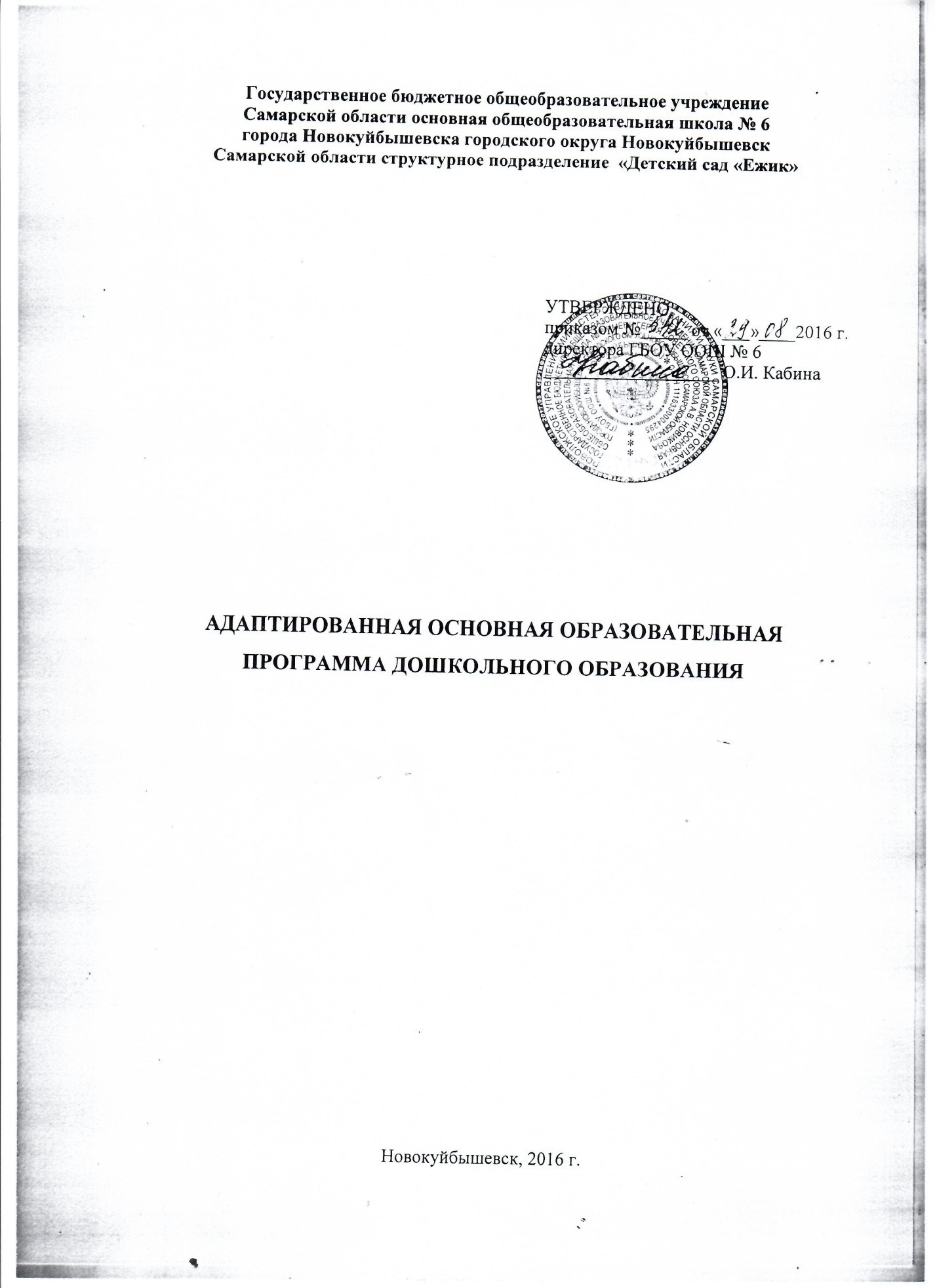 СодержаниеI. Целевой раздел1.1. Пояснительная записка……………………………………………….................................... 1.2. Цели и задачи реализации программы………………………………………....................... 1.3. Принципы и подходы к формированию программы…………………………………........ 1.4. Психолого-педагогические особенности развития детей, посещающих группыкомпенсирующей направленности (дети с ОВЗ)……………………………………………….1.4.1. Дети с тяжелыми нарушениями речи…………………………………………………….1.4.2. Дети с фонетико-фонематическим недоразвитием речи1.5.Психолого-педагогическая диагностика детей, посещающих группы компенсирующейнаправленности…………………………………………………………………………………..1.6. Планируемые результаты освоения адаптированной образовательной программы дошкольного образования ………………………………………………..………………………II. Содержательный раздел2.1. Образовательные области адаптированной образовательной программы дошкольного образования …………………………………..…………………………………………………... 2.1.1.Описание образовательной деятельности в соответствии с направлениями развития ребенка……………………………………………………………………………………………..2.2. Формы, способы, методы и средства реализации адаптированной основной образовательной программы с учётом возрастных и индивидуальных особенностей воспитанников 5-7 лет, специфики их образовательных потребностей и интересов………...2.3. Описание образовательной деятельности по профессиональной коррекции нарушений развития детей……………………………………………………………………………………2.4. Механизмы адаптации адаптированной образовательной программы дошкольного образования для детей с ОВЗ……………………………………………………………………..2.5. Психолого-медико-педагогический консилиум государственного бюджетного общеобразовательного учреждения основной общеобразовательной школы № 6 структурного подразделения  «Детский сад «Ежик»…………………………………………...2.6. Алгоритм индивидуально ориентированной психолого-медико-педагогичекой помощи детям с особыми возможностями здоровья…………………………………………....2.7. Сотрудничество с родителями (законными представителями)…………………………... III. Организационный раздел3.1. Специальные условия реализации адаптированной основной образовательной программы дошкольного образования ГБОУ ООШ №6 СП «Детский сад «Ёжик» для детей с особыми возможностями здоровья…………………………………………….……….3.2. Материально-технические условия реализации АООП ДО ГБОУ ООШ №6 СП « Детский сад «Ёжик» для детей с ОВЗ.IV. Краткая презентация программы………………………………………………………... Целевой раздел1.1.Пояснительная записка   Адаптированная основная образовательная программа дошкольного образования (АООП ДО) государственного общеобразовательного учреждения Самарской области основной общеобразовательной школы № 6 города Новокуйбышевска городского округа Новокуйбышевск Самарской области структурного подразделения  «Детский сад «Ежик» (ГБОУ ООШ № 6 СП «Детский сад «Ежик») для детей с ограниченными возможностями здоровья (ОВЗ) разработана на основании следующих нормативно-правовых документов:- Федерального закона «Об образовании в Российской Федерации» № 273-ФЗ от 29.12.2012;- Федерального государственного образовательного стандарта дошкольного образования (ФГОС ДО), утвержденного приказом Министерства образования и науки Российской Федерации (Минобрнауки России) от 17.10.2013 № 1155;- Санитарно-эпидемиологического требования к устройству, содержанию и организации режима работы в дошкольных организациях СанПиН 2.4.1.3049-13, утвержденные Постановлением Главного государственного санитарного врача от 15.05.2013 №26;- Приказа Минобразования и науки РФ от 30 августа 2013 г. № 1014. «Об утверждении порядка организации и осуществления образовательной деятельности по основным общеобразовательным программам – образовательным программам дошкольного образования»;- Конвенции ООН о правах ребенка;- Всемирной декларации об обеспечивании выживания, защиты и развития детей; -Декларации прав ребёнка.  Адаптированная основная образовательная программа для дошкольников с ОВЗ предназначена для специалистов ГБОУ ООШ № 6 СП «Детский сад «Ежик», в котором воспитываются дети с общим недоразвитием речи (ОНР) II, III уровня развития  от 5-8 лет и дети с фонетико-фонематическим недоразвитием речи 5-8 лет.   Адаптированная основная образовательная программа обеспечивает образовательную деятельность в группах компенсирующей направленности для детей с ОВЗ с учетом особенностей их психофизического развития и индивидуальных возможностей, где она обеспечивает работу по коррекции нарушений развития и социальную адаптацию воспитанников с ограниченными возможностями здоровья.   Комплектование групп компенсирующей направленности и выпуск воспитанников ГБОУ ООШ № 6 СП «Детский сад «Ежик» осуществляется на основании коллегиального заключения городской психолого-медико-педагогической комиссии (ПМПК), которая определяет сроки коррекционно-развивающей работы индивидуально по отношению к каждому ребёнку.   Решение о направлении детей в течение года на ПМПК принимается на основании заключения психолого-медико-педагогического консилиума (ПМПк) ГБОУ ООШ № 6 СП «Детский сад «Ежик» с согласия родителей (законных представителей).   При возникновении трудностей в освоении ребёнком с ОВЗ содержания основной образовательной программы дошкольного образования специалисты, осуществляющие его психолого-педагогическое сопровождение, дополняют структуру программы коррекционной работы соответствующими направлениями работы. В случае появления стойких затруднений в ходе обучения и/или взаимодействия со сверстниками ребёнок с ОВЗ направляется на комплексное обследование на ПМПК с целью выработки рекомендаций родителям (законным представителям) и специалистам по его дальнейшему обучению и воспитанию.   Педагогический процесс построен на базе следующих программ:Примерная общеобразовательная программа дошкольного образования «От рождения до школы» под ред. Н. Е. Вераксы, Т. С.Комаровой, М. А. Васильевой.«Программа логопедической работы по преодолению общего недоразвития речи у детей» (I год обучения, старшая группа и II год обучения, подготовительная группа) Т.Б.Филичевой, Г.В.Чиркиной. «Программа логопедической работы по преодолению фонетико-фонематического недоразвития у детей» (II год обучения, подготовительная группа) Т.Б.Филичевой, Г.В.Чиркиной.  Содержание коррекционно-развивающего обучения детей с ОВЗ планируется с учётом результатов психолого-педагогического обследования, позволяющего выявить потенциальные речевые и психологические возможности детей, и соотносится с общеобразовательными требованиями АООП ДО  ГБОУ ООШ № 6 СП «Детский сад «Ежик».    В педагогический процесс введены определенные формы социальной и образовательной интеграции. Это обеспечивается координацией взаимодействия педагогов, работающих как с детьми, посещающими группы общеразвивающей направленности, так и с их сверстниками с ОВЗ.   Для детей с нарушениями речи предусматривается получение дошкольного образования, сопоставимого по конечным достижениям (на момент окончания дошкольного образования) с образованием сверстников, не имеющих нарушений развития, в те же календарные сроки.    Программой предусматривается разностороннее развитие детей, коррекция недостатков в их речевом развитии, а также профилактика вторичных нарушений, развитие личности, мотивации и способностей детей в различных видах деятельности.   Программа включает следующие образовательные области:социально-коммуникативное развитие;познавательное развитие;речевое развитие;художественно-эстетическое развитие;физическое развитие.1.2.Цели и задачи реализации программыАдаптированная основная образовательная программа дошкольного образования   Адаптированная основная образовательная программа дошкольного образования ГБОУ ООШ № 6 СП «Детский сад «Ежик» направлена на решение следующих целей и задач:формирование общей культуры, развитие физических, интеллектуальных, нравственных, эстетических и личностных качеств, формирование предпосылок к             учебной деятельности;сохранение социального и эмоционального благополучия.При этом реализуется цель коррекционно-педагогического процесса:организация процесса воспитания и обучения детей с ОВЗ, удовлетворяющего как их общие, так и особые образовательные потребности, заданные характером нарушения их психического развития.Задачи программы1. Способствовать овладению детьми самостоятельной, связной, грамматически правильной речью и коммуникативными навыками, фонетической системой русского языка, элементами грамоты, что формирует психологическую готовность к обучению в школе и обеспечивает преемственность со следующей ступенью системы общего образования.2. Создавать специальные условия для воспитания и образования детей с ОВЗ.3. Формировать психологическую готовность к обучению  в школе.4. Формировать оптимистическое отношение детей к окружающему миру.5. Обеспечивать равные возможности для полноценного развития каждого ребенка в период дошкольного детства независимо о т места проживания, пола, нации, языка, социального статуса.6. Развивать способности и творческий потенциал каждого ребенка.7. Формировать социокультурную среду, соответствующую возрастным и индивидуальным особенностям детей.8. Обеспечивать психолого-педагогическую поддержку семьи и повышать компетентность родителей (законных представителей) в вопросах развития и образования, охраны и укрепления здоровья детей.1.3.Принципы и подходы к формированию программы   В основу АООП ДО ГБОУ ООШ № 6 СП «Детский сад «Ежик» заложены основные принципы и подходы:принцип развивающего образования, в соответствии с которым главной цельюдошкольного образования является развитие ребенка;принцип научной обоснованности и практической применимости (содержание программы соответствует основным положениям возрастной психологии и дошкольной коррекционной педагогики);принцип интеграции образовательных областей в соответствии с возрастными возможностями и особенностями воспитанников;принцип личностно-развивающего и гуманистического характера взаимодействия взрослых (законных представителей, педагогических работников) и детей;предполагает реализацию образовательного процесса в формах, специфических для детей, прежде всего в форме игры, познавательной деятельности, в форме творческой активности, обеспечивающей художественно - эстетическое развитие ребенка;основывается на комплексно-тематическом принципе построения образовательного процесса;строится на основе индивидуальных особенностей и потребностей детей, связанных с их состоянием здоровья;обеспечивает приобщение детей к социокультурным нормам, традициям семьи, общества и государства;основывается на возрастной адекватности дошкольного образования (соответствие условий, требований, методов возрасту и особенностям развития);предусматривает поддержку инициативы детей в различных видах деятельности;непрерывность (преемственность) образования (формирование у дошкольника качеств, необходимых для овладения учебной деятельностью);предусматривает решение программных образовательных задач в совместной деятельности взрослого и детей и самостоятельной деятельности дошкольников не только в рамках непосредственно образовательной деятельности, но и при проведении режимных моментов в соответствии со спецификой дошкольного образования;строится с учетом соблюдения преемственности между всеми возрастными дошкольными группами и между детским садом и начальной школой;учитывает этнокультурную ситуацию развития детей.   При разработке АООП ДО ГБОУ ООШ № 6 СП «Детский сад «Ежик» учтены принципы коррекционной педагогики:принцип природосообразности. Предполагает реализацию общеобразовательных задач дошкольного образования с привлечением синхронного выравнивания речевого и психического развития детей с ОВЗ;онтогенетический принцип. Учитывает общность развития нормально развивающихся детей и детей с ОВЗ, учитывая закономерности развития детской речи в норме;принцип индивидуализации, учёта возможностей, особенностей развития и потребностей каждого ребенка;принцип признания каждого ребенка полноправным участником образовательногопроцесса;принцип интеграции усилий специалистов;принцип конкретности и доступности учебного материала, соответствия требований, методов, приемов и условия образования индивидуальным и возрастным особенностям детей;принцип систематичности и взаимосвязи учебного материала;принцип постепенности подачи учебного материала;принцип концентрического наращивания информации в каждой из последующих возрастных групп во всех пяти образовательных областях;принцип единства воспитательного и образовательного процесса;принцип повторяемости материала;принцип единства диагностики и коррекции отклонений в развитии;принцип учета соотношения первичного нарушения и вторичных отклонений;принцип коррекции и компенсации, требующий гибкого соответствия коррекционно-педагогических технологий и индивидуально – дифференцированного подхода к характеру нарушений у ребенка, их структуре и выраженности;деятельностный принцип, определяющий подходы к содержанию и построению обучения, с учетом ведущей для каждого возрастного периода деятельности, в которой вызревают психологические новообразования, определяющие личностное развитие ребенка.принцип раннего начала коррекционно-педагогического воздействия.1.4. Психолого-педагогические особенности развития детей, посещающих группыкомпенсирующей направленности (дети с ОВЗ)Дети с тяжелыми нарушениями речиК группе детей с тяжёлыми нарушениями речи (ТНР) относятся дети, состояние здоровья которых препятствует освоению ими всех или некоторых разделов образовательной программы дошкольной организации вне специальных условий воспитания и обучения. Группа дошкольников с ТНР не однородна, в неё входят дети с разными нарушениями развития речи, выраженность которой может быть различна. В структурном подразделении «Детский сад «Ежик» функционирует группа компенсирующей направленности с общим недоразвитием речи II и III уровня развития (ОНР). Дети, имеющие ОНР, относятся к детям с тяжёлыми нарушениями речи.   Речевая недостаточность при общем недоразвитии речи у дошкольников может варьироваться от полного отсутствия речи до развернутой речи с выраженными  проявлениями лексико-грамматического и фонетико-фонематического недоразвития (Левина Р. Е.). Общее недоразвитие речи рассматривается как системное нарушение речевой деятельности, при котором у детей нарушено формирование всех компонентов речевой системы, касающихся и звуковой, и смысловой сторон, при нормальном слухе и сохранном интеллекте (Левина Р. Е., Филичева Т. Б., Чиркина Г. В.).У детей с тяжелыми нарушениями речи наблюдается специфические психолого-педагогические особенности: снижение объема внимания и запоминания; низкая концентрация и устойчивость внимания; слабо устанавливаются причинно-следственные связи, мышление конкретное; нестабильность эмоционально-волевой сферы (конфликтность, нерешительность, двигательная расторможенность, снижение уровня умственной активности).Характеристика детей со вторым уровнем речевого развития   Дети этого речевого уровня начинают общаться не только с помощью жестов, лепетных слов, как на первом уровне, но и с помощью достаточно постоянных, хотя и искаженных в фонетическом и грамматическом отношении, речевых средств.1. Активный словарь детей расширяется не только за счет существительных и глаголов, но и за счет использования некоторых (преимущественно качественных) прилагательных и наречий. В результате коррекционно-логопедической работы дети начинают использовать личные местоимения, изредка предлоги и союзы в элементарных значениях. Пояснение слова иногда сопровождается жестом. Нередко нужное слово заменяется названием другого сходного предмета с добавлениемчастицы «не».2. В речи детей встречаются отдельные формы словоизменения, наблюдаются попытки изменять слова по родам, числам и падежам, глаголы по временам, но часто эти попытки оказываются неудачными. Существительные употребляются в основном в именительном падеже, глаголы – в инфинитиве или в форме 3-го лица единственного и множественного числа настоящего времени. При этом глаголы в речи детей могут не согласовываться с существительными в числе и в роде. Употребление существительных в косвенных падежах носит случайный характер. Фраза, как правило, бывает аграмматичной. Также аграмматично изменение имен существительных по числам. Форму прошедшего времени глагола дети нередко заменяют формой настоящего времени и наоборот.В речи детей встречаются взаимозамены единственного и множественного числа глаголов, смешение глаголов прошедшего времени мужского и женского рода. Средний род глаголов прошедшего времени в активной речи детей не употребляется. Прилагательные используются детьми значительно реже, чем существительные и глаголы, они могут не согласовываться в предложении с другими словами. Предлоги в речи детей встречаются редко, часто заменяются или пропускаются. Союзами и частицами дети пользуются крайне редко. У детей с ТНР обнаруживаются попытки найти нужную грамматическую форму слова, но эти попытки чаще всего бывают неуспешными. Способами словообразования дети не пользуются.3. У детей начинает формироваться фразовая речь. Они начинают более или менее развернуто рассказывать о хорошо знакомых событиях, о семье, о себе, о товарищах. Однако в их речи еще очень отчетливо проявляются следующие недостатки: незнание многих слов, неправильное произношение звуков, нарушение структуры слов, аграмматизмы.4. У детей улучшается понимание речи, расширяется пассивный словарь. Дети начинают различать некоторые грамматические формы, но это различение неустойчиво. Дети способны дифференцировать формы единственного и множественного числа существительных и глаголов, мужского и женского рода глаголов прошедшего времени, особенно с ударными окончаниями. Они начинают ориентироваться не только на лексическое значение, но и на смыслоразличительные морфологические элементы. В тоже время дети не понимают формы числа и родаприлагательных, значения предлогов они различают только в хорошо знакомых ситуациях.5. Звукопроизношение у детей значительно  нарушено. Обнаруживается ихнеподготовленность к овладению звуковым анализом и синтезом. В то же время у них появляется более точная дифференциация звуковой стороны речи. Они могут определять правильно и неправильно произносимые звуки. Количество неправильно произносимых звуков в детской речи достигает 16–20. Чаще нарушенными оказываются звуки [С], [С′], [З], [З′], [Ц], [Ш], [Ж], [Ч], [Щ] [Р], [Р′], [Т], [Т′], [Д], [Д′], [Г], [Г′]. Для детей характерны замены твердых согласных мягкими и наоборот. Гласные артикулируются ими неотчетливо. Между изолированным воспроизведением звуков и их употреблением в речи имеются резкие расхождения. Несформированность звукопроизношения у детей ярко проявляется при произнесении слов и предложений.  Детям более доступно воспроизведение слоговой структуры. Они могут правильно воспроизводить слова различной слоговой структуры, но звуковой состав этих слов является диффузным. Они правильно передают звуковой состав односложных слов без стечения согласных, в то же время повторение двусложных слов, состоящих из прямых слогов, во многих случаях им не удается. Ярко выражены затруднения при воспроизведении детьми звукового состава двусложных слов, включающих обратный и прямой слог. Количество слогов в слове сохраняется, но звуковой состав слов, последовательность звуков и слогов воспроизводятся неверно. При повторении двусложных слов с закрытым и прямым слогом в речи детей часто обнаруживается выпадение звуков. Наибольшие затруднения вызывает у детей произнесение односложных и двусложных слов со стечением согласных. В их речи часто наблюдается пропуск нескольких звуков. В трехсложных словах дети, наряду с искажением и пропуском звуков, допускают перестановки слогов или опускают их совсем. Более выражены искажения в трехсложных словах, чем в двусложных. Четырех-, пятисложные слова произносятся детьми искаженно, происходит упрощение многосложной структуры. Еще более нарушается произнесение слов детьми во фразовой речи. Нередко слова, которые произносились правильно либо с небольшими искажениями, во фразе теряют всякое сходство с исходным словом. Недостаточное усвоение звукового состава слов задерживает формирование словаря детей и овладение ими грамматическим строем, о чем свидетельствуют смешения значений слов.Характеристика детей с третьим уровнем речевого развития   Для детей третьего уровня речевого развития характерно более или менее развернутая обиходная речь, без грубых лексико-грамматических и фонетических отклонений. У детей отмечаются лишь отдельные пробелы в развитии фонетики, лексики и грамматического строя речи.1. На фоне сравнительно развернутой речи наблюдается неточное знание и неточное употребление многих обиходных слов. В активном словаре преобладают существительные и глаголы, реже употребляются слова, характеризующие качества, признаки, состояния предметов и действий, а также способы действий. При использовании простых предлогов дети допускают большое количество ошибок и почти не используют сложные предлоги.Отмечается незнание и неточное употребление некоторых слов детьми: слова могут заменяться другими, обозначающими сходный предмет или действие или близкими по звуковому составу. Иногда, для того чтобы назвать предмет или действие, дети прибегают к пространным объяснениям.Словарный запас детей ограничен, поэтому часто отмечается неточный выбор слов.Некоторые слова оказываются недостаточно закрепленными в речи вследствие их редкого употребления, поэтому при построении предложений дети стараются избегать их. Даже знакомые глаголы часто недостаточно дифференцируются детьми по значению.Замены слов происходят как по смысловому, так и по звуковому признакам. Из числа прилагательных употребляются преимущественно качественные, обозначающие непосредственно воспринимаемые признаки предметов – величину, цвет, форму, некоторые свойства предметов. Относительные и притяжательные прилагательные используются только для выражения хорошо знакомых отношений. Наречия используются редко.Дети употребляют местоимения разных разрядов, простые предлоги (особенно для выражения пространственных отношений – в, к, на, под и др.). Временные, причинные, разделительные отношения с помощью предлогов выражаются значительно реже. Редко используются предлоги, выражающие обстоятельства, характеристику действия или состояния, свойства предметов или способ действия. Предлоги могут опускаться или заменяться. Причем один и тот же предлог при выражении различных отношений может и опускаться, и заменяться. Это указывает на неполную сформированность понимания значений даже простых предлогов.2. У детей третьего уровня недостаточно сформированы грамматические формы. Они допускают ошибки в падежных окончаниях, смешение временных и видовых форм глаголов, ошибки в согласовании и управлении. Способами словообразования дети почти не пользуются. Большое количество ошибок допускается при словоизменении, из-за чего нарушается синтаксическая связь слов в предложениях: смешение окончаний существительных мужского и женского рода; замена окончаний существительных среднего рода в именительном падеже окончанием существительного женского рода; склонение имен существительных среднего рода как существительных женского рода; неправильные падежные окончания существительных женского рода с основой на мягкий согласный; неправильное соотнесение существительных и местоимений; ошибочноеударение в слове; неразличение вида глаголов; ошибки в беспредложном и предложном управлении; неправильное согласование существительных и прилагательных, особенносреднего рода, реже – неправильное согласование существительных и глаголов. Словообразование у детей сформировано недостаточно. Отмечаются трудности подбора однокоренных слов. Часто словообразование заменяется словоизменением. Редко используются суффиксальный и префиксальный способ словообразования, причемобразование слов является неправильным.Преобразование слов затруднено и звуковыми смешениями (смешение [Р] – [Л], [С] –[Ц] и др.).3. В активной речи дети используют преимущественно простые предложения.Большие затруднения (а часто и полное неумение) отмечаются у детей прираспространении предложений и при построении сложносочиненных исложноподчиненных предложений. Во фразовой речи детей обнаруживаются отдельные аграмматизмы, часто отсутствует правильная связь слов в предложениях, выражающих временные, пространственные и причинно-следственные отношения.4. У большинства детей сохраняются недостатки произношения звуков и нарушения звукослоговой структуры слова, что создает значительные трудности в овладении детьми звуковым анализом и синтезом.Дефекты звукопроизношения проявляются в затруднениях при различении сходных фонем. Диффузность смешений, их случайный характер исчезают.Дети пользуются полной слоговой структурой слов. Редко наблюдаются перестановки звуков, слогов. Данные нарушения проявляются главным образом при воспроизведении незнакомых и сложных по звукослоговой структуре слов.5. Понимание обиходной речи детьми в основном хорошее, но иногдаобнаруживается незнание отдельных слов и выражений, смешение смысловых значений слов, близких по звучанию, недифференцированность грамматических форм. Возникают ошибки в понимании речи, связанные с недостаточным различением форм числа, рода и падежа существительных и прилагательных, временных форм глагола, оттенков значений однокоренных слов, а также тех выражений, которые отражают причинно-следственные, временные, пространственные отношения.Дети с фонетико-фонематическим недоразвитием речи   Данной категории детей характерно неправильное произношение звуков. Недостатки произношения звуков имеют следующие проявления: -замена звуков более простыми по артикуляции; -наличие диффузной артикуляции звуков, заменяющей целую группу звуков; -нестабильное использование звуков в различных формах речи; -искажение произношения одного или нескольких звуков. При наличии большого количества дефектных звуков, как правило, нарушается произношение многосложных слов со стечением согласных. Подобные отклонения в собственной речи детей также указывают на недостаточную сформированность фонематического восприятия, которая выражается в следующем: -нечеткое различение на слух фонем в собственной и чужой речи; -неподготовленность к элементарным формам звукового анализа и синтеза; -затруднение при анализе звукового состава речи. У детей с ФФН нередко имеется определенная зависимость между уровнем фонематического восприятия и количеством дефектных звуков, то есть чем больше количество звуков несформировано, тем ниже фонематическое восприятие. У детей с ФФН наблюдается общая смазанность речи, «сжатая» артикуляционная, недостаточная выразительность и четкость речи. Для детей с ФФН характерна неустойчивость внимания, отвлекаемость. Они хуже, чем нормально говорящие дети, запоминают речевой материал, с большим количеством ошибок выполняют задания, связанные с речевой активностью.Психолого-педагогическая диагностика детей, посещающих группы компенсирующей направленности   В соответствии с п.3.2.1. ФГОС «при реализации программы может проводиться оценка индивидуального развития детей. Такая оценка производится педагогическим работником в рамках педагогической диагностики (оценки индивидуального развития детей дошкольного возраста, связанной с оценкой эффективности педагогических действий и лежащей в основе их дальнейшего планирования). Результаты  педагогической диагностики (мониторинга) могут использоваться исключительно для решения следующих образовательных задач:1) индивидуализации образования (в том числе поддержки ребёнка, построения его образовательной траектории или профессиональной коррекции особенностей его развития);2) оптимизации работы с группой детей».   Для проведения диагностических мероприятий в Программе предлагается руководствоваться системой «Педагогической диагностики индивидуального развития ребёнка 3-7 лет», разработанной Ю.В.Карповой. Подобранный диагностический инструментарий позволяет оценить уровень физического, социально-коммуникативного, познавательного, речевого и художественно-эстетического развития ребёнка в оптимально короткие сроки (1-1,5 недели) путём использования методов, обеспечивающих объективность и точность получаемых данных. Педагогическая диагностика проводится в ходе наблюдений за активностью детей в спонтанной и специально организованной деятельности. Инструментарий для педагогической диагностики — карты наблюдений детского развития, позволяющие фиксировать индивидуальную динамику и перспективы развития каждого ребенка в ходе:коммуникации со сверстниками и взрослыми (как меняются способы установления и поддержания контакта, принятия совместных решений, разрешения конфликтов, лидерства и пр.);игровой деятельности;познавательной деятельности (как идет развитие детских способностей, познавательной активности);проектной деятельности (как идет развитие детской инициативности, ответственности и автономии, как развивается умение планировать и организовывать свою деятельность);изобразительной деятельности;двигательной деятельности.Углубленная диагностика развития ребенка учителем-логопедом   Система получения точных данных о состоянии деятельности учителя-логопеда может быть обеспечена посредством мониторинга, представляющего собой систему сбора, обработки, хранения и распространения информации. Данная информация анализируется учителем-логопедом, и на её основе оценивается состояние качества логопедической работы, выявляются проблемы и разрабатываются своевременные пути их решения. Осуществляя обследование, учитель-логопед использует «Тестовую методику диагностики устной речи детей», разработанную Т.А. Фотековой совместно с Л.И. Переслени, и «Методику обследования речи дошкольников» И. В. Козиной. Оценка уровня речевого развития дошкольников осуществляется по трехбалльной системе.1 этап работы – диагностико-организационный (сентябрь)Содержание этапа:стартовая диагностика, комплексное речевое обследование детей;обмен диагностической информацией с педагогами, специалистами, медицинскими работниками;обсуждение результатов комплексного медико-психолого-педагогического обследования для получения конкретных данных о вербальном и невербальном развитии детей, уточнения логопедического заключения;формирование информационной готовности педагогов и родителей к проведению коррекционно-развивающей работы с детьми;выработка индивидуальных программ развития на каждого ребёнка.Результаты обследования фиксируются в индивидуальной речевой карте, заносятся в протокол логопедического обследования, оформляются в виде диагностических таблиц и индивидуальных профилей. 2 этап работы – основной: оперативно-прогностический (январь) Содержание этапа:решение задач, заложенных в реализуемых программах;мониторинг динамики обще-речевого развития;внесение изменений в индивидуальную программу развития на каждого ребёнка.Назначение мониторинга – выявить особенности продвижения в коррекционно-образовательном процессе всех и каждого из воспитанников группы. Данные мониторинга позволяют вовремя скорректировать характер логопедического воздействия на детей, степень включённости в коррекционную работу тех или иных специалистов и родителей.Динамическое диагностическое обследование позволяет оценить адекватность выбранных путей, методов и содержания коррекционной работы с каждым ребёнком и группой в целом. На основании анализа уточняется мера и характер коррекционного воздействия, корригируется индивидуальная коррекционно-развивающая программа каждого ребёнка, определяются цели и задачи коррекционно-развивающей работы. Мониторинг проводится по итогам полугодия, учебного года. 3 этап работы – заключительный: контрольно-диагностический (май)Содержание этапа:анализ качественных показателей усвоения программы, изучение изменений, произошедших в личностном, психическом и речевом развитии;оценка качества и устойчивости результатов коррекционно-развивающей работы, уровня сформированности основных компонентов речевой системы (отмечается характер динамики и уровень достижений детей).Итоговая диагностика – сравнение достижений в речевом развитии с данными первичного обследования (т.е. опора на критерий относительной успешности результатов коррекционно-образовательного процесса) позволяет установить более или менее выраженную положительную динамику в расширении речевой компетентности детей. Результат 3-го, заключительного этапа – решение о прекращении логопедической работы (выпуск) или о продолжении коррекционно-речевой работы (продление сроков пребывания ребёнка в группе компенсирующей направленности).Примерная технология отслеживания результатов обследования речи детей 5-6 лет (первый год обучения)Логопедическое заключение: ОНР II-III уровня	1.ЗвукопроизношениеВысокий уровень - правильное отчетливое произношение всех звуков. Умение дифференцировать звуки (различать на слух и при произношении) -100% Средний уровень - нарушено произношение отдельных звуков (от 1 до 7). Неустойчивость и недостаточная четкость произношения -51%- 99%. Низкий уровень - нарушено произношение отдельных звуков (от 7 и более). Отсутствие дифференциации звуков - 50% и ниже.  2. Фонематическое восприятиеВысокий уровень - правильное выполнение всех заданий - 91% - 100% Средний уровень - выполнение от 2 до 4 заданий (после повторного предъявления или частичное выполнение предложенных заданий) -51% - 90% . Низкий уровень - выполнение менее 2-х заданий - 50% и ниже. 3. Лексико-грамматический строй речиВысокий уровень - правильное выполнение 8-9 заданий. Безошибочное употребление и самостоятельное образование предложенных грамматических категорий - 91% - 100%. Средний уровень - правильное выполнение от 5 до 8 заданий. Использование помощи выполнение после повторного предъявления. Незначительное количество грамматических ошибок - 51% - 90%. Низкий уровень - выполнение менее 5-ти заданий. Ошибки в образовании лексико-грамматических форм - 50% и ниже. 4. Связная речьВысокий уровень - правильное выполнение заданий. Правильное формулирование основной мысли, умение последовательно и точно строить пересказ. Верное построение различных типов предложений. Способность строить общение с учетом ситуации, легко входить в контакт, пользоваться формами речевого этикета - 91% -100%.  Средний уровень - правильное выполнение большинства заданий. Незначительное отклонение от текста. Наличие небольших пауз, присутствие наводящих вопросов, подсказок. Участие в общении по инициативе взрослого. Неустойчивое умение пользоваться речевым этикетом - 51% - 90% . Низкий уровень - выполнение менее 1,5 заданий. Неверное воспроизведение. Нарушение структуры текста, бедность лексики, многочисленные паузы. Необходимость в подсказках. Отсутствие способности последовательно излагать свои мысли. Редкое использование форм речевого этикета - 50% и ниже. 5. Звуковой анализ Высокий уровень - правильное выполнение 9-ти заданий. Самостоятельное выполнение, отсутствие ошибок- 91% - 100%. Средний уровень - выполнение от 5 до 7 заданий. После повторного предъявления, использование помощи. Незначительное количество ошибок- 51% - 90%. Низкий уровень - выполнение 1 задания. Многочисленные ошибки. Присутствие постоянной помощи. Многократное предъявление задания -50% и ниже Примерная технология отслеживания результатов обследования речи детей 6-8 лет (второй год обучения)Логопедическое заключение: ОНР II-III уровня и ФФН3вукопроизношениеВысокий уровень - чёткое и правильное произношение всех звуков речи, нет ошибок в дифференциации - 100% Средний уровень - правильное произношение от 8 из 15 звуков. Звуки находятся в стадии автоматизации. Нарушение дифференциации звуков позднего онтогенеза - 51% - 99% Низкий уровень - правильное произношение менее 7 из 15 звуков, грубое нарушение дифференциации. Наблюдаются замены, смешения, пропуск звуков в речи - менее 50% Фонематическое восприятие Высокий уровень - правильное выполнение 10-11 из 11 заданий. Нет ошибок в употреблении слов сложной слоговой структуры - 91% - 100% Средний уровень - правильное выполнение 5-9 заданий. Навыки находятся в стадии автоматизации. Выполняет задания после повторного предъявления или с помощью учителя-логопеда. Частичное искажение слоговой структуры слова - 51%-90% Низкий уровень - правильное выполнение менее 5 заданий. Грубое нарушение фонематического восприятия - от 50%-0% Лексико-грамматический строй речиВысокий уровень - правильное выполнение 9-10 заданий. Не отмечаются ошибки в согласовании частей речи. Самостоятельно изменяет и образует словоформы - 91-100% .Средний уровень - правильное выполнение от 5 до 9  заданий из 10. Отмечается частичный аграмматизм  в речи. Ошибки в употреблении сложных предлогов, притяжательных и относительных прилагательных, в подборе синонимов, антонимов, многозначных слов. При выполнении заданий может использоваться помощь – 51 - 90% Низкий уровень - правильное выполнение менее 5 заданий. В речи отмечаются аграмматизмы. При выполнении заданий может использоваться помощь - 50% - 0% .Связная речь Высокий уровень – правильное употребление сложносочинённых, сложноподчинённых предложений. Фраза грамматически и синтаксически правильно оформлена. В рассказах отражена последовательность, точность событий, действий - 91-100% .Средний уровень - трудности вызывают составление рассказов по сюжетной картинке, а также составление описательных, творческих  рассказов. Наблюдаются ошибки в установлении причинно-следственных связей - 51-90% .Низкий уровень – в речи ребёнка преобладают простые нераспространённые предложения. Составление рассказа с помощью, по наводящим вопросам. Рассказы неполные, не отражают точность и последовательность событий - менее 50% .ГрамотаВысокий уровень – правильное выполнение 8 заданий из 9.  Нет ошибок в звуковом, слоговом, языковом анализе и синтезе. Умение пользоваться зрительными символами. Отмечается слитное чтение - 91-100% .Средний уровень – частичное выполнение заданий. Ошибки. Навыки находятся в стадии автоматизации - 51-90% .Низкий уровень – менее 3-х заданий. Навыки звукового и слогового анализа не сформированы. Навык чтения отсутствует - 50%-0% .Протокол обследования речи детей 5-6 летПротокол обследования речи детей 6 -8 лет	Оценка уровня речевого развития дошкольников с ОВЗ3 балла - правильное, самостоятельное выполнение всех заданий.2 балла – единичные ошибки исправляются с помощью уточняющего вопроса, подсказкой или расширением инструкции.1 балл – большинство заданий не выполняются.0 баллов – невыполнение задания.Обследование речи показало следующие результаты:Углубленная диагностика развития ребенка педагогом-психологом   Психологическая диагностика проводится с целью получения информативных данных об индивидуальных особенностях психического развития детей, которые используются для решения задач психологического сопровождения и проведения коррекции развития детей, оптимизации работы с группой детей. Психологическая диагностика делится на обязательную, которая включает диагностику психического развития, индивидуальных личностных особенностей детей компенсирующих групп 5-6 лет, готовность к обучению в школе детей 6-8 лет. Дополнительная диагностика проводится по запросу участников образовательного процесса.Планируемые результаты освоения адаптированной образовательной программы дошкольного образованияСпецифика дошкольного детства (гибкость, пластичность развития ребенка, высокий разброс вариантов его развития, его непосредственность и непроизвольность) не позволяет требовать от ребенка дошкольного возраста достижения конкретных образовательных результатов и обусловливает необходимость определения результатов освоения образовательной программы в виде целевых ориентиров.Целевые ориентиры дошкольного образования, представленные в ФГОС ДО, следует рассматривать как социально-нормативные возрастные характеристики возможных достижений ребенка. Это ориентир для педагогов и родителей, обозначающий направленность воспитательной деятельности взрослых.Целевые ориентиры, обозначенные в ФГОС ДО, являются общими для всего образовательного пространства Российской Федерации, однако каждая из примерных программ имеет свои отличительные особенности, свои приоритеты, целевые ориентиры, которые не противоречат ФГОС ДО, но могут углублять и дополнять его требования.Таким образом, целевые ориентиры данной программы базируются на ФГОС ДО и целях и задачах, обозначенных в пояснительной записке к программе, и в той части, которая совпадает со Стандартами, даются по тексту ФГОС. В программе целевые ориентиры даются для детей старшего дошкольного возраста (на этапе завершения дошкольного образования).Целевые ориентиры:Ребёнок достаточно хорошо владеет устной речью, может выражать свои мысли и желания, использовать речь для выражения своих мыслей, чувств и желаний, построения речевого высказывания в ситуации общения, выделять звуки в словах, у ребенка складываются предпосылки грамотности.Ребёнок овладевает основными культурными средствами, способами деятельности, проявляет инициативу и самостоятельность в разных видах деятельности — игре, общении, познавательно-исследовательской деятельности, конструировании и др.; способен выбирать себе род занятий, участников по совместной деятельности. Ребёнок обладает установкой положительного отношения к миру, к разным видам труда, другим людям и самому себе, обладает чувством собственного достоинства; активно взаимодействует со сверстниками и взрослыми, участвует в совместных играх. Ребёнок способен договариваться, учитывать интересы и чувства других, сопереживать неудачам и радоваться успехам других, адекватно проявляет свои чувства, в том числе чувство веры в себя, старается разрешать конфликты. Умеет выражать и отстаивать свою позицию по разным вопросам.Ребёнок способен сотрудничать и выполнять как лидерские, так и исполнительские функции в совместной деятельности.Понимает, что все люди равны вне зависимости от их социального происхождения, этнической принадлежности, религиозных и других верований, их физических и психических особенностей.Проявляет эмпатию по отношению к другим людям, готовность прийти на помощь тем, кто в этом нуждается.Проявляет умение слышать других и стремление быть понятым другими. Ребёнок обладает развитым воображением, которое реализуется в разных видах деятельности, и прежде всего в игре; владеет разными формами и видами игры, различает условную и реальную ситуации; умеет подчиняться разным правилам и социальным нормам. Умеет распознавать различные ситуации и адекватно их оценивать.У ребёнка развита крупная и мелкая моторика; он подвижен, вынослив, владеет основными движениями, может контролировать свои движения и управлять ими.Ребёнок способен к волевым усилиям, может следовать социальным нормам поведения и правилам в разных видах деятельности, во взаимоотношениях со взрослыми и сверстниками, может соблюдать правила безопасного поведения и навыки личной гигиены. Проявляет ответственность за начатое дело.Ребёнок проявляет любознательность, задает вопросы взрослым и сверстникам, интересуется причинно-следственными связями, пытается самостоятельно придумывать объяснения явлениям природы и поступкам людей; склонен наблюдать, экспериментировать. Обладает начальными знаниями о себе, о природном и социальном мире, в котором он живет; знаком с произведениями детской литературы, обладает элементарными представлениями из области живой природы, естествознания, математики, истории и т.п.; способен к принятию собственных решений, опираясь на свои знания и умения в различных видах деятельности. Открыт новому, то есть проявляет желание узнавать новое, самостоятельно добывать новые знания; положительно относится к обучению в школе.Проявляет уважение к жизни (в различных ее формах) и заботу об окружающей среде.Эмоционально отзывается на красоту окружающего мира, произведения народного и профессионального искусства (музыку, танцы, театральную деятельность, изобразительную деятельность и т. д.).Проявляет патриотические чувства, ощущает гордость за свою страну, ее достижения, имеет представление о ее географическом разнообразии, многонациональности, важнейших исторических событиях.Имеет первичные представления о себе, семье, традиционных семейных ценностях, включая традиционные гендерные ориентации, проявляет уважение к своему и противоположному полу.Соблюдает элементарные общепринятые нормы, имеет первичные ценностные представления о том, «что такое хорошо и что такое плохо».Стремится поступать хорошо; проявляет уважение к старшим и заботу о младших.Имеет начальные представления о здоровом образе жизни. Воспринимает здоровый образ жизни как ценность.Система оценки результатов освоения программыВ соответствии с ФГОС ДО, целевые ориентиры не подлежат непосредственной оценке, в том числе в виде педагогической диагностики (мониторинга), и не являются основанием для их формального сравнения с реальными достижениями детей. Они не являются основой объективной оценки соответствия установленным требованиям образовательной деятельности и подготовки детей. Освоение Программы не сопровождается проведением промежуточных аттестаций и итоговой аттестации воспитанников. Планируемые результаты освоения ПрограммыII. Содержательный раздел2.1. Образовательные области адаптированной образовательной программы дошкольного образования    Адаптированная образовательная программа разработана в соответствии с ФГОС дошкольного образования и предусматривает реализацию по пяти образовательным областям – физическому развитию, познавательному развитию, речевому развитию, социально-коммуникативному развитию, художественно-эстетическому развитию. 2.1.1. Описание образовательной деятельности в соответствии с направлениями развития ребенкаНепосредственно образовательная деятельностьНепосредственно образовательная деятельность основана на организации педагогом видов деятельности, заданных ФГОС дошкольного образования.Игровая деятельность является ведущей деятельностью ребенка дошкольного возраста. В организованной образовательной деятельности она выступает в качестве основы для интеграции всех других видов деятельности ребенка дошкольного возраста. В младшей и средней группах детского сада игровая деятельность является основой решения всех образовательных задач. В сетке непосредственно образовательной деятельности игровая деятельность не выделяется в качестве отдельного вида деятельности, так как она является основой для организации всех других видов детской деятельности.При этом обогащение игрового опыта творческих игр детей тесно связано с содержанием непосредственно организованной образовательной деятельности. Организация сюжетно-ролевых, режиссерских, театрализованных игр и игр-драматизаций осуществляется преимущественно в режимных моментах (в утренний отрезок времени и во второй половине дня).Образовательная деятельность, осуществляемая в ходе режимных моментов   Образовательная деятельность, осуществляемая в ходе режимных моментов, требует особых форм работы в соответствии с реализуемыми задачами воспитания, обучения и развития ребенка. В режимных процессах, в свободной детской деятельности воспитатель создает по мере необходимости, дополнительно развивающие проблемно-игровые или практические ситуации, побуждающие дошкольников применить имеющийся опыт, проявить инициативу, активность для самостоятельного решения возникшей задачи.Образовательная деятельность, осуществляемая в утренний отрезок времени, включает:наблюдения — в уголке природы, за деятельностью взрослых (сервировка стола к завтраку);индивидуальные игры и игры с небольшими подгруппами детей (дидактические, развивающие, сюжетные, музыкальные, подвижные и пр.);создание практических, игровых, проблемных ситуаций и ситуаций общения, сотрудничества, гуманных проявлений, заботы о малышах в детском саду, проявлений эмоциональной отзывчивости ко взрослым и сверстникам;трудовые поручения (сервировка столов к завтраку, уход за комнатными растениями и пр.);беседы и разговоры с детьми по их интересам;рассматривание	дидактических	картинок,	иллюстраций,	просмотр видеоматериалов разнообразного содержания;индивидуальную работу с детьми в соответствии с задачами разных образовательных областей;двигательную деятельность детей, активность которой зависит от содержания организованной образовательной деятельности впервой половине дня;работу по воспитанию у детей культурно-гигиенических навыков и культуры здоровья.Образовательная деятельность, осуществляемая во время прогулки, включает:подвижные игры и упражнения, направленные на оптимизацию режима двигательной активности и укрепление здоровья детей;наблюдения за  объектами и явлениями природы, направленные на установление разнообразных связей и зависимостей в природе ,воспитание отношения к ней;экспериментирование с объектами неживой природы;сюжетно-ролевые и конструктивные игры (с песком, со снегом, с природным материалом);элементарную трудовую деятельность детей на участке детского сада;свободное общение воспитателя с детьми.2.2. Формы, способы, методы и средства реализации адаптированной основной образовательной программы с учётом возрастных и индивидуальных особенностей воспитанников 5-8 лет, специфики их образовательных потребностей и интересовФормы  работы  с детьми по коммуникативной деятельности Формы  работы  с детьми по познавательно - исследовательской деятельности: Формы  работы  с детьми по речевой деятельностиФормы  работы  с детьми по изобразительной, музыкальной деятельностиФормы  работы  с детьми по двигательной деятельности2.3. Описание образовательной деятельности по профессиональной коррекции нарушений развития детейСодержание коррекционно-развивающей работы педагога-психолога     Педагог-психолог проводит обследование воспитанников старшего возраста (5-7 лет) с целью определения уровня психического развития и развития эмоционально-волевой сферы для организации и координации работы в данных возрастных группах, осуществляет диагностику дошкольников в рамках медико-психолого-педагогического консилиума (ПМПк) ДОО, согласно положению о МППС и диагностику психологической готовности к обучению в школе детей подготовительной группы (6-8 лет).  По запросам родителей, воспитателей, администрации ДОО и личным наблюдениям психолог проводит углубленную диагностику развития ребенка, детского, педагогического, родительского коллективов с целью выявления и конкретизации проблем участников воспитательно-образовательного процесса.Годовой план работы педагога-психолога на 2018-19 учебный год  Цель: создание условий для развития личности ребенка дошкольного возраста, его способностей в образовательных областях согласно ФГОС ДО, всестороннее развитие психических качеств воспитанников ДОО в соответствии с индивидуальными особенностями и адаптация ребёнка в социальной среде современного общества.Задачи:Способствовать созданию условий для активного освоения детьми системы отношений с современным социумом и самим собой посредством организации специальных занятий, развивающих эмоциональную и познавательную активность дошкольников.Обеспечивать своевременное выявление таких особенностей детей, которые могут привести к определенным сложностям, отклонениям в их интеллектуальном и эмоциональном развитии, в их поведении и отношениях путём ранней диагностики и психопрофилактики.Содействовать осуществлению принципов организации содержания и направления работы, касающейся профессиональной позиции педагога-психолога в отношениях с различными участниками коррекционно-воспитательного процесса, а также подходов к оценке эффективности их деятельности через психологическое просвещение педагогов, приобщение их к психологическим знаниям.Основные направления:- Профилактическое и просветительское;- Диагностическое;- Развивающее;- Консультативное.Приоритетные направления в работе:- Психолого-педагогическое сопровождение воспитанников с особыми образовательными потребностями;-  Психолого-педагогическое сопровождение детей группы риска;- Работа по индивидуальному запросу родителей воспитанников, воспитателей, специалистов и администрации ДОО.Формы и методы работы:- Индивидуальная и групповая работа с детьми;- Организация коллективной деятельности и общения;- Организация развивающей и воспитывающей среды;- Комплексное психолого-педагогическое обследование, опросы педагогов и родителей;- Проведение тренинговых занятий.Содержание коррекционно-развивающей работы учителей-логопедовОрганизация коррекционно-развивающей работы с детьми  с ТНР (ОНР II уровень речевого развития) Задачи и содержание коррекционно-развивающего обучения детей с данным уровнем планируются с учетом результатов их логопедического обследования, позволяющих выявить потенциальные речевые и психологические возможности детей. Логопедические занятия для детей 5-4 лет проводятся индивидуально. На индивидуальных занятиях проводится работа по:а) активизации и выработке дифференцированных движений органов артикуляционного аппарата;б) подготовке артикуляционной базы для усвоения отсутствующих звуков;в) постановке отсутствующих звуков, их различению на слух и первоначальному этапу автоматизации на уровне  слогов, слов;  Содержание логопедических занятий определяется задачами коррекционного обучения детей:1) развитие понимания речи;2) активизация речевой деятельности и развитие лексико-грамматических средств языка;3) развитие произносительной стороны речи;4) развитие самостоятельной фразовой речи. Выделяются следующие виды логопедических занятий по формированию:1) лексико-грамматический стороны речи и развитию связной речи;2) звукопроизношения, развитию фонематического слуха и слоговой структуры.В течение всего учебного года индивидуальные занятия проводятся 3 раза в неделю: 2 раза в неделю – по формированию лексико-грамматический стороны речи и развитию связной речи; 1 раз в неделю  - по формированию звукопроизношения, развитию фонематического слуха и слоговой структуры.Годовое обучение условно подразделяется на 2 периода: 1 период – сентябрь, октябрь, ноябрь, декабрь (14 недель, всего 42 занятия); 2 период – январь, февраль, март, апрель, май (16 недель, всего 48 занятий).Организация коррекционно-развивающей работы с детьми  с ТНР (ОНР III уровень речевого развития) Основными задачами коррекционно-развивающего обучения данного речевого уровня детей является продолжение работы по развитию:1) понимания речи и лексико-грамматических средств языка;2) произносительной стороны речи;3) самостоятельной развернутой фразовой речи;4) подготовка к овладению элементарными навыками письма и чтения.Для шестилетних детей предусматриваются следующие виды занятий по формированию:связной речи;словарного запаса, грамматического строя;произношения. Количество занятий, реализующих коррекционно-развивающие задачи, меняется в зависимости от периода обучения.Групповые коррекционные занятия для детей  5 - 6 лет с ОНР в I период обучения приоритетно ориентированы на формирование лексико - грамматических средств языка и развитие связной речи и проводятся 3 раза в неделю. Во II период обучения проводятся 3 раза в неделю и дополняются занятиями по формированию произношения (1раз в неделю). В III период - 3 фронтальных занятия по формированию лексико - грамматических средств языка и развитию связной речи, а занятия – по формированию произношения - 2 раза в неделю. В течение года - 60 занятий. Постепенно увеличивается и продолжительность каждого занятия: 20 минут в начале учебного года, 25 – 30 минут – в конце. Групповые занятия для детей 6 - 8 лет с ОНР в I период обучения учитель-логопед еженедельно проводит 3 фронтальных занятия по формированию лексико - грамматических средств языка и развитию связной речи, 2 занятия – по формированию произношения. Во II период - 2 фронтальных занятия по формированию лексико - грамматических средств языка и развитию связной речи, 1 занятие – по формированию произношения и 2 – по подготовке к обучению грамоте. В III период - 2 фронтальных занятия по формированию лексико - грамматических средств языка и развитию связной речи, 3 – по подготовке к обучению грамоте.Перспективный план работы по формированию лексико-грамматических категорий и развитию связной речи и фонематического слуха в старшей группе для воспитанников с ОНР III уровня речевого развития по периодам.1-й период (сентябрь, октябрь, ноябрь)Множественное число имен существительных с окончаниями -ы, -и (начинает логопед продолжает воспитатель).Родительный падеж имен существительных единственного числа с окончаниями -ы, -и (нет руки нет воды).Имена существительные единственного и множественного числа с уменьшительно-ласкательными суффиксами (продолжает воспитатель).Практическое знакомство с родовой принадлежностью имен существительных путем подстановки притяжательных местоимений мой, моя (мужской и женский род).Множественное число имен существительных с окончаниями -а (дома, глаза).Множественное число глаголов изъявительного наклонения в 3-м лице настоящего времени (и,— идут), согласование имен существительных и глаголов в числе (продолжает воспитатель).Практическое знакомство с категорией завершенности и незавершенности действия (что дела что сделал?)Практическое знакомство с приставочными глаголами (шить — пришить — загнить — вшить вышить — подшить).Согласование имен существительных с глаголами прошедшего времени в роде (надел'— наделаПрактическое знакомство со словами противоположного значения (чистый — грязный, холод!— горячий, длинный — короткий, день — ночь, верх — низ и др.).Подбор определений к словам-предметам (имен прилагательных к именам существительным), согласование в числе и роде в именительном падеже.Первые упражнения в образовании относительных прилагательных (темы: "Осень", "Овощи» "Фрукты", "Дом").Практические упражнения в .-снимании и активном употреблении предлогов в, на (на вопрос куда? где?); без (с родительным падежом существительных: без чего? — без дома, без куртки т.д.); у (у кого? — с родительным падежом существительных с окончаниями -ы, -и: у Вовы Коли).2-й период (декабрь, январь, февраль, март)Продолжение работы над усвоением лексико-грамматического материала первого периода. Практическое знакомство с категорией одушевленности (кто? что?). закрепление понятия рода имен существительных в связи с числительными один, одна, два, две (можно начать в первом периоде).Практическое знакомство с родственными словами.Родительный падеж имен существительных единственного числа в значении принадлежности (ножка стола, следы зайца).Суффиксы -онок, -енок, -ата, -ята в названии детенышей животных. Увеличительный суффикс -ищ.Родительный падеж имен существительных множественного числа с окончаниями -ов, -ев, -ей и без окончания.Расширение значения слов-действий, подбор предметов к действиям: летает — птица, шар, самолет, бабочка и т.д. (продолжает воспитатель).Согласование глаголов прошедшего времени с именами существительными в роде, числе (продолжает, воспитатель).Формирование умения различать оттеночные значения приставок в глаголах: у-, при-; от-, под-; на-, за-, пере- (летает, ходит, бегает).Глаголы совершенного и несовершенного вида в практических упражнениях (строил — построил, варил — сварил и др.).Образование относительных прилагательных (соотнесенность с продуктами, растениями, сезонностью, материалами) и согласование их с существительными именительного падежа в роде и числе.Прилагательные с уменьшительным значением (суффиксы -оньк-, - енък-).Имена прилагательные с противоположным значением (антонимы).Притяжательные имена прилагательные.Согласование имен прилагательных с именами существительными в роде, числе, падеже (именительный, родительный, дательный, винительный падежи). Практические упражнения е понимании и активном употреблении предлогов под, над (куда? где?)); с, со из (откуда?); из (и: чего? сделан предмет); с (с чем? с кем?).Окончание -ах в словосочетаниях существительных множественного числа в предложном падеж* с предлогами на, о (на санках, о зайчатах).Личные местоимения с предлогом у, у меня, у него и др. (продолжает воспитатель).Согласование имен существительных с именами числительными (один, одна, два, две, три четыре, пять).3-й период (апрель, май, июнь)Закрепление тем, начатых в первом и втором периодах.Родовая принадлежность имен существительных среднего рода (мое, оно, одно).Употребление личных местоимений вместо имен собственных.Активизация приставочных глаголов в речи детей, правильное употребление грамматически форм глаголов, усвоенных ранее.Слова-признаки действия (как?) в практических упражнениях (быстро — медленно, громко - тихо и др.).Усвоение будущего сложного времени глаголов: буду строить (продолжает воспитатель).Изменение глаголов настоящего времени по лицам в единственном и множественном числе, практическое употребление словосочетаний «местоимение + глагол».Согласование имен прилагательных с именами существительными в роде, числе, падеже(добавляются творительный и предложный падежи).Понимание и активное употребление в практических упражнениях конструкций с предлогами о, к, от, за (куда? где? за чем?).Формирование предложения1-й период (сентябрь, октябрь, ноябрь)Проговаривание и употребление в самостоятельной речи элементарных фраз (Вот нога. Тут Оля. Там Дима. Это ноги).Формирование двусоставного предложения:а) преобразование форм повелительного наклонения глаголов в форму изъявительного наклонения при демонстрации действий (Вова, иди! Вова идет);б) выделение слов-предметов и слов-действий по вопросам: Кто это? Что делает?;в) подбор действий к предмету: (Вова идет (бежит, прыгает...);г) составление простых нераспространенных предложений по демонстрации, по картине. Формирование понятий "слово", "предложение"; графическая запись предложения из двух слов. Формирование предложения из нескольких слов в последовательности:а) подлежащее + сказуемое + прямое дополнение (винительный падеж существительного, подобный именительному): Пата моет руки;б) подлежащее + сказуемое + прямое дополнение (винительный падеж существительного с окончанием -у): Коля надевает шапку,в) подлежащее + сказуемое + прямое дополнение + косвенное дополнение (существительное в дательном падеже): Портниха шьет платье Оле;г) подлежащее + сказуемое + косвенное дополнение (существительное в творительном падеже)' Мальчик вытирается полотенцем;д) подлежащее + сказуемое + прямое дополнение + косвенное дополнение (существительное в творительном падеже): Девочка намыливает руки мылом.Графическая запись предложена из 3-4 слов.Распространение предложений однородными членами:а) подлежащими: Девочки и мальчики срывают яблоки;б) сказуемыми: Девочка срывает яблоко и кладет в корзину;в) дополнениями: Дети собирают огурцы и помидоры.Обучение умению заканчивать предложение нужным по смыслу словом или словосочетанием.Формирование конструкций с противительным союзом – а при сравнении двух предметов:Помидор красный, а огурец зелёный.2-й период (декабрь, январь, февраль, март)Закрепление умения правильно строить предложения указанных в первом периоде типов (по демонстрации, по сюжетным картинкам, по ситуации, по предметным картинкам).Обучение умению составлять предложения по опорным словам, данным в нужной форме.Распространение предложений определениями.Выделение из предложения слов-признаков предмета по вопросам какой? какая? какое? какие?Составление предложений с различными предложными конструкциями с использованием вопросов где? куда? откуда?Закрепление конструкций с союзами а, и при сравнении предметов: Снег белый, и мел белый, и заяц белый, а белка не белая.Формирование предложений со словами "Сначала..., а потом...".3-й период (апрель, май, июнь)Закрепление умения правильно строить предложения указанных в первом и втором периодах типов на более широком и сложном материале.Распространение предложений словами-признаками действия (обстоятельствами), отвечающими на вопрос как.Составление предложений по опорным словам, данным в начальной форме.Составление предложений типа "подлежащее + сказуемое + инфинитив глагола + 1-2 косвенных падежа": Оля хочет поймать бабочку сачком.Формирование сложноподчиненного предложения с союзами потому что, чтобы.Учить детей понимать интонацию, улавливать ее оттенки:а) конец предложения;б) вопрос;в) восклицание.Развитие разговорно-описательной речи1-й период (сентябрь, октябрь, ноябрь)Формирование диалогической речи:А) понимание, выполнение заданий (инструкций) или утвердительным словом: одним словом или словосочетанием: простым нераспространенным предложением; простым распространенным предложением;в) обучение умению самостоятельно задавать вопросы: кто это? что делает? что? кому? чем? (начало работы); самостоятельно отдавать приказания, задания, поручения отчитываться о выполнении поручения одним словом, предложением.Объединение простых предложений в короткий рассказ.Заучивание коротких стихов, потешек, загадок, рассказов.Составление коротких рассказов-описаний предмета (элементарных).Обучение пересказу художественных текстов (ребенок вставляет нужное слово, словосочетание или предложение; логопед использует наводящие вопросы, картинки).2-й период (декабрь, январь, февраль, март)Выполнение заданий, требующих понимания признаков предмета (цвет, размер, форма).Речевое обозначение выполненных заданий.Совершенствование разговорной речи, умения вести несложный диалог (самостоятельно задавать вопросы: куда? где?).Овладение элементарными формами описательной речи, обучение детей умению сравнивать два предмета одной родовой группы, разных родовых групп.Заучивание стихов, диалогов, коротких рассказов.Проведение бесед по сюжетным картинкам, формирование умения объединять отдельные высказывания в связное сообщение.Обучение умению составлять рассказ по сериям сюжетных картинок.Дальнейшее обучение пересказу с использованием вопросов логопеда, картин и плана рассказа.Драматизация стихов, диалогов, коротких сказок, рассказов.3-й период (апрель, май, июнь)1. Дальнейшее развитие диалогической речи, проведение более сложных диалогов с использованием вопросов: с кем? с чем? где? куда? откуда? когда? почему? зачем?Расширение рассказов-описаний предмета, описание ситуации и сюжетной картинки.Сравнение двух, трех, четырех предметов по их признакам и действиям.Учить рассказывать стихи, загадки, диалоги, соблюдая интонационно-смысловую выразительность. Составлять рассказ по сериям сюжетных картинок по заданиям: вставить пропущенное звено; по цепочке.Составление рассказов из деформированного текста в три-четыре предложения (нарушена последовательность событий).Пересказ сказок, рассказов по данному плану, по цепочке, с изменением лица.Первые шаги в обучении детей творческому рассказыванию (придумывание начала и конца рассказа) – с детьми, имеющими довольно высокий уровень развития связной речи.Фонетика и фонематический слух1. Знакомство со звуками окружающего мира, их вычленение, узнавание и артикулирование.2. Понятие "звук", "слог", "слово".3. Знакомство с протяжённостью слов.4. Гласные звуки А, О, У, И, Ы.5. Интонационное выделение звуков в слоге, слове.6. Согласные звуки Н, М, П, Г, К, X, X', П’, Г, К', Л, j, С.7. Определение наличия (или отсутствия) заданного звука в слове.8. Выделение первого звук из начала слова, последнего — из конца слова.9. Различение фонем, близких по способу и месту образования и акустическим признакам.10. Определение отличия в названиях картинок.11. Определение места заданного звука в слова.12. Учить раскладывать картинки в 2 ряда с заданными звуками.13. Учить подбирать слова с заданным звуком.14. Анализ и синтез коротких слов, состоящих из 2-3 звуков с помощью специальных символов.Перспективный план работы по формированию лексико-грамматических категорий, развитию связной речи, формированию навыков звукового анализа и обучению грамоте в подготовительной группе для воспитанников с ОНР по периодам.1-й период (сентябрь, октябрь, ноябрь)1. Практическое употребление существительных с уменьшительно-ласкательными суффиксами; существительных с "увеличительным" суффиксом -ищ- (ручищи, домище); названий составных частей целого — растения; тела человека, животного, птицы; одежды; мебели; дома; сложных слов (листопад, садовод, овощевод, хлебороб);приставочных глаголов с разными оттенками значений; относительных прилагательных (фруктовый, овощной, плодовый, осенний);прилагательных — эпитетов к существительному.2. Понимание и объяснение :многозначности слов (нос, кисть, ножка, ручка, спинка, шляпка, кран, идет, летит, плывет);слов с переносным значением (золотая осень, золотые руки);обобщающих понятий (листва, времена года, месяц, неделя, сутки и др.).3. Введение в активную речь :названий предметов, действий, их признаков в единственном и множественном числе, обобщающих названий групп предметов в соответствии с лексическими темами; пространственных наречий (вверху— внизу, впереди — сзади, слева — справа, слева направо);временных понятий (вчера — сегодня — завтра), названия частей суток и дней недели; антонимов — существительных, прилагательных, глаголов и наречий с противоположным значением.4. Усвоение трудных случаев словоизменения и практическое употребление этих форм (лоб — лбы— лбов — на лбу — со лба, рот — рты — ртов, ухо — уши — ушей, пень — пни — пней).5. Закрепление понимания категории одушевленности и неодушевленности предметов.6. Падежные формы (винительный, родительный, дательный, творительный падежи) согласованных с существительными прилагательных единственного числа без предлогов в практических упражнениях.Средний род существительных и прилагательных (если слабо усвоено в первый год обучения).Множественное число существительных на - ья (листья, деревья, платья).Родительный падеж существительных множественного числа на -ев, -ок, -ек (листьев, яблок, шишек).Родительный падеж числительных один, два без предлога и с предлогом у при неодушевленных существительных.Согласование порядковых числительных до 10 с существительными (Я живу на девятом этаже. Паша квартира девятая). Употребление глаголов в разных временных формах (вопросы: что делает! что делал! что будет делать!).Предлоги в. на, из, с (со), пол, к, по. Союз и при однородных членах предложения.2-й период (декабрь, январь, февраль, март)1.Практическое употребление обобщающих слов по темам (посуда, животные, птицы); названий предмета и его составных частей; сложных слов (снегопад, самолёт); однокоренных слов (хлеб – хлебница – хлебный); приставочных глаголов с различными оттенками значений, относительных прилагательных (посудный, продуктовый), притяжательных прилагательных (семейный, животный).2. Понимание и объяснение: многозначности слов (снег идет, время идет);слов с переносным значением (вьюга зли тся, лес уснул, мороз шагает);названий профессий с суффиксами -тель-, -ист-, -чик-, -ниц-, -их-, -ш-; несклоняемых слов (кофе, какао, меню).3. Введение в активную речь слов, указанных для 1 -го периода; прилагательных с уменьшительно-ласкательными суффиксами -оньк-, -еньк- (пушистенький, серенький, мягонький).Единственное и множественное число существительных, глаголов, прилагательных (продолжение).Родительный падеж в значении частичности объекта (стакан молока, половинка яблока).Родительный падеж существительных множественного числа на -ей (гусей, медведей).Согласование прилагательных с существительными в роде, числе, падеже.Согласование порядковых числительных до 10 с существительными (продолжение).Родительный и дательный падежи числительных один, два (до 5)(к одному, к двум, от двух).Предлоги за, перед, из-за, под, из-под. над.Различение вопросов чем? — с чем?Упражнение в правильном употреблении союза и при однородных членах предложения.3-й период (апрель, май)Введение в активную речь слов и словообразовательных элементов, усвоенных в 1-й и 2-й периоды.Закрепление трудных тем 2-го периода.Дательный и родительный падежи числительных от 5 до 10.Значение завершенности и незавершенности действия, выражаемое глаголами с приставками и без приставок (решает — решил).Предлоги между, через.Наречие как признак действия (хорошо, плохо, красиво, весело).Согласование прилагательных и числительных с существительными (три белых гриба, две желтых лисички).Работа над предложением1-й период (сентябрь, октябрь, ноябрь)1.Повторение и закрепление на более сложном материале в практических упражнениях материала первого года обучения по формированию в речи простого предложения: Выделение слов по вопросам кто? Что делает? Какой? Какая? Какое? Как? Дифференциация понятий слово-предложение, составление и анализ предложений состоящих, из 2-4 слов; их условно-графическая запись: П+С, С+П, П+С+В, С+О+П, П+С+В+Д, П+С+В+Т. (Условные обозначения: П подлежащее, С— сказуемое, В — прямое дополнение — существительное в винительном падеже без предлога, О — определение, Д— дополнение в дательном падеже, Т— дополнение и творительном падеже); составление предложений по опорным словам, данным в требуемой форме и в начальной форме; распространение предложений однородными членами: подлежащими, сказуемыми, определениями, дополнениями; составление предложений с различными предложными конструкциями с использованием вопросов где? куда? откуда? (пространственные предлоги).Усложнение работы по формированию простого предложения: распространение предложения с обращением (Алеша, смотри, у катера на носу флажок. Дима, дай, пожалуйста, твою машину); работа над интонацией предложения (повествовательная, вопросительная, восклицательная, побудительная) в речи детей в диалогах; составление предложений определенного типа по заданию логопеда с использованием схемы самостоятельная постановка вопросов кто? что? что делает? чем? кому? какой? какая? какое? какие?.3. Продолжение работы, начатой в первый год обучения, по формированию умения строить сложные предложения: сложносочиненное предложение с союзами а, и (при сравнении предметов); предложение со словами сначала ..., а потом ...; сложноподчиненные предложения с союзами чтобы, потому что.Усложнение работы обучение детей умению пользоваться сложными предложениями на новом материале в практических упражнениях.2-й период (декабрь, январь, февраль, март)Закрепление в практических упражнениях и активизация в речи детей навыка употребления всех типов простых и сложных предложений, отработанных в 1-м периоде.Расширение объема простого распространенного предложения за счет использования наречий времени, места и образа действия (сейчас, сегодня, давно, здесь, там, далеко, близко, сильно, крепко, громко, медленно), отвечающих на вопросы где? когда? куда? откуда? как?Составление предложений по опорным словам и предметным картинкам, связанным и не связанным по смыслу (стол - - ваза, книга — окно).Составление предложений с различными изменениями, преобразованиями форм глагола в лице, числе, времени, виде.Формирование навыка правильного построения предложений по любой сюжетной картинке.Употребление в практических упражнениях сложноподчиненных предложений с придаточными цели, причины, сравнения и времени; союзы чтобы, петому что, как, когда.Анализ и синтез предложений, состоящих из 4-5 слов.3-й период (апрель, май)Закрепление и активизация в речи детей всех усвоенных ранее типов простых и сложных предложений.Обучение составлению сложносочиненных предложений с разделительным союзом или (практические упражнения).Закрепление умения грамматически правильно отвечать на вопрос почему? Обучение правильному построению сложноподчиненных предложений, в которых главным является предложение "Я хочу...".Обучение умению передавать прямую речь сложным предложением с союзами что, чтобы (практические упражнения).Повторение и закрепление тех типов предложений, которые оказались наиболее трудными для усвоения.Развитие связной речи.1-й период (сентябрь, октябрь, ноябрь)1.Совершенствование разговорно-диалогической речи детей самостоятельная постановка вопросов кто? что? что делает? какой? какая? какое? какие? и ответы на них; заучивание и инсценирование диалогов; пересказ текста с включением диалога действующих лиц самостоятельное составление этюдов-диалогов на заданную тему.Заучивание стихотворений, коротких рассказов, загадок в соответствии с лексической или грамматической темой.Объединение в описательный рассказ предложений, состоящих из определенного количества слов (например, в рассказ "Осень" предложений из 3 слов).Составление и заучивание загадок с называнием признаков, действий, частей предмета-отгадки.Расширение элементарных рассказов-описаний с использованием таблиц, схем, моделирования пространства, заданного плана.11ересказ коротких рассказов.Пересказ текста с творческим грамматическим заданием: подбор эпитетов к выделенным словам.Составление рассказа по демонстрации действий с изменением лица.Составление рассказа по серии сюжетных картинок.2-й период (декабрь, январь, февраль, март)Расширение сферы использования диалогической речи (чтение стихов в лицах, беседа по прочитанному, пересказы по ролям, инсценирование).Пересказы с творческими заданиями (изменение лица, времени, места действия).Заучивание стихов, их выразительное чтение (интонация, логические ударения, паузы, дыхание).Составление рассказов: по серии сюжетных картинок;; по одной сюжетной картинке; по предложенному началу: по заданному плану; по моделированию ситуации и графическому плану; по аналогии.Обучение умению строить учебное высказывание при анализе состава предложения, слова, расположения материала на странице в книге, тетради, альбоме, при объяснении проблемных ситуаций и решении логических задач.3-й период (апрель, май)Продолжение работы по совершенствованию диалогической речи.Дальнейшее развитие монологической речи. пересказ небольших рассказов со скрытым смыслом;установление причинно-следственных связей в небольших текстах, отрывках; составление рассказов: из деформированного текста; по набору предметных картинок, объединенных одной темой; по опорным словам и предметным картинкам; составление рассказов всех типов (см. в 1-й период).Дальнейшее развитие выразительности речи при чтении стихов, драматизации.Развитие умения строить доказательное учебное высказывание.Формирование навыков звукового анализа и обучение грамоте.1. Знакомство с буквами. Понятие "буква", "слог", "слово", "предложение".2. Знакомство с протяжённостью слов.3. Гласные буквы А, У, О, И, Э, Ы, Я, У, Ё, Ю.4. Согласные буквы М, В, 11, П, Т, К, С, X, 3, Б, Д, Г, Ш, Ж, Л, Р, Ф, Ц, Й, Ч, Щ, Ь, Ъ.5. Дифференциация понятий "звук - слог - слово - предложение", "звук - буква", "гласные -согласные буквы".6. Различение понятий "твердый - мягкий звук", "тонкий - глухой звук".7. Определение количества букв и звуков в словах.8. Выделение последовательно каждого звука в словах.9. Называние первого и последнего ударного гласного звука.10. Определение первого и последнего согласного звука в словах.11. Называние слов, в которых заданный звук находится в начале, середине и конце.12. Подбор слов, состоящих из j- 4 5 звуков.13. Называние слов с 1 слогом, с 2,3,4 слогами.14. Определение количества гласных и согласных в названных словах.15. Сравнение слов по звуковому составу.16. Учить отбирать картинки, названия которых отличаются лишь по 1 звуку.17. Учить преобразовывать слова.18. обучение чтению по слогам. Организация коррекционно-развивающей работы с детьми  с ФФН   Фонетико-фонематическое недоразвитие – это нарушение процесса формирования произносительной системы родного языка у детей с различными речевыми расстройствами вследствие дефектов восприятия и произношения фонем.  В подготовительной группе дошкольники должны овладеть объемом знаний, умений и навыков, определенных коррекционной программой и программой общего типа, чтобы быть полностью готовыми к обучению в общеобразовательной школе. В соответствии с особенностями речевого развития детей программа содержит такие разделы, как «Формирование произношения» и «Формирование элементарных навыков письма и чтения».Для детей 5-6 лет с ФФН в I периоде обучения фронтально 2 раза в неделю проводятся занятия по произношению и развитию речи; во II периоде обучения фронтально 3 раза в неделю проводятся занятия по произношению и развитию речи; в III периоде обучения фронтально 5 раз в неделю проводятся занятия по произношению и развитию речи.   Для детей 6-8 лет с ФФН в I периоде обучения фронтально 5 раз в неделю проводятся занятия по произношению и развитию речи; во II периоде обучения – 3 раза в неделю проводятся занятия по произношению и развитию речи и 2 раза в неделю по формированию элементарных навыков письма и чтения; в III периоде обучения  фронтально 2 раза в неделю проводятся занятия по произношению и развитию речи, 3 раза в неделю проводится занятие по формированию элементарных навыков письма и чтения. Продолжительность фронтальных занятий составляет 30 минут.Перспективное планирование содержания коррекционного обучения для детей 5-7 лет с ФФНI период обучения (сентябрь, октябрь, ноябрь, 1 неделя декабря)II период обучения (декабрь, январь, февраль, март)2.4. Механизмы адаптации адаптированной образовательной программы дошкольного образования для детей с ОВЗЗадачи развития речи и коррекции её недостатков, которые являются приоритетными для всех воспитанников групп компенсирующей направленности 5-8 лет (с ОВЗ), реализовываются в процессе групповых (подгрупповых) и индивидуальных коррекционных занятий.Тема, цель, содержание, методическая аранжировка занятий определяются в соответствии с  программами Т.Б.Филичевой, Г.В.Чиркиной «Программа логопедической работы по преодолению фонетико-фонематического недоразвития у детей» (II год обучения, подготовительная группа), «Программа логопедической работы по преодолению общего недоразвития речи у детей» (I год обучения, старшая и средняя группы и II год обучения, подготовительная группа)  и перспективными планами учителей-логопедов.  Для создания адаптированной программы для детей данных категорий были проанализированы:Программа обучения в начальной школе «Школа России» под рук.А.А.Плешакова (М., «Просвещение, 2012).               2.  Программа дошкольных образовательных учреждений компенсирующего вида для детей с нарушениями речи Филичевой Т.Б., Чиркиной Г.В., Тумановой Т.В. (М., «Просвещение, 2009)В адаптированной программе для детей с ОНР и ФФН использованы рекомендации и методики современных авторов, специалистов разных направлений: М.Ю. Картушиной,  А.Е. Вороновой, Г.А. Каше, А.Л. Нищевой Н.В.,   И.С. Лопухиной, Т.А. Ткаченко  и др.Данная программа содержит следующие добавления и изменения: Дополнены и расширены основные задачи и направления коррекционной работы, предложенные Т.Б. Филичевой и Г.В.Чиркиной. В новой программе такие разделы, как развитие общей и мелкой моторики, психических процессов представлены более объемно. Учитывая особенности детей с общим недоразвитием речи и наличием неврологических синдромов у дошкольников с фонетико-фонематическим недоразвитием речи активно используются на занятиях методы кинезиологии, элементы логоритмики, музыкотерапии.Предусматривается поэтапное прохождение материала:1 год обучения – совершенствование лексико-грамматических представлений и развитие связной речи (формирование слоговой структуры слова);2 год обучения – совершенствование навыков звукового анализа и обучение грамоте.В основе планирования занятий  с детьми с ОВЗ лежат тематический и концентрический принципы. Тематический принцип организации познавательного и речевого материалов непосредственно образовательной деятельности предлагает выбор не только языковой (или речевой) темы, а изучение ребенком окружающего его предметного мира. Это позволяет обеспечить тесную взаимосвязь в работе всего педагогического коллектива группы. Раскрытие темы при этом осуществляется в разных видах деятельности: при  ознакомлении с окружающим миром, в процессе непосредственно образовательной деятельности по развитию речи, в рисовании, лепке, аппликации, в  конструировании, в играх, в режимных моментах. Часть проводится учителем-логопедом, часть воспитателем, поэтому происходит тесное переплетение поставленных и решаемых задач при одновременном изучении темы.   Для обеспечения разностороннего развития детей с ОВЗ, в содержание обучения и воспитания введено 34 темы. Их подбор и расположение определены такими принципами, как сезонность и социальная значимость. Одно из важнейших условий реализации тематического принципа - изучение темы (в течение одной недели), благодаря чему обеспечивается многократное повторение одного и того же речевого содержания за короткий промежуток времени. Многократность повторения важна как для восприятия речи, обогащения и уточнения детьми (пассив), так и для активизации (употребление). В соответствии с концентрическим  принципом программное содержание  в рамках одних и тех же тем год от года углубляется и расширяется.Учебно-тематический план работы с детьми 5-6 лет с ОНР III уровняна 2018-19 учебный годУчебно-тематический план работы с детьми 6-8 лет с ОНР III уровняна 2018-19 учебный годПроведение групповых и индивидуальных коррекционных занятийУчителя-логопеды структурного подразделения проводят коррекционно-логопедические занятия ежедневно как в утренние часы, так и во второй половине дня. Эти занятия могут быть фронтальными (максимум 12 детей) и подгрупповыми (2-4 ребенка). Кроме того проводятся индивидуальные занятия по коррекции нарушений звукопроизношения (например, автоматизация звуков по индивидуальной тетради ребенка), закреплению лексико-грамматических структур  речи, а так же коррекции высших психических навыков, создающих определённые трудности в овладении программой. Учёт индивидуальных занятий фиксируется в тетради посещаемости детей.    План индивидуальной работы составляется учителем-логопедом на основе анализа индивидуальной программы развития ребёнка с ОВЗ. В индивидуальном плане отражена работа по основным направлениям коррекционной деятельности, которые позволяют устранить выявленные в ходе логопедического обследования нарушения речевой деятельности и пробелы в знаниях, умениях, навыках ребёнка с ОВЗ. При планировании индивидуальной работы учитываются возраст ребёнка, структура речевого дефекта, его индивидуально – личностные особенности, ведущая деятельность. Это позволяет повысить эффективность образовательной деятельности и осуществлять личностно – ориентированный подход в обучении и воспитании. Основные требования к организации в структурном подразделении логопедических занятий с детьми, имеющими речевые нарушения:  1) занятия отражают основные задачи коррекционно-педагогического воздействия на речь и личность ребенка; 2) занятия проводятся по схеме: последовательно, поэтапно; с учетом основных дидактических принципов, индивидуальных особенностей; с опорой на сознательность и активность детей; с использованием дидактических пособий, наглядных и технических средств обучения;  3) занятия согласовываются с требованиями образовательной программы; 4) на занятиях происходит тренировка правильной речи;  5) занятия поддерживают у ребенка хорошее настроение, бодрость, уверенность в своих силах;  6) на занятиях с такими детьми постоянно присутствуют образцы правильной речи самого учителя-логопеда, успешно занимающихся детей; аудиозаписи с выступлениями мастеров художественного слова; демонстрационные аудио-выступления детей ранее окончивших успешно курс логопедических занятий и др.;  7) занятия проводятся на фоне доброжелательного отношения окружающих к ребенку с речевыми нарушениями и правильного его воспитания. Вся коррекционно-развивающая работа осуществляется систематически и регулярно. Знания, умения и навыки, полученные ребёнком на индивидуальных логопедических занятиях, закрепляются воспитателем во второй половине дня. Содержание данных заданий определено программой коррекционно-логопедической работы. Проведение групповых и индивидуальных коррекционных занятий осуществляется на основании составленного графика работы учителей-логопедов структурного подразделения на I - III периоды учебного года.График работы учителя-логопеда с детьми группы компенсирующей направленности № 2 «Светлячок» на I  период 2018-19 учебного годаЛогопедическое заключение: ОНРГрафик работы учителя-логопеда с детьми группы компенсирующей направленности № 2 «Светлячок» на II  период 2018-19 учебного годаЛогопедическое заключение: ОНРГрафик работы учителя-логопеда с детьми группы компенсирующей направленности № 2 «Светлячок» на III  период 2018-19 учебного годаЛогопедическое заключение: ОНРГрафик работы учителя-логопеда с детьми группы компенсирующей направленности № 1 «Почемучки» на I период 2018-19 учебного года.Логопедическое заключение: ФФНГрафик работы учителя-логопеда с детьми группы компенсирующей направленности № 1 «Почемучки» на II период 2018-19 учебного года.Логопедическое заключение: ФФНГрафик работы учителя-логопеда с детьми группы компенсирующей направленности № 1 «Почемучки» на III период 2018-19 учебного года.Логопедическое заключение: ФФН2.5. Психолого-медико-педагогический консилиум государственного бюджетного общеобразовательного учреждения основной общеобразовательной школы № 6 структурного подразделения  «Детский сад «Ежик»Одной из форм взаимодействия педагогов и специалистов для психолого-медико-педагогического сопровождения воспитанников нашего структурного подразделения является психолого-медико-педагогический консилиум. Его целью является создание целостной системы, обеспечивающей оптимальные педагогические условия для детей с речевыми нарушениями. Согласно положению о ПМПк основные задачи включают в себя своевременное выявление и комплексное обследование детей, профилактика, определение характера, эффективности и продолжительности специальной помощи детям, ведение документации, отражающей результаты развития детей, определение порядка взаимодействия специалистов. В состав ПМПк входят специалисты: педагог-психолог, учителя-логопеды, музыкальный руководитель, воспитатели и медицинские работники – старшая медсестра  и  врач педиатрического отделения поликлиники, прикрепленной к структурному подразделению. Комплексное изучение ребенка, выбор наиболее адекватных проблеме ребенка методов работы, отбор содержания обучения осуществляются с учетом индивидуально-психологических особенностей детей. Работа ПМПк реализуется на основе плана коррекционно-организационной деятельности консилиума. План коррекционно-организационной деятельности ПМПк структурного подразделения «Детский сад «Ёжик» на 2018-19 уч.годПо результатам ПМПк на базе структурного подразделения происходит отбор детей, нуждающихся в коррекционном обучении. В последующем данная категория дошкольников направляется на городскую ПМПК для обследования психо-речевого развития с целью выявления особых образовательных потребностей детей. Психолого-медико-педагогическая комиссия принимает решение о форме организации коррекционного обучения и воспитания ребёнка с учетом его психических, физических и индивидуальных возможностей и особенностей, определяет сроки коррекционно-развивающей работы индивидуально по отношению к каждому ребёнку. Полученное коллегиальное заключение с рекомендациями специалистов является основанием для направления детей, при согласии родителей (лиц их заменяющих), в дошкольное образовательное учреждение, имеющее группу компенсирующей направленности с целью соответствующего коррекционного обучения.2.6. Алгоритм индивидуально ориентированной психолого-медико-педагогичекой помощи детям с особыми возможностями здоровьяВ программе коррекционной работы медико-психолого-педагогическое сопровождение понимается как сложный процесс взаимодействия сопровождающего и сопровождаемого, результатом которого является решение и действие, ведущее к прогрессу в развитии сопровождаемого. В основе сопровождения лежит единство четырех функций: диагностики сущности возникшей проблемы; информации о сути проблемы и путях ее решения; консультации на этапе принятия решения и разработка плана решения проблемы; помощи на этапе реализации плана решения. Основными принципами сопровождения ребенка являются: рекомендательный характер советов сопровождающего; приоритет интересов сопровождаемого («на стороне ребенка»); непрерывность сопровождения; комплексный подход сопровождения.В структурном подразделении «Детский сад «Ежик» создана служба, осуществляющая психолого-медико-педагогическое сопровождение детей с ограниченными  возможностями здоровья, которая ведет ребенка  на протяжении всего периода его обучения. Основными направлениями работы службы сопровождения в течение всего периода обучения  в группах с ФФН и ОНР II-III уровня  являются: 1. Диагностика познавательной, мотивационной и эмоционально-волевой сфер личности воспитанников.2. Аналитическая работа.3. Организационная работа (создание единого информационного поля детского сада, ориентированного на всех участников образовательного процесса — проведение больших и малых педсоветов, обучающих  совещаний с представителями администрации, педагогами и родителями).4. Консультативная работа с педагогами,  воспитанниками и родителями.5. Профилактическая работа (реализация программ, направленных на решение проблем межличностного взаимодействия).6. Коррекционно-развивающая работа (коррекционные занятия с детьми с ОНР II-III уровня и ФФН). Консолидация усилий разных специалистов в области медицины, педагогики и  коррекционной педагогики позволяет обеспечить систему комплексного психолого-медико-педагогического сопровождения и эффективно решать проблемы ребёнка с речевыми нарушениями. Наиболее распространённые и действенные формы организованного взаимодействия специалистов на современном этапе – это служба сопровождения образовательного учреждения, которая представляет многопрофильную помощь ребёнку и его родителям (законным представителям), а также образовательному учреждению в решении вопросов, связанных с адаптацией, обучением, воспитанием, развитием детей с речевыми нарушениями.Психолого-педагогическое сопровождение ребенка с ограниченными возможностями здоровья (ОВЗ) можно рассматривать как комплексную технологию психолого-педагогической поддержки и помощи ребенку и родителям в решении задач развития, обучения, воспитания, социализации со стороны специалистов разного профиля, действующих координировано. Важное значение для обеспечения эффективной интеграции детей с ограниченными возможностями здоровья в нашем образовательном учреждении имеет проведение информационно-просветительской, разъяснительной работы по вопросам, связанным с особенностями образовательного процесса для данной категории детей, со всеми участниками образовательного процесса — обучающимися (как имеющими, так и не имеющими недостатки в развитии), их родителями (законными представителями), педагогическими работниками.2.7. Сотрудничество с родителями (законными представителями)Ведущая цель взаимодействия структурного подразделения с семьями воспитанников - создание необходимых условий для формирования ответственных взаимоотношений с семьями воспитанников и развития компетентности родителей (законных представителей): способности разрешать разные типы социальнo-педагогических ситуаций, связанных с воспитанием ребенка; обеспечение права родителей на уважение и понимание, на участие в жизни детского сада.Задачи взаимодействия структурного подразделения с семьями воспитанников:•      установление доверительных, партнёрских отношений с каждой семьей;• оказание психолого-педагогической поддержки родителям (законным представителям) в воспитании ребёнка и повышении компетентности в вопросах развития и воспитания, охраны и укрепления здоровья детей;• непрерывное повышение компетентности педагогов в вопросах взаимодействия с семьями воспитанников.• подготовка родителей (законных представителей) к сопровождению ребёнка  дошкольного возраста в рамках его индивидуальной траектории развития.Организация взаимодействияОбщими требованиями к подготовке родителей (законных представителей) к сопровождению ребёнка - дошкольника в рамках его траектории развития при реализации Примерной образовательной программы дошкольного образования «От рождения до школы» являются:- наличие (информирование) у родителей (законных представителей) адаптированной основной общеобразовательной программы дошкольного образования, индивидуальной общеобразовательной программы;- информирование родителей (законных представителей) о соответствии развития ребёнка задачам, поставленным в адаптированной основной общеобразовательной программе дошкольного образования по следующим линиям развития:• физическое развитие;• познавательно развитие;• речевое развитие;• социально-личностное развитие;• художественно – эстетическое развитие.- информирование родителей (законных представителей) о результатах освоения адаптированной основной общеобразовательной программы дошкольного образования.
Принципы взаимодействия структурного подразделения с семьями воспитанников   Взаимодействие структурного подразделения с семьёй реализуется на основе единых для всех направлений программы принципов (психологической комфортности, деятельности, минимакса, вариативности, целостности, непрерывности, творчества), преломленных с позиции взаимодействия общественного и семейного институтов воспитания.1. Принцип психологической комфортности  предполагает создание доброжелательной атмосферы в общении с родителями (законными представителями), учёт потребностей каждой семьи, социально-психологических характеристик и тех ограничений, которые имеются (отсутствие свободного времени, финансовых ресурсов, доступности Интернет и пр.). Важнейшие условия доверительных отношений с родителями (законными представителями) – уважение, конфиденциальность, стремление к диалогу, внимательность, проникновенность, неторопливость, которые не должны исключаться никакими обстоятельствами.2. Принцип деятельности заключается в выстраивании взаимоотношений структурного подразделения с родителями в логике взаимного влияния и активности всех участников образовательного процесса в качестве равноправных партнёров (как в плане принятия управленческих решений, так и в плане участия в педагогическом процессе).3. Принцип целостности основан на понимании неразделимости семейного и общественного институтов воспитания, обеспечении возможности реализации единой, целостной программы воспитания и развития детей в структурном подразделении и семье. Данный принцип определяет необходимость согласования стратегии работы с ребёнком в структурном подразделении и его воспитания в семье, а также выработку тактических действий в совместной воспитательной деятельности.4. Принцип минимакса предполагает дифференцированный подход к каждой семье, разноуровневое тактическое (помощь, взаимодействие) и содержательное многообразие в общении с родителями (законными представителями). В процессе знакомства с семьями воспитанников педагог постепенно вырабатывает индивидуальный стиль взаимоотношений с каждой семьей, планомерно создаёт условия для повышения степени ее активности, заинтересованности и ответственности в сотрудничестве.5. Принцип вариативности предполагает предоставление родителям (законным представителям) выбора содержания общения, форм участия и степени включенности в образовательный процесс. В арсенале педагогов должны быть различные формы взаимодействия: традиционные и нетрадиционные, индивидуальные и групповые, очные и дистанционные. Выбор родителями (законными представителями) содержания и форм зависит от многих факторов: мотивационной готовности к взаимодействию со структурным подразделением; актуальности предлагаемых тем для общения; индивидуальных различий каждого родителя (законного представителя), связанных с семейными традициями, социальным положением, особенностями здоровья членов семьи и др. 6. Принцип непрерывности предполагает устранение «разрывов» в воспитании детей в семье и в структурном подразделении за счёт согласования совместных стратегий работы, обеспечения преемственности в содержании и тактических действиях общественного и семейного институтов воспитания. Так, например, задачи развития детской самостоятельности решаются не только педагогами в рамках различных видов деятельности в детском саду, но и дома родители поддерживают стремление ребенка помогать взрослым, стараются развивать соответствующие возрасту навыки самообслуживания, поощряют активность и инициативу в различных видах детской деятельности. 7. Принцип творчества означает возможность для всех участников образовательного процесса в проявлении творческой инициативы, ориентацию педагогического коллектива на творческий подход к процессу взаимодействия с семьей, поддержку социальной активности родителей (законных представителей) во взаимодействии со структурным подразделением.Основные принципы получаемой информации родителями:Персонализация получаемой информации.Целостность и комплексность информации.Непрерывность и динамичность информации.Релевантность информации (англ. relevant - относящийся к делу). Релевантнаяинформация - это данные, касающиеся только конкретной проблемы, человека, цели,периода времени.Смысловая однозначность информации. Исключение из информации двусмысленных слов или утверждений.Адекватность информации. Информация должна адекватно отражать заданныесвойства объекта изучения (признаки, связи, измерения).Корпоративная паритетность информации. Это специфический результат взаимного обмена сведениями между источниками информации и создание информационного пространство, а сама информация выступает как информационное поле.Передача информации реализуется при непосредственном контакте педагога с родителем (законным представителем) или использовании дополнительных средств коммуникации (телефон, Интернет и др.).Перспективным направлением в области расширения коммуникативных возможностейявляется Интернет, индивидуальное консультирование родителей по электронной почте.Формы взаимодействия педагогического коллектива с семьями воспитанников, посещающих группы компенсирующей направленности Коррекционно - развивающая работа структурного подразделения с родителями (законными представителями), дети которых посещают группы компенсирующей направленности,  включает в себя использование разнообразных форм взаимодействия с семьёй, направленных на коррекцию речи и эмоциональной сферы детей с целью оказания помощи в закреплении полученных результатов в различных видах детской деятельности.Формы  взаимодействия специалистов структурного подразделения с родителями (законными представителями) по образовательным областямПоказатели эффективности взаимодействия структурного подразделения с семьями воспитанниковУдовлетворённость родителей (законных представителей) деятельностью структурного подразделения:- удовлетворённость общением, результатами педагогической деятельности;Удовлетворённость положительной динамикой развития воспитанников:- положительный результат мониторинга личностной и учебной успешности;- участие воспитанников в различных мероприятиях, конкурсах, выставках;- удовлетворённость ребёнка своим статусным местом в группе (достаточный уровень социализации, открытость для общения);- умение применять полученные знания в игровой, продуктивной деятельности.Используемые методы для выявления эффективности взаимодействия структурного подразделения с семьями воспитанников:индивидуальные беседы;опрос;анкетирование;наблюдения;анализ совместной деятельности;анализ мониторинговых исследований.На основании анализа показателей эффективности взаимодействия структурного подразделения с семьями воспитанников в конце учебного года определяются проблемы и  пути их решения.III. Организационный разделСпециальные условия реализации адаптированной основной образовательной программы дошкольного образования ГБОУ ООШ №6 СП «Детский сад «Ёжик» для детей с особыми возможностями здоровьяВ процессе реализации программы коррекционной работы учителя-логопеды структурного подразделения используют специальные образовательные программы и методы обучения и воспитания, специальные методические пособия и дидактические материалы, технические средства обучения коллективного и индивидуального пользования.Учебно-дидактический материал, специальные методические пособия, учебно-игровые и дидактические материалы, аудио - и видеоматериалы коллективного и индивидуального пользования систематизированы по следующим разделам:Звукопроизношение.Развитие связной речи.Лексико-грамматический строй речи.Альбомы, инструментарий для логопедического обследования.Демонстрационные материалы по лексическим темам.Подготовка к обучению грамоте.Развитие познавательных психических процессов.Совершенствование мелкой и общей моторики.Специальные условия обучения и воспитания детей                                                                          с ограниченными возможностями здоровьяДля оптимального осуществления интеграции на этапе дошкольного детства необходимо соблюдать специальные условия воспитания и обучения детей с ОВЗ, организовывать безбарьерную среду их жизнедеятельности. В процессе образовательной деятельности в структурном подразделении гибко сочетаются индивидуальный и дифференцированный подходы, это способствует тому, чтобы все дети принимают участие в жизни коллектива. Одним из условий повышения эффективности коррекционно-педагогической работы является создание адекватной возможностям ребенка охранительно-педагогической и предметно-развивающей среды, то есть системы условий, обеспечивающих полноценное развитие всех видов детской деятельности, коррекцию отклонений высших психических функций и становление личности ребенка (культурные ландшафты, физкультурно-игровые и оздоровительные сооружения, предметно-игровая среда, игротека, музыкально-театральная среда и др. Организация воспитания и обучения дошкольников с ОВЗ предполагает внесение изменений в формы коррекционно-развивающей работы. Для большинства детей характерны моторные трудности, двигательная расторможенность, низкая работоспособность, что требует внесения изменений в планирование образовательной деятельности и режим дня. В режиме дня предусмотрено увеличение времени, отводимого на проведение гигиенических процедур, прием пищи. Предусматривается широкое варьирование организационных форм коррекционно-образовательной работы: групповых, подгрупповых, индивидуальных.      В тех случаях, когда программа не может быть полностью освоена детьми с ОВЗ, проектируются индивидуальные программы воспитания и обучения. При проектировании индивидуальной программы следует опираться на ряд принципов:• принцип ориентации на возможности дошкольников, то есть индивидуально-психологические, клинические особенности детей с ОВЗ;• принцип дозированности объема изучаемого материала. В связи с замедленным темпом усвоения необходима регламентация объема программного материала по всем разделам программы и более рациональному использованию времени для изучения определенных тем;• принцип линейности и концентричности. При линейном построении программы темы следует располагать систематически, последовательно по степени усложнения и увеличения объема; при концентрическом построении программы материал повторяется путем возвращения к пройденной теме. Это дает возможность более прочного усвоения материала.• принцип инвариантности, предполагающий видоизменение содержания программы, комбинирование разделов, в отдельных случаях изменение последовательности в изучении тем, введение корректировки.Большинству детей с ОВЗ необходим адаптационный период. Адаптация—это часть приспособительных реакций ребенка, который может испытывать трудности при вхождении в интеграционное пространство (не вступает в контакт, не отпускает родителей, отказывается от еды, игрушек и др.). В этот период воспитатель снимает стресс, обеспечивает положительное эмоциональное состояние дошкольника, создаёт спокойную обстановку, налаживает контакт с ребенком и родителями. Одним из важных условий организации процесса воспитания и обучения детей с ОВЗ в условиях структурного подразделения является оснащение его специальным оборудованием: например, в коррекционной работе с дошкольниками, имеющими общее недоразвитие речи, учитель-логопед использует диктофон, музыкальный центр  для  записи и последующего прослушивания самостоятельной речи ребёнка, выполнение релаксационных упражнений, физминуток, пальчиковых гимнастик под музыкальное сопровождение.В соответствии с возможностями детей с ОВЗ определяются методы воспитания и обучения. При планировании работы важно использовать наиболее доступные методы: наглядные, практические, словесные. Выбор альтернативных методов создает условия, способствующие эффективности процесса обучения. Вопрос о рациональном выборе системы методов и отдельных методических приемов решается педагогом в каждом конкретном случае индивидуально. Важным компонентом успешного включения ребенка с ОВЗ в среду здоровых сверстников является подготовка педагогов к интегративному процессу с помощью обучающих программ повышения квалификации для специалистов дошкольных учреждений и программ повышения родительской компетентности.Включение родителей в совместную деятельность со специалистами, педагогами предполагает поэтапное обучение родителей педагогическим технологиям, так как они выступают основными заказчиками образовательных услуг для своих детей с ОВЗ. Задача родителей заключается в организации жизни ребенка таким образом, чтобы он мог ощущать свою принадлежность к обществу.Таким образом, специальными условиями обучения и воспитания детей с ограниченными возможностями здоровья является создание психолого-педагогического обеспечения, кадровое обеспечение, материально техническое обеспечение, информационное обеспечение образовательного процесса в условиях структурного подразделения.Психолого – педагогическое обеспечение:Обеспечение дифференцированных условий (оптимальный режим учебных нагрузок).Обеспечение  психолого- педагогических условий (коррекционная направленность образовательного процесса); учёт индивидуальных особенностей ребёнка на адекватной возрасту форме работы с детьми - игровой деятельности, соблюдение комфортного психоэмоционального режима; использование современных педагогических технологий, в том числе информационных, компьютерных для оптимизации образовательного процесса, повышения его эффективности.Обеспечение специализированных условий (выдвижение комплекса специальных задач обучения, ориентированных на воспитанников с ОВЗ; введение в содержание обучения специальных разделов, направленных на решение задач развития ребёнка, отсутствующих в содержании образования нормально развивающегося сверстника; использование специальных методов, приёмов, средств обучения, специализированных образовательных и коррекционных  программ, ориентированных на особые образовательные потребности детей; дифференцированное и индивидуализированное обучение с учётом специфики нарушения развития ребёнка; комплексное воздействие на обучающегося, осуществляемое на индивидуальных и групповых коррекционных занятиях).Обеспечение здоровьесберегающих условий (оздоровительный и охранительный режим, укрепление физического и психического здоровья, профилактика физических, умственных и психологических перегрузок воспитанников, соблюдение санитарно – гигиенических правил и норм);Обеспечение участия всех детей с ФФН и ОНР, независимо от степени выраженности нарушений их развития, вместе с нормально развивающимися детьми, в проведении воспитательных, культурно – развлекательных, спортивно – оздоровительных и иных досуговых мероприятий.Развитие системы обучения и воспитания детей, имеющих сложные нарушения психического и (или) физического развития. Кадровое обеспечениеВажным моментом реализации программы коррекционной работы является кадровое обеспечение.  Коррекционная работа должна осуществляться специалистами соответствующей квалификации, имеющими   специализированное образование, и педагогами, прошедшими обязательную курсовую или другие виды профессиональной подготовки в рамках обозначенной темы.С целью обеспечения освоения детьми с ограниченными возможностями здоровья основной образовательной программы дошкольного образования, коррекции недостатков их речевого развития  в штатное расписание  введены: 2 ст. учителя-логопеда, 1 ст. музыкального руководителя,1  ст. педагога – психолога;  Специфика организации воспитательно-образовательной и коррекционной работы с детьми с ОВЗ, обусловливает необходимость специальной подготовки педагогического коллектива структурного подразделения, обеспечивающего интегрированное образование. Педагогические работники образовательного учреждения должны знать основы коррекционной педагогики и специальной психологии, иметь четкое представление об особенностях психофизического и речевого развития детей с ограниченными возможностями здоровья, методиках и технологиях организации образовательного процесса для таких детей. В связи с этим в структурном подразделении выстраивается планомерная работа по повышению квалификации специалистов по проблемам организации воспитательно-образовательной и коррекционной работы с детьми, имеющими нарушения развития. Материально техническое  обеспечение  Материально техническое  обеспечение заключается в создании надлежащей материально технической базы, позволяющей обеспечить адаптивную и коррекционно-развивающую среды образовательного учреждения, в том числе надлежащие материально технические условия, обеспечивающие организацию их пребывания и обучения в учреждении (специально оборудованные учебные места, специализированное учебное, медицинское оборудование, а также оборудование и технические средства обучения лиц с ограниченными возможностями здоровья индивидуального и коллективного пользования для организации коррекционного кабинета, организации спортивных и массовых мероприятий, питания, обеспечения медицинского обслуживания, оздоровительных и лечебно профилактических мероприятий, хозяйственно бытового и санитарно гигиенического обслуживания).  Информационное  обеспечение  Необходимым условием обучения и воспитания детей с ОВЗ является создание информационной образовательной среды,  использование современных информационно коммуникационных технологий в образовательном процессе.    Обязательным  является создание системы широкого доступа детей с ограниченными  возможностями здоровья, родителей (законных представителей), педагогов  к сетевым источникам информации, к информационно методическим фондам, предполагающим наличие методических пособий и рекомендаций по всем направлениям и видам деятельности, наглядных пособий, мультимедийных, аудио и видеоматериалов. 3.2. Материально-технические условия реализации АООП ДО ГБОУ ООШ №6 СП «Детский сад « Ёжик» для детей с ОВЗ  Материально-техническое обеспечение программы:соответствие санитарно-эпидемиологическим правилам и нормативам;соответствие правилам пожарной безопасности;средства обучения и воспитания в соответствии с возрастом и индивидуальными особенностями развития детей;оснащенность помещений развивающей предметно-пространственной средой;учебно-методический комплект, оборудование, оснащениеРечевые развивающие зоныПримерные центры для детей 5-8 лет по художественно-эстетическому развитиюМатериально-техническое обеспечение. Образовательная область «Художественно-эстетическое развитие» (музыкальные инструменты, оборудование)Обеспеченность методическими материалами и средствами обучения и воспитанияПримерный набор материалов «Познавательное развитие» для старшей и подготовительной группПримерный набор игровых материалов для детей 5-8 летМатериалы для сюжетной игрыМатериалы для игры с правиламиПримерный набор физкультурного оборудования для старшей и подготовительной группРежим дня на холодный период учебного года для  разновозрастной группы (от 5 до 8 лет)Режим организации жизни детей в летний оздоровительный периодIV. Краткая презентация адаптированной основной образовательной программы4.1. Краткая презентация Программы      	Адаптированная основная образовательная  программа разработана в соответствии с ФГОС дошкольного образования и ориентирована на детей от 5 до 8 лет.             Предусматривает реализацию по пяти образовательным областям – физическому развитию, познавательному развитию, речевому развитию, социально-коммуникативному развитию, художественно-эстетическому развитию. Предусмотрено содержание деятельности воспитателей, логопедов, педагога-психолога,  музыкального руководителя.Цели реализации Программы:организация процесса воспитания и обучения детей с ОВЗ, удовлетворяющего как их общие, так и особые образовательные потребности, заданные характером нарушения их психического развития.Программа направлена на решение следующих задач:1. Способствовать овладению детьми самостоятельной, связной, грамматически правильной речью и коммуникативными навыками, фонетической системой русского языка, элементами грамоты, что формирует психологическую готовность к обучению в школе и обеспечивает преемственность со следующей ступенью системы общего образования.2. Создавать специальные условия для воспитания и образования детей с ОВЗ.3. Формировать психологическую готовность к обучению  в школе.4. Формировать оптимистическое отношение детей к окружающему миру.5. Обеспечивать равные возможности для полноценного развития каждого ребенка в период дошкольного детства независимо о т места проживания, пола, нации, языка, социального статуса.6. Развивать способности и творческий потенциал каждого ребенка.7. Формировать социокультурную среду, соответствующую возрастным и индивидуальным особенностям детей.8. Обеспечивать психолого-педагогическую поддержку семьи и повышать компетентность родителей (законных представителей) в вопросах развития и образования, охраны и укрепления здоровья детей. Программой предусматривается разностороннее развитие детей, коррекция недостатков в их речевом развитии, а также профилактика вторичных нарушений, развитие личности, мотивации и способностей детей в различных видах деятельности.Программа включает следующие образовательные области:социально-коммуникативное развитие;познавательное развитие;речевое развитие;художественно-эстетическое развитие;физическое развитие.Адаптированная образовательная программа разработана в соответствии с ФГОС дошкольного образования и предусматривает реализацию по пяти образовательным областям – физическому развитию, познавательному развитию, речевому развитию, социально-коммуникативному развитию, художественно-эстетическому развитию. 4.2. Используемые Примерные программы:Примерная основная образовательная программа дошкольного образования (одобрена решением федерального учебно-методического объединения по общему образованию (протокол от 20.05.2015г. №2/15)                                                                        «Программа логопедической работы по преодолению общего недоразвития речи у детей» (I год обучения, старшая группа и II год обучения, подготовительная группа) Т.Б.Филичевой, Г.В.Чиркиной. «Программа логопедической работы по преодолению фонетико-фонематического недоразвития у детей» (II год обучения, подготовительная группа) Т.Б.Филичевой, Г.В.Чиркиной.   4.3. Характеристика взаимодействия педагогического коллектива с семьями детей, посещающих группы компенсирующей направленности.Коррекционно - развивающая работа структурного подразделения с родителями (законными представителями), дети которых посещают группы компенсирующей направленности,  включает в себя использование разнообразных форм взаимодействия с семьёй, направленных на коррекцию речи и эмоциональной сферы детей с целью оказания помощи в закреплении полученных результатов в различных видах детской деятельности.Формы  взаимодействия специалистов структурного подразделения с родителями (законными представителями) по образовательным областям Психолого-педагогические особенности развития детей Психолого-педагогические особенности развития детей5-6 лет6-8 летДети шестого года жизни уже могут распределять роли до начала игры и строить свое поведение, придерживаясь роли. Игровое взаимодействие сопровождается речью, соответствующей и по содержанию, и интонационно взятой роли. Речь, сопровождающая реальные отношения детей, отличается от ролевой речи. Дети начинают осваивать социальные отношения и понимать подчиненность позиций в различных видах деятельности взрослых, одни роли становятся для них более привлекательными, чем другие. При распределении ролей могут возникать конфликты, связанные субординацией ролевого поведения. Наблюдается организация игрового пространства, в котором выделяются смысловой «центр» и «периферия». Действия детей в играх становятся разнообразными. Развивается изобразительная деятельность детей. Это возраст наиболее активного рисования. В течение года дети способны создать до двух тысяч рисунков. Рисунки могут быть самыми разными по содержанию: это и жизненные впечатления детей, и воображаемые ситуации, и иллюстрации к фильмам и книгам. Обычно рисунки представляют собой схематические изображения различных объектов, но могут отличаться оригинальностью композиционного решения, передавать статичные и динамичные отношения. Рисунки приобретают сюжетный характер; достаточно часто встречаются многократно повторяющиеся сюжеты с небольшими или, напротив, существенными изменениями. Изображение человека становится более детализированным и пропорциональным. По рисунку можно судить о половой принадлежности и эмоциональном состоянии изображенного человека. Конструирование характеризуется умением анализировать условия, в которых протекает эта деятельность. Дети используют и называют разные детали деревянного конструктора. Могут заменить детали постройки в зависимости от имеющегося материала. Овладевают обобщенным способом обследования образца. Дети способны выделять основные части предполагаемой постройки. Конструктивная деятельность может осуществляться на основе схемы, по замыслу и по условиям. Появляется конструирование в ходе совместной деятельности. Дети могут конструировать из бумаги, складывая ее в несколько раз (два, четыре, шесть сгибаний); из природного материала. Они осваивают два способа конструирования: 1) от природного материала к художественному образу (в этом случае ребенок «достраивает» природный материал до целостного образа, дополняя его различными деталями); 2) от художественного образа к природному материалу (в этом случае ребенок подбирает необходимый материал, для того чтобы воплотить образ). Продолжает совершенствоваться восприятие цвета, формы и величины, строения предметов; систематизируются представления детей. Они называют не только основные цвета и их оттенки, но и промежуточные цветовые оттенки; форму прямоугольников, овалов, треугольников. Воспринимают величину объектов, легко выстраивают в ряд — по возрастанию или убыванию — до 10 различных предметов. Однако дети могут испытывать трудности при анализе пространственного положения объектов, если сталкиваются с несоответствием формы и их пространственного расположения. Это свидетельствует о том, что в различных ситуациях восприятие представляет для дошкольников известные сложности, особенно если они должны одновременно учитывать несколько различных и при этом противоположных признаков. В старшем дошкольном возрасте продолжает развиваться образное мышление. Дети способны не только решить задачу в наглядном плане, но и совершить преобразования объекта, указать, в какой последовательности объекты вступят во взаимодействие, и т.д. Однако подобные решения окажутся правильными только в том случае, если дети будут применять адекватные мыслительные средства. Среди них можно выделить схематизированные представления, которые возникают в процессе наглядного моделирования; комплексные представления, отражающие представления детей о системе признаков, которыми могут обладать объекты, а также представления, отражающие стадии преобразования различных объектов и явлений (представления о цикличности изменений): представления о смене времен года, дня и ночи, об увеличении и уменьшении объектов в результате различных воздействий, представления о развитии и т.д. Кроме того, продолжают совершенствоваться обобщения, что является основой словесно логического мышления. В дошкольном возрасте у детей еще отсутствуют представления о классах объектов. Дети группируют объекты по признакам, которые могут изменяться, однако начинают формироваться операции логического сложения и умножения классов. Так, например, старшие дошкольники при группировке объектов могут учитывать два признака: цвет и форму (материал) и т.д. Развитие воображения в этом возрасте позволяет детям сочинять достаточно оригинальные и последовательно разворачивающиеся истории. Продолжают развиваться устойчивость, распределение, переключаемость внимания. Наблюдается переход от непроизвольного к произвольному вниманию. Продолжает совершенствоваться речь, в том числе ее звуковая сторона. Дети могут правильно воспроизводить шипящие, свистящие и сонорные звуки. Развиваются фонематический слух, интонационная выразительность речи при чтении стихов в сюжетно-ролевой игре и в повседневной жизни. Совершенствуется грамматический строй речи. Дети используют практически все части речи, активно занимаются словотворчеством. Богаче становится лексика: активно используются синонимы и антонимы. Развивается связная речь. Дети могут пересказывать, рассказывать по картинке, передавая не только главное, но и детали. Восприятие в этом возрасте характеризуется анализом сложных форм объектов;  развитие мышления сопровождается освоением мыслительных средств (схематизированные представления, комплексные представления, представления о цикличности изменений); развиваются умение обобщать, причинное мышление, воображение, произвольное внимание, речь, образ Я.В сюжетно-ролевых играх дети подготовительной к школе группы начинают осваивать сложные взаимодействия людей, отражающие характерные значимые жизненные ситуации, например, свадьбу, рождение ребенка, болезнь, трудоустройство и т. д. Игровые действия детей становятся более сложными, обретают особый смысл, который не всегда открывается взрослому. Игровое пространство усложняется. В нем может быть несколько центров, каждый из которых поддерживает свою сюжетную линию. При этом дети способны отслеживать поведение партнеров по всему игровому пространству и менять свое поведение в зависимости от места в нем. Так, ребенок уже обращается к продавцу не просто как покупатель, а как покупатель-мама или покупатель-шофер и т. п. Исполнение роли акцентируется не только самой ролью, но и тем, в какой части игрового пространства эта роль воспроизводится. Например, исполняя роль водителя автобуса, ребенок командует пассажирам и подчиняется инспектору ГИБДД. Если логика игры требует появления новой роли, то ребенок может по ходу игры взять на себя новую роль, сохранив при этом роль, взятую ранее. Дети могут комментировать исполнение роли тем или иным участником игры. Образы из окружающей жизни и литературных произведений, передаваемые детьми в изобразительной деятельности, становятся сложнее. Рисунки приобретают более детализированный характер, обогащается их цветовая гамма. Более явными становятся различия между рисунками мальчиков и девочек. Мальчики охотно изображают технику, космос, военные действия и т.п. Девочки обычно рисуют женские образы: принцесс, балерин, моделей и т.д. Часто встречаются и бытовые сюжеты: мама и дочка, комната и т. д. Изображение человека становится еще более детализированным и пропорциональным. Появляются пальцы на руках, глаза, рот, нос, брови, подбородок. Одежда может быть украшена различными деталями. При правильном педагогическом подходе у детей формируются художественно-творческие способности в изобразительной деятельности. Дети подготовительной к школе группы в значительной степени освоили конструирование из строительного материала. Они свободно владеют обобщенным и способами анализа как изображений, так и построек; не только анализируют основные конструктивные особенности различных деталей, но и определяют их форму на основе сходства со знакомыми им объемными предметами. Свободные постройки становятся симметричными и пропорциональными, их строительство осуществляется на основе зрительной ориентировки.      Дети быстро и правильно подбирают необходимый материал. Они достаточно точно представляют себе последовательность, в которой будет осуществляться постройка, и материал, который понадобится для ее выполнения; способны выполнять различные по степени сложности постройки как по собственному замыслу, так и по условиям. В этом возрасте дети уже могут освоить сложные формы сложения из листа бумаги и придумывать собственные, но этому их нужно специально обучать. Данный вид деятельности не просто доступен детям — он важен для углубления их пространственных представлений. Усложняется конструирование из природного материала. Дошкольникам уже доступны целостные композиции по предварительному замыслу, которые могут передавать сложные отношения, включать фигуры людей и животных. У детей продолжает развиваться восприятие, однако они не всегда могут одновременно учитывать несколько различных признаков. Развивается образное мышление, однако воспроизведение метрических отношений затруднено. Это легко проверить, предложив детям воспроизвести на листе бумаги образец, на котором нарисованы девять точек, расположенных не на одной прямой. Как правило, дети не воспроизводят метрические отношения между точками: при наложении рисунков друг на друг а точки детского рисунка не совпадают с точками образца. Продолжают развиваться навыки обобщения и рассуждения, но они в значительной степени еще ограничиваются наглядным и признакам и ситуации. Продолжает развиваться воображение, однако часто приходится констатировать снижение развития воображения в этом возрасте в сравнении со старшей группой. Это можно объяснить различными влияниями, в том числе и средств массовой информации, приводящими к стереотипности детских образов. Продолжает развиваться внимание дошкольников, оно становится произволъным. В некоторых видах деятельности время произвольного сосредоточения достигает 30 минут. У дошкольников продолжает развиваться речь: ее звуковая сторона, грамматический строй, лексика. Развивается связная речь. В высказываниях детей отражаются как расширяющийся словарь, так и характер отношений, формирующихся в этом возрасте. Дети начинают активно употреблять обобщающие существительные, синонимы, антонимы, прилагательные и т.д. В результате правильно организованной образовательной работы дошкольников развиваются диалогическая и некоторые виды монологической речи. В подготовительной к школе группе завершается дошкольный возраст. Его основные достижения связаны с освоением мира вещей как предметов человеческой культуры; освоением форм позитивного общения с людьми; развитием половой идентификации, формированием позиции школьника. К концу дошкольного возраста ребенок обладает высоким уровнем познавательного и личностного развития, что позволяет ему в дальнейшем успешно учиться в школе.  Физическое развитие Физическое развитие Физическое развитиеКритерии по ФГОСПоказательДинамика развития(характеристики) Целенаправленность и саморегуляция в двигательной сфере- проявляет интерес к занятиям физической культуры;- проявляет потребность к двигательной активности- проявляет заинтересованность  в выполнении каких-либо физических упражнений;- имеет любимое упражнение;-двигательная активность соответствует возрастным и физиологическим нормам Развитие физических качеств- развиты физические качества (быстрота, скоростно-силовые качества, ловкость, гибкость)- физические качества соответствуют возрастным и физиологическим нормам Приобретение опыта двигательной деятельности- владеет основными видами движения (ходьба, бег, прыжки, метание, лазание)- основные виды движения соответствуют возрастным и физиологическим нормам Овладение элементарными нормами и правилами здорового образа жизни- выполняет доступные возрасту гигиенические процедуры- умеет быстро, аккуратно одеваться и раздеваться;- владеет простейшими навыками поведения во время еды, пользуется вилкой, ножом;- получает удовлетворение от соблюдения правил личной гигиены, поведения во время еды, в детском саду, на улице, в транспорте, на природе;- умеет поддерживать порядок в своём шкафу;- имеет навыки опрятности;- владеет элементарными навыками личной гигиеныСтановление ценностей здорового образа жизни- сформированы начальные представления о здоровом образе жизни- имеет начальные представления о здоровом образе жизни, о зависимости здоровья от правильного питания;- имеет представления о роли гигиены, закаливания и режима дня для здоровья человека;- стремиться следить за одеждой и обувью (сушить мокрые вещи, ухаживать за обувью); соблюдать правила поведения во время еды; выполнять поручения по уходу за растениями и животными в уголке природы; поддерживать порядок на рабочем месте во время занятий аппликацией, лепкой и другими видами деятельности; аккуратно убирать игрушки в отведённое для них место;-понимает, что в определённых опасных ситуациях надо обращаться за помощью к взрослому, вызывать «скорую помощь», пожарных, полицейских;- стремится соблюдать правила во время оздоровительных мероприятий, гигиенических процедур; правила поведения в детском саду, на улице, транспорте, на природе;- знает и соблюдает элементарные правила бережного отношения к природе и животным, проявляет заботу о них Познавательное развитие Познавательное развитие Познавательное развитиеКритерии по ФГОСПоказательДинамика развития(характеристики) Развитие познавательных интересов, любознательности и познавательной мотивации у детей- интересуется новым, неизвестным в окружающем мире (мире предметов и вещей, отношений и в своём внутреннем мире)- с удовольствием играет со сверстниками, стремиться принять участие в коллективных мероприятиях (театрализованные представления, праздники и т.п.);- стремится больше узнать об истории своей семьи, своего детского сада, родного города (села), страны;- позитивно настроен в процессе познавательной деятельности;- испытывает удовлетворение при достижении познавательной цели Формирование познавательных действий, становление сознания- может самостоятельно применять усвоенные знания и способы деятельности для решения новых задач (проблем), поставленных как взрослым, так и им самим; в зависимости от ситуации может преобразовывать способы решения задач (проблем)- решает простые задачи на пространственное воображение определяет по части целую фигуру, видит на чертеже фигуры; - решает логические задания (группирует по признаку или его отрицанию, определяет лишнее);- в играх со сверстниками участвует в распределении ролей, в отборе атрибутов для игры, при необходимости обменивается ими с товарищами, развивает сюжет в соответствии с жизненным опытом и имеющимися знаниями;- ориентируется на плане по заданной схеме;- может устанавливать последовательность событий; простейшие причинно-следственные связи; правильно вести себя во время образовательной деятельности (давать полный ответ, задавать вопросы и т.п.) Развитие воображения и творческой активности.- любит экспериментировать- задаёт вопросы поискового характера («почему?», «зачем?», «для чего?»);- проявляет элементы творческого мышления: принимает участие в обсуждении творческих задач, предлагает свои варианты решения Развитие воображения и творческой активности.- способен предложить собственный замысел и воплотить его в рисунке, постройке, рассказе и др.- способен выполнить элементарную постройку по образцу;- способен создать поделку по схеме, чертежу;- способен создать поделку с использованием отработанных приёмов Формирование первичных представлений о себе, других людях, объектах окружающего мира, о свойствах и отношениях объектов окружающего мира, о малой родине и Отечестве, о социокультурных ценностях нашего народа, об отечественных традициях и праздниках, о планете Земля как общем доме людей, об особенностях её природы, о многообразии стран и народов мира- сформированы патриотические чувства, представления о своём городе, своей стране и её жителях, о Российской армии- имеет представления о достопримечательностях родного города, о людях, прославивших его, о почётной обязанности Российской армии защищать Родину;- может рассказать о воинских подвигах наших прадедов;- знает о правилах поведения общественных местах (в парке, магазине, поликлинике, театре, библиотеке, транспорте, в гостях); смене частей суток; животных и растениях (обобщённое представление); сезонных явлениях (обобщённое представление) Формирование первичных представлений о себе, других людях, объектах окружающего мира, о свойствах и отношениях объектов окружающего мира, о малой родине и Отечестве, о социокультурных ценностях нашего народа, об отечественных традициях и праздниках, о планете Земля как общем доме людей, об особенностях её природы, о многообразии стран и народов мира- сформированы представления о себе, семье, об обществе, о государстве, мире- знает свой адрес, название родного города (села), страны и её жителей, её столицы; названия частей суток. Имеет представления о сезонных изменениях в природе; о взаимодействии человека с природой в разное время года; о значении солнца, воздуха и воды для человека, животных, растений. Знает зимующих птиц; элементарные правила поведения в городе и на природе; правила личной безопасности. Имеет представления о жизни людей в других странах, об отличии планеты Земля от других планет Формирование первичных представлений о себе, других людях, объектах окружающего мира, о свойствах и отношениях объектов окружающего мира, о малой родине и Отечестве, о социокультурных ценностях нашего народа, об отечественных традициях и праздниках, о планете Земля как общем доме людей, об особенностях её природы, о многообразии стран и народов мира- сформированы представления о себе, собственной принадлежности и принадлежности других людей к определённому полуимеет представления о внешнем виде мужчины и женщины;- имеет представления об играх мальчиков, играх девочек;- понимает различия в занятиях мужчины и женщины;- знает различия в мужской и женской одежде;- имеет представления об особенностях поведения мальчиков и девочек Формирование первичных представлений о себе, других людях, объектах окружающего мира, о свойствах и отношениях объектов окружающего мира, о малой родине и Отечестве, о социокультурных ценностях нашего народа, об отечественных традициях и праздниках, о планете Земля как общем доме людей, об особенностях её природы, о многообразии стран и народов мира- сформированы представления о составе семьи, родственных отношениях и взаимосвязях, распределении семейных обязанностей, семейных  традициях, профессии родителей- имеет представления о родственных отношениях, семейных обязанностях, праздниках, традициях, о профессии родителей. Формирование первичных представлений о себе, других людях, объектах окружающего мира, о свойствах и отношениях объектов окружающего мира, о малой родине и Отечестве, о социокультурных ценностях нашего народа, об отечественных традициях и праздниках, о планете Земля как общем доме людей, об особенностях её природы, о многообразии стран и народов мира- сформированы представления об обществе, его социокультурных ценностях, отечественных традициях и праздниках; о государстве и принадлежности к нему, о мире- имеет представления о России  как огромной , многонациональной стране; о флаге, гербе, гимне; о наиболее важных событиях в истории страны (годы войны, День Победы и др.), об отечественных традициях и праздниках- имеет представления о некоторых профессиях людей (в том числе театральных, военных, сельскохозяйственных) и взаимопомощи людей разных профессий; народных промыслах;- знает основные трудовые действия библиотекаря, пожарного, почтальона и т.д.; виды транспорта, предметы, облегчающие труд человека в быту Социально-коммуникативное развитие Социально-коммуникативное развитие Социально-коммуникативное развитиеКритерии по ФГОСПоказательДинамика развития(характеристики)Усвоение норм и ценностей, принятых в обществе- планирует свои действия на основе первичных ценностных представлений о том, «что такое хорошо и что такое плохо»- имеет элементарные представления о том, «что такое хорошо и что такое плохо». Способен оценить свои поступки и поступки окружающих с морально-нравственной точки зрения, пользуясь соответствующей оценочной лексикой;- знает и понимает моральные нормы и правила поведения при общении со взрослыми и сверстниками. Приводит простейшие примеры нравственного и безнравственного поведения в реальной жизни;- способен управлять своим поведением при выполнении творческой работы и образовательной деятельности: поддерживать порядок на рабочем месте во время занятий разными видами деятельности; аккуратно убирать игрушки в отведённое для них место. Ориентирован на правильное поведение во время образовательной деятельности (давать полный ответ, задавать вопросы и т.п.) Развитие общения и взаимодействия ребёнка с взрослыми и сверстниками- взаимодействует с взрослыми и сверстниками в повседневной жизни и во время осуществления различных видов детской деятельности- принимает участие в обсуждении творческих задач, предлагает свои варианты решения;- взаимодействует со сверстниками и взрослыми в различных видах деятельности Становление самостоятельности, целенаправленности и саморегуляции собственных действий- способен планировать свои действия, направленные на достижение конкретной цели, умеет работать по правилу и образцу, слушать взрослого и выполнять его инструкции- способен планировать свои действия, согласовывать их с товарищами, распределять материал для достижения поставленной цели;- способен воспринимать и удерживать инструкцию к выполнению познавательной и исследовательской задачи, к выбору способа её выполнения;- умеет действовать самостоятельно по простому правилу или образцу, заданному взрослым Развитие социального и эмоционального интеллекта, эмоциональной отзывчивости, сопереживания- откликается на эмоции близких людей и друзей- с удовольствием играет со сверстниками, в процессе игры переедет эмоциональное состояние персонажа;- способен сопереживать, эмоционально откликается на переживания другого человека;- адекватно реагирует на просьбы и поручения взрослого;- гордится своими достижениями и результатами труда своих сверстниковФормирование готовности к совместной деятельности со сверстниками- способен изменять стиль общения с взрослым или сверстником, в зависимости от ситуации- взаимодействует со сверстниками и взрослыми в различных видах деятельности;- изменяет силу голоса, темп речи, интонацию в зависимости от содержания высказывания;- с удовольствием занимается художественным творчеством; участвует в коллективном оформлении интерьера помещения группы  Формирование уважительного отношения и чувства принадлежности к своей семье и сообществу детей и взрослых в Организации- отзывчив  и неравнодушен к людям ближайшего окружения- проявляет сопереживание, отзывчивость, ответственность, потребность прийти на помощь;- готов заботиться о маленьких и беззащитных;- умеет выполнять просьбы педагогов (раздавать ложки) и детей (передать игрушку) в детском саду, членов семьи – дома (вытереть пыль, полить цветы);- участвует в семейных торжествах (поздравляет родственников со знаменательными событиями, праздниками и т.п.)Формирование позитивных установок к различным видам труда и творчества- сформировано ценностное отношение к собственному труду, труду других людей и его результатам;- положительно относится к простейшим трудовым поручениям;- бережно относится к личным вещам и вещам сверстников;- принимает посильное участие в подготовке семейных праздников и выполнении постоянных обязанностей по дому;- умеет поддерживать порядок в групповых помещениях (потирать, убирать на место игрушки и другие принадлежности);Добросовестно выполняет обязанности дежурного по столовой: помогает сервировать стол (раскладывать столовые приборы, расставлять тарелки, чашки и т.д.) и приводить его в порядок после еды;- самостоятельно раскладывает подготовленные воспитателем для образовательной деятельности материалы;- проявляет интерес к труду взрослых и стремление ценить его общественную значимость, беречь результаты трудаФормирование позитивных установок к различным видам труда и творчества- проявляет интерес к художественному творчеству-рисованию, лепке, конструированию- проявляет интерес к воплощению в самобытной художественной форме своих личных представлений, переживаний, чувств, отношений;- с желанием передаёт характерные признаки объектов и явлений на основе представлений, полученных из наблюдений или в результате рассматривания  репродукций, фотографий, иллюстраций в детских книгах и энциклопедияхФормирование основ безопасного поведения в быту, социуме, природе- соблюдает правила поведения на улице (дорожные правила),  в общественных местах (детском саду и др.), на природе- знает и соблюдает элементарные правила поведения в дошкольной образовательной организации, умеет ориентироваться в пространстве детского сада;- в определённых опасных ситуациях может обратиться за помощью ко взрослому, вызвать «скорую помощь», пожарных, полицейских;- знает и соблюдает правила дорожного движения, правила поведения на улице, в транспорте, различает сигналы светофора, отличает проезжую часть дороги от пешеходной, подземный пешеходный переход, пешеходный переход «зебра»;- имеет представления о правилах поведения в лесу, у воды Речевое развитие Речевое развитие Речевое развитиеКритерии по ФГОСПоказательДинамика развития(характеристики) Владение речью как средством общения и культуры- адекватно использует вербальные и невербальные средства общения, владеет диалогической речью и конструктивными способами взаимодействия с детьми и взрослыми (договаривается, обменивается предметами, распределяет действия при сотрудничестве- способен договориться с товарищами, убедить, объяснить;- может оказать сверстнику помощь в освоенных видах детского трудаОбогащение активного словаря, развитие связной, грамматически правильной диалогической и монологической речи, развитие звуковой и интонационной культуры речи, фонематического слуха, формирование звуковой аналитико-синтетической активности как предпосылки обучения грамоте, развития речевого творчества- все компоненты устной речи детей (лексическая сторона, грамматический строй и произносительная сторона речи; диалогическая и монологическая формы связной речи) развиты и используются в различных формах и видах детской деятельности- использует в активном словаре имена прилагательные и глаголы, подбирает к речевой ситуации точные по смыслу слова;- подбирает синонимы и антонимы к заданным словам разных частей речи;- понимает и употребляет разные значения многозначных слов;- дифференцирует обобщающие понятия;- умеет образовывать название детёнышей животных, подбирать однокоренные слова, согласовывать имена прилагательные с именами существительными в роде и числе;- образовывает трудные формы повелительного и сослагательного наклонений глаголов, родительный падеж существительных во множественном числе;- строит сложные предложения разных типов;- дифференцирцет пары звуков с-з, с-ц, ш-ж, ч-щ, л-р:различает свистящие и шипящие, глухие и звонкие, сонорыне, твёрдые и мягкие звуки;- изменяет силу голоса, темп речи, интонацию в зависимости от содержания высказывания;- подбирает слова и фразы, сходные по звучанию;- в пересказывании литературных произведений интонационно передаёт диалог действующих лиц, характеристику персонажей;- составляет описание, повествование или рассуждение, развивает сюжетную линию в серии картинок, соединяя части высказывания разными типами связей Знакомство с книжной культурой, детской литературой, понимание на слух текстов различных жанров детской литературы- проявляет читательский интерес и потребность в чтении книг- интересуется произведениями разных жанров художественной литературы , в том числе произведениями малых фольклорных форм (пословицы, поговорки, загадки);- использует в игре знакомые сказки, стихи, песни, ситуации из жизни Художественно-эстетическое развитие Художественно-эстетическое развитие Художественно-эстетическое развитиеКритерии по ФГОСПоказательДинамика развития(характеристики) Развитие предпосылок ценностно-смыслового восприятия и понимания произведений искусства (словесного, музыкального, изобразительного)- эмоционально реагирует на произведения художественной литературы, изобразительного искусства и музыки, на мир природы- передаёт настроение, возникшее при прослушивании музыкального произведения, в рисунке;- выразительно исполняет народные и композиторские песни в удобном диапазоне;- имеет представления о средствах музыкальной выразительности;- интересуется природными объектами и явлениямиСтановление эстетического отношения  к окружающему миру, восприятие музыки, художественной литературы, фольклора- испытывает эстетические переживания, передаёт своё представление о мире на языке искусства- подбирает в форме творческих заданий эпитеты, сравнения, метафоры и другие средства художественной выразительности;- умеет вслушиваться в звуки музыки, определять её настроение, смену музыкальных образов;- рассказывает о своих музыкальных впечатлениях, выражает их в пластике движений, в рисунках и красках Сопереживание персонажам художественных произведений- сопереживает персонажам сказок, рассказов, стихотворений, эмоционально воспринимает их содержание- при пересказе литературных произведений интонационно передаёт диалог действующих лиц, характеристику персонажей;- умеет выбирать роль в соответствии с сюжетом в игре; воспроизводит социальную модель, отбирает атрибуты для игры, передаёт эмоциональное состояние персонажа; - передаёт эмоциональное состояние персонажа, пользуясь мимикой, жестами, интонацией Реализация самостоятельной деятельности  детей (изобразительной, конструктивно-модельной, музыкальной), формирование элементарных представлений о видах искусства- проявляет умения и навыки в творческой деятельности, интересуется искусством- выразительно исполняет народные и композиторские песни в удобном диапазоне;- самостоятельно создаёт выразительные образы различных объектов и явлений окружающего мира на основе сформированных представлений о них, при этом старается передать не только основные признаки (форму, цвет, пропорции, фактуру) изображаемых объектов, но и различные взаимосвязи между ними, а также своё личное отношение;- в разных видах изобразительной деятельности стремится к воплощению развёрнутых сюжетов; в декоративно-оформительской деятельности создаёт изделия, гармонично сочетающие форму, декор и назначение предмета;- самостоятельно создаёт конструкции из разнообразных по форме, величине, материалу и фактуре строительных деталей и других материалов (природных и бытовых, готовых и неоформленных), свободно сочетая и адекватно взаимозаменяя их, в соответствии с конструктивной задачей или своим творческим замыслом; понимает способ и последовательность действий, самостоятельно планирует работу и анализирует результат;- успешно применяет освоенные художественные техники и способы, свободно сочетает их для реализации своих творческих замыслов; по своей инициативе осваивает новые техники (монотипия, коллаж, квиллинг, папье-маше, оригами, киригами и др.) и различные изобразительно-выразительные средства; интересуется изобразительным и декоративно-прикладным искусством; замечает красоту и гармонию в окружающем мире;- использует в игре знакомые сказки, стихи, песни, ситуации из жизни№п/пФамилия,имя ребенкаЗвукопроизношениеЗвукопроизношениеЗвукопроизношениеЗвукопроизношениеЗвукопроизношениеЗвукопроизношениеЗвукопроизношениеЗвукопроизношениеЗвукопроизношениеЗвукопроизношениеЗвукопроизношениеЗвукопроизношениеЗвукопроизношениеЗвукопроизношениеЗвукопроизношение№п/пФамилия,имя ребенкаСС`ЗЗ`ЦШЖЧЩЛЛ`РР`Прочие звукиСлоговая структураФонематическое восприятиеФонематическое восприятиеФонематическое восприятиеФонематическое восприятиеФонематическое восприятиеЛексико-грамматический строй речиЛексико-грамматический строй речиЛексико-грамматический строй речиЛексико-грамматический строй речиЛексико-грамматический строй речиЛексико-грамматический строй речиЛексико-грамматический строй речиЛексико-грамматический строй речиЛексико-грамматический строй речиЛексико-грамматический строй речиЛексико-грамматический строй речиЛексико-грамматический строй речиЛексико-грамматический строй речиЛексико-грамматический строй речиЛексико-грамматический строй речиЛексико-грамматический строй речиЛексико-грамматический строй речиЛексико-грамматический строй речиЛексико-грамматический строй речиЛексико-грамматический строй речиЛексико-грамматический строй речиФонематическое восприятиеФонематическое восприятиеФонематическое восприятиеФонематическое восприятиеФонематическое восприятиеСловарьСловарьСловарьСловарьСловарьСловообразованиеСловообразованиеСловообразованиеСловообразованиеСловообразованиеСловообразованиеСловоизменениеСловоизменениеСловоизменениеСловоизменениеСловоизменениеСловоизменениеСловоизменениеСловоизменениеСловоизменениеСловоизменениевыделение звука из рядаразличение слов с оппозицион.звукамиповтор слогов с оппозицион. звукамиопределение наличия заданного звукадифференциация двух звуковобощенияподбор действийподбор признаковантонимысинонимыум.-ласкат сущ.названия детёнышейпритяжат. прилаг.относит. прилагат.пристав.глаголысложные словамн.число сущ.Род.п.мн.ч.сущ.сущ.в косвен.п.простые предложгисложные предлогисогласов.прилаг.с сущ.согласов.прилаг. с сущ.согласов.числит.с сущ.притяж.местоим.с сущ.прилаг.с сущ.в косвен.п.Связная речьСвязная речьСвязная речьСвязная речьСвязная речьСвязная речьСвязная речьСвязная речьЗвуковой анализЗвуковой анализЗвуковой анализЗвуковой анализЗвуковой анализЗвуковой анализЗвуковой анализЗвуковой анализЗвуковой анализпростые предложениясложные предложениядиалогпересказрассказ по серии картинрассказ по сюжетной картинкерассказ-описаниерассказ из личного опытавыделение галсного из начала словапоследний согл.в словеанализ ГСсинтез ГСанализ СГсинтез СГвыделение гласного из середины словаанализ слов типа СГССинтез слов типа СГС№п/пФамилия,имя ребенкаЗвукопроизношениеЗвукопроизношениеЗвукопроизношениеЗвукопроизношениеЗвукопроизношениеЗвукопроизношениеЗвукопроизношениеЗвукопроизношениеЗвукопроизношениеЗвукопроизношениеЗвукопроизношениеЗвукопроизношениеЗвукопроизношениеЗвукопроизношениеЗвукопроизношение№п/пФамилия,имя ребенкаСС`ЗЗ`ЦШЖЧЩЛЛ`РР`Прочие звукиСлоговая структураФонематическое восприятиеФонематическое восприятиеФонематическое восприятиеФонематическое восприятиеФонематическое восприятиеФонематическое восприятиеФонематическое восприятиеФонематическое восприятиеФонематическое восприятиеЛексико-грамматический строй речиЛексико-грамматический строй речиЛексико-грамматический строй речиЛексико-грамматический строй речиЛексико-грамматический строй речиЛексико-грамматический строй речиЛексико-грамматический строй речиЛексико-грамматический строй речиЛексико-грамматический строй речиЛексико-грамматический строй речиЛексико-грамматический строй речиЛексико-грамматический строй речиЛексико-грамматический строй речиЛексико-грамматический строй речиЛексико-грамматический строй речиЛексико-грамматический строй речиЛексико-грамматический строй речиЛексико-грамматический строй речиЛексико-грамматический строй речиЛексико-грамматический строй речиЛексико-грамматический строй речиЛексико-грамматический строй речиЛексико-грамматический строй речиЛексико-грамматический строй речиЛексико-грамматический строй речиЛексико-грамматический строй речиЛексико-грамматический строй речиЛексико-грамматический строй речиЛексико-грамматический строй речиЛексико-грамматический строй речиЛексико-грамматический строй речиЛексико-грамматический строй речиЛексико-грамматический строй речиФонематическое восприятиеФонематическое восприятиеФонематическое восприятиеФонематическое восприятиеФонематическое восприятиеФонематическое восприятиеФонематическое восприятиеФонематическое восприятиеФонематическое восприятиеСловарьСловарьСловарьСловарьСловарьСловарьСловарьСловарьСловообразованиеСловообразованиеСловообразованиеСловообразованиеСловообразованиеСловообразованиеСловообразованиеСловообразованиеСловообразованиеСловообразованиеСловоизменениеСловоизменениеСловоизменениеСловоизменениеСловоизменениеСловоизменениеСловоизменениеСловоизменениеСловоизменениеСловоизменениеСловоизменениеСловоизменениеСловоизменениеСловоизменениеСловоизменениевыделение звука из рядаразличение слов с оппозицион.звукамиразличение слов с оппозицион.звукамиповтор слогов с оппозицион. звукамиповтор слогов с оппозицион. звукамиопределение наличия заданного звукаопределение наличия заданного звукадифференциация двух звуковдифференциация двух звуковобощенияподбор действийподбор действийподбор признаковподбор признаковантонимысинонимысинонимыум.-ласкат сущ.названия детёнышейназвания детёнышейпритяжат. прилаг.притяжат. прилаг.относит. прилагат.пристав.глаголыпристав.глаголысложные словасложные словамн.число сущ.Род.п.мн.ч.сущ.Род.п.мн.ч.сущ.сущ.в косвен.п.сущ.в косвен.п.простые предложгисложные предлогисогласов.прилаг.с сущ.согласов.прилаг.с сущ.согласов.прилаг. с сущ.согласов.прилаг. с сущ.согласов.числит.с сущ.притяж.местоим.с сущ.притяж.местоим.с сущ.прилаг.с сущ.в косвен.п.Связная речьСвязная речьСвязная речьСвязная речьСвязная речьСвязная речьСвязная речьСвязная речьСвязная речьСвязная речьСвязная речьСвязная речьСвязная речьСвязная речьСвязная речьСвязная речьСвязная речьСвязная речьСвязная речьГрамотаГрамотаГрамотаГрамотаГрамотаГрамотаГрамотаГрамотаГрамотаГрамотаГрамотаГрамотаГрамотаГрамотаГрамотаГрамотаГрамотаГрамотаГрамотаГрамотаГрамотаГрамотаГрамотапростые предложенияпростые предложениясложные предложениясложные предложениядиалогдиалогпересказпересказрассказ по серии картинрассказ по серии картинрассказ по серии картинрассказ по сюжетной картинкерассказ по сюжетной картинкерассказ-описаниерассказ-описаниерассказ-описаниерассказ из личного опытарассказ из личного опытарассказ из личного опытаанализ слов типа СГСанализ слов типа СГСсинтез слов типа СГСсинтез слов типа СГСсинтез слов типа СГСделение слов на слогиделение слов на слогианализ слов типа СГСГанализ слов типа СГСГанализ слов типа СГСГанализ слов типа СГСГСанализ слов типа СГСГСанализ слов типа ССГС, СГССанализ слов типа ССГС, СГССанализ слов типа ССГС, СГССанализ слов типа ССГС, СГССчтениечтениекол-во слов в предложениикол-во слов в предложениикол-во слов в предложенииосознание элементов речиосознание элементов речи№п/пФ.И. ребенкаЗвукопроизношениеФонематическоевосприятиеЛексико-грамматический строй речиЛексико-грамматический строй речиЛексико-грамматический строй речиЛексико-грамматический строй речиСвязная речьЗвуковой анализ/грамотаСредний речевой показатель№п/пФ.И. ребенкаЗвукопроизношениеФонематическоевосприятиесловарьсловообразованиесловоизменениесредний показательЗвукопроизношениеЗвукопроизношениеЗвукопроизношениеФонематическоевосприятиеФонематическоевосприятиеФонематическоевосприятиеЛексико-грамматический строй речиЛексико-грамматический строй речиЛексико-грамматический строй речиСвязная речьСвязная речьСвязная речьЗвуковой анализ/грамотаЗвуковой анализ/грамотаЗвуковой анализ/грамотаСредний речевой показательСредний речевой показательСредний речевой показательвысокийсреднийнизкийвысокийсреднийнизкийвысокийсреднийнизкийвысокийсреднийнизкийвысокийсреднийнизкийвысокийсреднийнизкийСтаршая  группа(5-6 лет)Проявляет интерес к общественным явлениям, процессу чтения, произведениям музыкального и изобразительного искусства, познавательный интерес в процессе общения со взрослыми и сверстниками: задаёт вопросы поискового характера (почему? зачем?), о себе, родителях, детском саде, школе, профессиях взрослых, о прошлом и будущем и т. п.  В процессе совместной исследовательской деятельности активно познаёт и называет свойства и качества предметов (цвет, размер, форма, фактура, материал, из которого сделан предмет, способы его использования и т. д.). Применяет обследовательские действия (погладить, сжать, смять, намочить, разрезать, насыпать и т. д.). Стремится самостоятельно объединять предметы в видовые категории с указанием характерных признаков (чашки и стаканы, платья и юбки, стулья и кресла), а такжев родовые категории (одежда, мебель, посуда). Проявляет интерес к отгадыванию и сочинению загадок. Активно включается в игры и другие виды деятельности как самостоятельно, так и по предложению других (взрослых и детей). Предлагает несложные сюжеты для игр.Адекватно откликается на радостные и печальные события в ближайшем социуме. Эмоционально воспринимает праздники. Проявляет сочувствие к близким людям, привлекательным персонажам художественных произведений (книг, картин, мультфильмов, кинофильмов), сопереживает им, сорадуется. К переживающему отрицательные эмоции сверстнику привлекает внимание взрослых.Эмоционально предвосхищает ближайшее будущее. Использует средства интонационной речевой выразительности (сила голоса, интонация, ритм и темп речи) для привлечения и сохранения внимания сверстника в процессе речевого общения, публичного чтения стихотворений наизусть, коротких пересказов. Использует в речи слова участия, эмоционального сочувствия, сострадания для поддержания сотрудничества, установления отношений со сверстниками и взрослыми.Отношения со сверстниками носят соревновательный характер. Общение регулируется взрослым. При осуществлении детских видов деятельности ориентируется на сверстников, вызывающих симпатию. Под руководством взрослого участвует в создании совместного (коллективного) продукта в продуктивных видах деятельности.Проявляет избирательность во взаимоотношениях и общении со сверстниками. Использует элементы объяснения и убеждения при сговоре на игру, при разрешении конфликтов. В игровом общении ориентируется на ролевые высказывания партнёров, поддерживает их. Владеет элементарными правилами речевого этикета: не перебивает взрослого, вежливо обращается к нему.Может управлять своим поведением под руководством взрослого и в тех случаях, когда это для него интересно или эмоционально значимо. Имеет представление о некоторых моральных нормах и правилах поведения, отражающих противоположные моральные понятия (три-четыре) (например, жадность — щедрость, взаимовыручка — себялюбие). Способен соблюдать общепринятые нормы и правила поведения: не использует работу сверстника без его разрешения, по окончании работы убирает своё рабочее место.Имеет представление о некоторых видах опасных ситуаций (бытовых, социальных, природных), некоторых способах безопасного поведения в стандартных опасных ситуациях, некоторых источниках опасности для окружающего мира природы (транспорт, неосторожные действия человека) и некоторых видах опасных для окружающего мира природы ситуаций (лесные пожары, вырубка деревьев) и правилах безопасного для окружающего мира природы поведения. Владеет способами безопасного поведения в некоторых стандартных опасных ситуациях (при использовании колющих и режущих инструментов, бытовых приборов, на проезжей части дороги, при переходе улиц, перекрёстков, при перемещении в лифте, автомобиле) и следует им при напоминании взрослого. При напоминании взрослого проявляет осторожность и предусмотрительность в незнакомой (потенциально опасной) ситуации. Ситуативно выполняет правила безопасного для окружающего мира природы поведения (не ходить по клумбам, газонам, не рвать растения, листья и ветки деревьев и кустарников, не распугивать птиц, не засорять водоёмы, не оставлять мусор в лесу, парке, не пользоваться огнём без взрослого). Пытается объяснить другому необходимость действовать определённым образом в по-тенциально опасной ситуации. Может обратиться за помощью к взрослому в стандартной опасной ситуации.При решении интеллектуальных задач использует практические ориентировочные действия, применяет наглядно-образные средства (картинки, простейшие схемы, словесные описания и пр.). Осуществляет перенос приобретённого опыта в разнообразные виды детской деятельности, перенос известных способов в новые ситуации. Исследует объекты с использованием простейших поисковых действий. Умеет связывать действие и результат. Стремится оценить полученный результат, при затруднениях обращается за помощью. При решении личностных задач ориентируется на реакции взрослого и сверстника.Выделяет параметры величины протяжённых предметов. Оперирует числами и цифрами в пределах 5. Использует счётные навыки. Устанавливает количественные отношения в пределах известных чисел. Различает геометрические фигуры (круг, квадрат, треугольник) и их свойства (углы, стороны). Классифицирует предметы по заданному признаку. Определяет расположение предметов относительно друг друга и направления движения от себя или из заданной точки. Использует временные ориентировки в частях суток, днях недели, временах года, определяет их последовательность.Знает свою страну, улицу, на которой живёт, столицу России, президента. Имеет представление о правилах культурного поведения в обществе, о собственной национальности, флаге государства, о ряде профессий, направленных на удовлетворение потребностей человека и общества (цели, основное содержание конкретных видов труда, имеющих понятный ребёнку результат, мотивы труда), о повадках и приспособительных особенностях животных и растений к среде обитания, о том, что музыка выражает эмоции, настроение, характер человека. Имеет элементарные музыковедческие представления о свойствах музыкального звука, о том, что можно пользоваться разными средствами (голосом, телом, приёмами игры на инструментах) для создания собственных музыкальных образов, характеров, настроений и т. п. Знает тематически разнообразные произведения, умеет классифицировать произведения по темам: «О маме», «О природе», «О животных», «О детях» и т. п.Чисто произносит звуки родного языка. Чётко воспроизводит фонетический и морфологический рисунок слова. Дифференцирует на слух гласные и согласные звуки. Использует в речи сложноподчинённые предложения. Проявляет словотворчество в процессе освоения языка.Исполняет песни в хоре, простейшие танцы, элементарные партии для детских музыкальных инструментов. Координирует слух и голос. Владеет певческими навыками (чистотой интонирования, дыханием, дикцией, слаженностью). Понятно для окружающих изображает всё то, что вызывает его интерес. Передаёт характерные признаки предмета: очертания формы, пропорции, цвет.Самостоятельно правильно владеет процессами умывания, мытья рук, помогает в осуществлении этих процессов сверстникам, младшим детям, следит за своим внешним видом и внешним видом других детей, помогает взрослому в организации процесса питания, адекватно откликаясь на его просьбы, самостоятельно ест, соблюдая правила поведения за столом, одевается и раздевается, помогает в этом сверстникам или младшим детям. Элементарно ухаживает за вещами личного пользования и игрушками, проявляя самостоятельность (складывает и вешает одежду, с помощью взрослого приводит одежду, обувь в порядок — чистит, сушит и т. п.). Самостоятельно выполняет ряд доступных трудовых процессов по уходу за растениями и животными в уголке природы и на участке.Ребёнок устанавливает связь между овладением основными движениями и развитием силы, ловкости, выносливости собственного тела. Понимает необходимость заботы о сохранении здоровья и значимость движений. Имеет представления о здоровом образе жизни, о необходимости культурно-гигиенических навыков, полноценном питании, правильном режиме, закаливании, занятиях спортом. Может:ходить в разном темпе и в разных направлениях, с поворотами; приставным шагом вперёд, назад, боком, на носках, на пятках, высоко поднимая колени, перешагивая через предметы (высотой 10—15 см), змейкой между предметами за ведущим и самостоятельно, прямо и боком приставным шагом по лежащему на полу канату (верёвке) диаметром 3 см; перешагивать одну за другой рейки лестницы, приподнятой от пола на 25 см, а также через набивные мячи;бегать со сменой направления и темпа, со сменой ведущего, врассыпную, змейкой между предметами самостоятельно, челночным бегом (10 мх 3);прыгать на месте: ноги вместе — ноги врозь; на одной ноге (правой и левой), в длину с места, одновременно на двух ногах, постепенно поворачиваясь кругом; вокруг предметов (мяч, кубик); из обруча в обруч (диаметром 45 см), лежащие на полу вплотную друг к другу, одновременно двумя ногами через пять-шесть линий (поочерёдно через каждую), расстояние между соседними линиями равно длине шага ребёнка; перепрыгивать одновременно двумя ногами через две линии (расстояние между линиями 25 см) боком с продвижением вперёд, с разбега через верёвку или резинку (высотой 15 см); спрыгивать на мат со скамейки (высотой 20 см) и с гимнастического бревна (высотой 15 см);лазать по гимнастической стенке вверх-вниз, передвигаться приставным шагом по горизонтальной рейке и перелезать с одного пролёта на другой в любую сторону, по горизонтальной гимнастической лестнице разными способами, ползать по гимнастической скамейке на животе, подтягиваясь руками; подлезать под дуги (высотой 50—60 см), не касаясь пола руками; пролезать разными способами в обруч, стоящий вертикально на полу;прокатывать мяч или шар в цель (расстояние 1—1,5 м); подбрасывать мяч (диаметром 12—15 см) вверх и ловить его ладонями, не прижимая к груди, не менее пяти раз подряд; перебрасывать мяч двумя и одной рукой через препятствие (высотой не менее 1,2 м) с расстояния не менее 1,2 м; метать двумя и одной рукой (правой и левой) разными способами мячи (диаметром 6—8 см) в корзину (ящик), стоящую на полу, с расстояния не менее 1,5 м, в вертикальную цель (обруч диаметром 45 см; щит 40 X 40 см) с расстояния не менее 1,5 м одной (удобной) рукой (высота центра мишени 1,2 м); отбивать мяч от пола одной рукой (правой и левой) не менее пяти раз подряд;. прыгать на одной ноге (правой и левой), продвигаясь вперёд не менее чем на 5 м, сохраняя прямолинейность движения; удерживать равновесие, стоя на носках с закрытыми глазами, не менее 10 с; ходить по гимнастической скамейке прямо; с перешагиванием через кубики; с поворотами; вбегать на наклонную доску (шириной 20 см и высотой 35 см); ходить прямо по гимнастическому бревну (шириной 10 см, высотой 15 см); переступать через скакалку, вращая её вперёд и назад;. кататься на санках с невысокой горки, уметь делать повороты и тормозить, на трёхколёсном и двухколёсном велосипеде; самокате; скользить по ледяным дорожкам без помощи взрослого; кататься; ходить на лыжах скользящим шагом без палок, свободно размахивая руками; поворачиваться на месте переступающими шагами.Подгото-вительная   группа(6 -8 лет)Проявляет активность в получении информации о половых различиях людей, их социальных ролях, структуре семьи и общества, государстве, в котором живёт. Задаёт вопросы морального содержания. Инициирует общение и совместную со сверстниками и взрослыми деятельность. Проявляет устойчивый интерес к процессу чтения, в том числе к чтению с продолжением, произведениям искусства, тематическому многообразию произведений, биографиям авторов, историям создания произведений. Имеет отдельные читательские, слушательские предпочтения, высказывает их. Интересуется человеческими отношениями в жизни и в произведениях искусства. Проявляет познавательный интерес в процессе общения со взрослыми и сверстниками: задаёт вопросы поискового характера (почему? зачем? для чего?). В процессе совместной исследовательской деятельности активно познаёт и называет свойства и качества предметов (цвет, размер, форма, характер поверхности, материал, из которого сделан предмет, способы его использования и т. д.), обследовательские действия (погладить, сжать, смять, намочить, разрезать, насыпать и т. д.). Способен к объединению предметов в видовые категории с указанием характерных признаков и различению предметов близких видов (чашки и стаканы, платья и юбки, стулья и кресла), а также в родовые категории (одежда, мебель, посуда). Отгадывает и сочиняет описательные загадки о предметах  и объектах природы.Самостоятельно экспериментирует с предметами и их свойствами, новыми материалами, преобразовывает их. Использует формы умственного экспериментирования (например, при решении проблемных ситуаций, анализе литературных произведений и составлении собственных высказываний), социальное экспериментирование, направленное на исследование различных жизненных ситуаций в группе, семье и некоторых общественных местах. Использует обобщённые способы анализа условий задачи и их соотнесение с конечной целью. Обследует образцы, схемы, выделяет структуру объекта и устанавливает её взаимосвязь с практическим назначением объекта. Проявляет творчество в поиске оригинальных решений с опорой на известные способы конструирования из любого материала. Планирует построение образа поделки, конструкции с опорой на наглядность и на воображаемые представления о предмете.Оперирует числами и цифрами в пределах 10. Устанавливает количественные отношения в пределах известных чисел, понимает закономерности построения числового ряда. Сравнивает предметы по величине путём непосредственного соизмерения, опосредованного измерения, определяет результаты измерения. Классифицирует предметы по выделенному признаку. Устанавливает отношения: часть — целое, равенство — неравенство. Различает геометрические фигуры, их особенности и общие свойства. Определяет относительность пространственных характеристик, расположение предметов относительно друг друга и описывает маршруты движения. Использует временные ориентировки, определяет относительность временных характеристик.При создании изображения, конструкции проявляет элементы воображения, фантазии.Использует в своей речи средства интонационной выразительности: может читать стихи грустно, весело или торжественно. Способен регулировать громкость голоса и темп речи в зависимости от ситуации (громко читать стихи на празднике или тихо делиться своими секретами и т. п.). Передаёт в речи причины эмоционального состояния: плачет, потому что сказали обидные слова; грустит, потому что соскучился по маме; огорчился, потому что не взяли в игру. Эмоционально сопереживает рассказам друзей. Испытывает гордость за собственные успехи и достижения, успехи и достижения родителей, близких, друзей, людей, живущих в России. Эмоционально включается в дела семьи и детского сада.Стремится к общению со сверстниками, уважению и положительной оценке со стороны партнёра по общению. Проявляет избирательность в общении со сверстниками, ориентируясь на успешность ребёнка в деятельности. Выбирает более сложные способы взаимодействия со взрослыми и другими детьми. Умеет строить деловой диалог при совместном выполнении поручения, в совместном обсуждении правил игры, в случаях возникновения конфликтов. Для разрешения конфликтов обращается за помощью к взрослым. Самостоятельно распределяет роли и договаривается о совместных действиях в игровой, продуктивной, познавательно-исследовательской, трудовой деятельности. Участвует в коллективных играх и занятиях, устанавливая в большинстве случаев положительные взаимоотношения с партнёрами на основе соблюдения элементарных моральных норм и правил поведения (не мешать друг другу, не ссориться, договариваться, соблюдать правила, помогать друг другу и т. д.). Может включаться в коллективную деятельность как исполнитель, соотнося и координируя свои действия с действиями других участников.Начинает управлять своим поведением. Осознаёт общепринятые нормы и правила поведения и обязательность их выполнения. Предъявляет к себе те требования, которые раньше предъявляли к нему взрослые. Способен соблюдать общепринятые нормы и правила поведения. Обнаруживает самостоятельность, настойчивость, целеустремлённость, ответственность в освоенных видах деятельности: самостоятельно ставит цель, планирует все этапы деятельности, контролирует промежуточные и конечные результаты.Проявляет осторожность и предусмотрительность в потенциально опасной ситуации. Без напоминания взрослого соблюдает правила безопасного поведения в некоторых стандартных опасных ситуациях (на проезжей части дороги, при переходе улиц, перекрёстков, при перемещении в лифте, автомобиле), правила безопасного для окружающего мира природы поведения (не ходить по клумбам, газонам, не рвать растения, листья и ветки деревьев и кустарников, не распугивать птиц, не засорять водоёмы, не оставлять мусор в лесу, парке, пользоваться огнём в специально оборудованном месте, тщательно заливать место костра водой перед уходом).Интеллектуальные задачи решает с использованием наглядно-образных средств. При решении личностных задач ориентируется на возможные последствия своих действий для других людей. Способен решать творческие задачи: устно проиллюстрировать отрывок из текста, додумать эпизод, сочинить небольшое стихотворение; интерпретироватьобразцы социального поведения взрослых или детей (персонажей литературных произведений, мультфильмов) в играх, повседневной жизни; импровизировать в музыкальной и речевой деятельности; разворачивать игровые сюжеты по мотивам музыкальных и художественных произведений. Предлагает различные варианты решения проблемно-познавательных задач; расширяет самостоятельность в исследовательской деятельности. Решает задачи на упорядочение объектов по какому-либо основанию (например, сначала по высоте, а потом по ширине), классифицирует предметы. Проявляет попытку ставить интеллектуальные задачи. Проявляет сообразительность и творчество в различных жизненных и образовательных ситуациях.Имеет представления о некоторых внешних и внутренних особенностях строения человека, его основных движениях, правилах здорового образа жизни (режим дня, питание, сон, прогулка, гигиена, занятия физической культурой и профилактика болезней), поведении, сохраняющем и укрепляющем здоровье, полезных и вредных привычках; о труде взрослых, нематериальных и материальных результатах труда, его общественной и государственной значимости, первоначальные представления о труде как экономической категории; о некоторых видах опасных ситуаций (стандартных и нестандартных), причинах их возникновения в быту, социуме, природе, современной информационной среде; о некоторых способах безопасного поведения в стандартных и нестандартных опасных ситуациях, некоторых способах оказания помощи и самопомощи; о некоторых источниках опасности для окружающего мира природы (транспорт, неосторожные действия человека, деятельность людей, опасные природные явления — гроза, наводнение, сильный ветер), некоторых видах опасных для окружающего мира природы ситуаций (загрязнение воздуха, воды, вырубка деревьев, лесные пожары), правилах безопасного для окружающего мира природы поведения; о средствах выразительности, о жанрах и направлениях искусства, о том, что все виды искусства связаны между собой, позволяют общаться, понятны любому человеку, передают разные настроения и чувства; о необходимости движений и регулярных занятиях физкультурой (оценивает их влияние на собственную силу, быстроту, ловкость, выносливость), сохранения здоровья, о занятиях спортом, правильном питании и режиме, соблюдении основ безопасного поведения на улицах города, в природе и помещении и др. Знает несколько стихотворений, песен наизусть. Называет любимые сказки и рассказы, музыкальные произведения и произведения изобразительного искусства. Знает состав семьи, некоторые родственные связи и зависимости внутри её, свой адрес, название государства, его символы (флаг, герб). Имеет представления о некоторых странах (Украина, Беларусь, Германия и др.), их населении и природе планеты и др.Ребёнок грамматически правильно использует в речи несклоняемые существительные (пальто, кино, метро, кофе и т. п.), существительные множественного числа в родительном падеже (много), следует орфоэпическим нормам языка. Пользуется прямой и косвенной речью в общении, при пересказе литературных текстов. Производит звуковой анализ простых трёхзвуковых слов, определяя место звука в слове, гласные и согласные звуки. Устойчиво правильно произносит все звуки родного языка. Употребляет в речи обобщающие слова, синонимы, антонимы, оттенки значений слов, многозначные слова. Слышит собственные речевые недостатки, сравнивая свою речь с речью взрослых. В ходе общенияиспользует повествовательный и описательный рассказ, употребляет обобщающие слова, синонимы, антонимы, различает оттенки значений слов, многозначные слова.Самостоятельно выполняет гигиенические процедуры и правила здорового образа жизни, владеет культурно-гигиеническими навыками, в том числе при работе за столом или с книгой (расстояние от глаз до текста, иллюстрации, осанка и т. п.). Определяет состояние своего здоровья (здоров или болен), а также состояние здоровья окружающих, называет и показывает, что именно болит (какая часть тела, орган). Различает полезные и вредные для здоровья продукты питания, разумно употребляет их. Выбирает одежду и обувь, соответствующие погоде.Может:ходить в разном темпе и в разных направлениях; с поворотами; приставным шагом вперёд, назад, боком; на носках; на пятках; перекатом с пятки на носок; на наружной поверхности стоп; высоко поднимая колени; в полуприседе; перестраиваться в колонну по два человека;бегать со сменой направления и темпа, со сменой ведущего, врассыпную, змейкой между предметами; высоко поднимая колени, с захлё-стом голеней назад, челночным бегом (10 м X 3);прыгать на месте: ноги вместе — ноги врозь, на батуте, с поворотами в любую сторону, в длину и в высоту с места и с разбега, на одной (удобной) ноге из обруча в обруч (диаметром 32—45 см), лежащие на полу вплотную друг к другу; перепрыгивать одновременно двумя ногами через две линии (расстояние между линиями 30 см) боком с продвижением вперёд; спрыгивать на мат со скамейки высотой 25 см и с гимнастического бревна высотой 15 см;лазать по гимнастической стенке в разных направлениях, по наклонной гимнастической лестнице разными способами, перелезать с одного пролёта на другой в любую сторону на разных уровнях; ползать по гимнастической скамейке на животе, подтягиваясь руками; на четвереньках с опорой на ладони и голени; подлезать поочерёдно под несколькими предметами (высотой 40—50—60 см) разными способами; пролезать разными способами в обруч, стоящий вертикально на полу;подбрасывать мяч (диаметром 6—8 см) вверх и ловить его ладонями, не прижимая к груди, не менее пяти раз подряд; перебрасывать мяч из одной руки в другую движением кисти; перебрасывать двумя и одной (удобной) рукой мяч через сетку (верёвку), закреплённую на высоте не менее 1,5 м от пола; метать одной рукой (правой и левой) разными способами мяч (диаметром 6—8 см) в горизонтальную цель (обруч диаметром 45 см) с расстояния не менее 1,5 м (попадать не менее двух раз подряд), одной (удобной) рукой мяч в вертикальную цель (щит 25 X 25 см)с расстояния 1,5 м, высота центра мишени — 1,5 м (попадать не менее двух раз подряд); прокатывать двумя руками утяжелённый мяч (весом 0,5 кг) между предметами и вокруг них (конусов, кубиков); отбивать мяч от пола одной рукой (правой и левой) и поочерёдно на месте и с продвижением (не менее 5 м);прыгать на одной ноге (удобной), продвигаясь вперёд не менее чем на 5 м змейкой между предметами (конусами); удерживать равновесие не менее 10 с, стоя на одной ноге, другая согнута и приставлена стопой к колену под углом 90°; ходить по гимнастической скамейке прямо; приставным шагом боком; с перешагиванием через кубики; с поворотами;поднимаясь на носки; ходить по гимнастическому бревну и узкой стороне гимнастической скамейки (шириной 10 см и высотой 25 см); прыгать через короткую скакалку одновременно на двух ногах и с ноги на ногу, вращая её вперёд; прыгать на двух ногах и на одной (удобной) ноге через качающуюся длинную скакалку; перепрыгивать через обруч, вращая его как скакалку;• кататься на санках с горки, уметь хорошо управлять санками; катать сверстников на санках, на двухколёсном велосипеде, уверенно выполняя повороты, на самокате; скользить по ледяным дорожкам с разбега без помощи взрослого; скользить с небольших горок, удерживая равновесие, приседая; ходить на лыжах переменным шагом без палок и с палками по пересечённой местности; делать повороты переступанием на месте и в движении; забираться на горку полуёлочкой и спускаться с неё, слегка согнув ноги в коленях; владеть элементами спортивных игр (бадминтон, баскетбол, футбол, хоккей).Проявляет активность в получении информации о половых различиях людей, их социальных ролях, структуре семьи и общества, государстве, в котором живёт. Задаёт вопросы морального содержания. Инициирует общение и совместную со сверстниками и взрослыми деятельность. Проявляет устойчивый интерес к процессу чтения, в том числе к чтению с продолжением, произведениям искусства, тематическому многообразию произведений, биографиям авторов, историям создания произведений. Имеет отдельные читательские, слушательские предпочтения, высказывает их. Интересуется человеческими отношениями в жизни и в произведениях искусства. Проявляет познавательный интерес в процессе общения со взрослыми и сверстниками: задаёт вопросы поискового характера (почему? зачем? для чего?). В процессе совместной исследовательской деятельности активно познаёт и называет свойства и качества предметов (цвет, размер, форма, характер поверхности, материал, из которого сделан предмет, способы его использования и т. д.), обследовательские действия (погладить, сжать, смять, намочить, разрезать, насыпать и т. д.). Способен к объединению предметов в видовые категории с указанием характерных признаков и различению предметов близких видов (чашки и стаканы, платья и юбки, стулья и кресла), а также в родовые категории (одежда, мебель, посуда). Отгадывает и сочиняет описательные загадки о предметах  и объектах природы.Самостоятельно экспериментирует с предметами и их свойствами, новыми материалами, преобразовывает их. Использует формы умственного экспериментирования (например, при решении проблемных ситуаций, анализе литературных произведений и составлении собственных высказываний), социальное экспериментирование, направленное на исследование различных жизненных ситуаций в группе, семье и некоторых общественных местах. Использует обобщённые способы анализа условий задачи и их соотнесение с конечной целью. Обследует образцы, схемы, выделяет структуру объекта и устанавливает её взаимосвязь с практическим назначением объекта. Проявляет творчество в поиске оригинальных решений с опорой на известные способы конструирования из любого материала. Планирует построение образа поделки, конструкции с опорой на наглядность и на воображаемые представления о предмете.Оперирует числами и цифрами в пределах 10. Устанавливает количественные отношения в пределах известных чисел, понимает закономерности построения числового ряда. Сравнивает предметы по величине путём непосредственного соизмерения, опосредованного измерения, определяет результаты измерения. Классифицирует предметы по выделенному признаку. Устанавливает отношения: часть — целое, равенство — неравенство. Различает геометрические фигуры, их особенности и общие свойства. Определяет относительность пространственных характеристик, расположение предметов относительно друг друга и описывает маршруты движения. Использует временные ориентировки, определяет относительность временных характеристик.При создании изображения, конструкции проявляет элементы воображения, фантазии.Использует в своей речи средства интонационной выразительности: может читать стихи грустно, весело или торжественно. Способен регулировать громкость голоса и темп речи в зависимости от ситуации (громко читать стихи на празднике или тихо делиться своими секретами и т. п.). Передаёт в речи причины эмоционального состояния: плачет, потому что сказали обидные слова; грустит, потому что соскучился по маме; огорчился, потому что не взяли в игру. Эмоционально сопереживает рассказам друзей. Испытывает гордость за собственные успехи и достижения, успехи и достижения родителей, близких, друзей, людей, живущих в России. Эмоционально включается в дела семьи и детского сада.Стремится к общению со сверстниками, уважению и положительной оценке со стороны партнёра по общению. Проявляет избирательность в общении со сверстниками, ориентируясь на успешность ребёнка в деятельности. Выбирает более сложные способы взаимодействия со взрослыми и другими детьми. Умеет строить деловой диалог при совместном выполнении поручения, в совместном обсуждении правил игры, в случаях возникновения конфликтов. Для разрешения конфликтов обращается за помощью к взрослым. Самостоятельно распределяет роли и договаривается о совместных действиях в игровой, продуктивной, познавательно-исследовательской, трудовой деятельности. Участвует в коллективных играх и занятиях, устанавливая в большинстве случаев положительные взаимоотношения с партнёрами на основе соблюдения элементарных моральных норм и правил поведения (не мешать друг другу, не ссориться, договариваться, соблюдать правила, помогать друг другу и т. д.). Может включаться в коллективную деятельность как исполнитель, соотнося и координируя свои действия с действиями других участников.Начинает управлять своим поведением. Осознаёт общепринятые нормы и правила поведения и обязательность их выполнения. Предъявляет к себе те требования, которые раньше предъявляли к нему взрослые. Способен соблюдать общепринятые нормы и правила поведения. Обнаруживает самостоятельность, настойчивость, целеустремлённость, ответственность в освоенных видах деятельности: самостоятельно ставит цель, планирует все этапы деятельности, контролирует промежуточные и конечные результаты.Проявляет осторожность и предусмотрительность в потенциально опасной ситуации. Без напоминания взрослого соблюдает правила безопасного поведения в некоторых стандартных опасных ситуациях (на проезжей части дороги, при переходе улиц, перекрёстков, при перемещении в лифте, автомобиле), правила безопасного для окружающего мира природы поведения (не ходить по клумбам, газонам, не рвать растения, листья и ветки деревьев и кустарников, не распугивать птиц, не засорять водоёмы, не оставлять мусор в лесу, парке, пользоваться огнём в специально оборудованном месте, тщательно заливать место костра водой перед уходом).Интеллектуальные задачи решает с использованием наглядно-образных средств. При решении личностных задач ориентируется на возможные последствия своих действий для других людей. Способен решать творческие задачи: устно проиллюстрировать отрывок из текста, додумать эпизод, сочинить небольшое стихотворение; интерпретироватьобразцы социального поведения взрослых или детей (персонажей литературных произведений, мультфильмов) в играх, повседневной жизни; импровизировать в музыкальной и речевой деятельности; разворачивать игровые сюжеты по мотивам музыкальных и художественных произведений. Предлагает различные варианты решения проблемно-познавательных задач; расширяет самостоятельность в исследовательской деятельности. Решает задачи на упорядочение объектов по какому-либо основанию (например, сначала по высоте, а потом по ширине), классифицирует предметы. Проявляет попытку ставить интеллектуальные задачи. Проявляет сообразительность и творчество в различных жизненных и образовательных ситуациях.Имеет представления о некоторых внешних и внутренних особенностях строения человека, его основных движениях, правилах здорового образа жизни (режим дня, питание, сон, прогулка, гигиена, занятия физической культурой и профилактика болезней), поведении, сохраняющем и укрепляющем здоровье, полезных и вредных привычках; о труде взрослых, нематериальных и материальных результатах труда, его общественной и государственной значимости, первоначальные представления о труде как экономической категории; о некоторых видах опасных ситуаций (стандартных и нестандартных), причинах их возникновения в быту, социуме, природе, современной информационной среде; о некоторых способах безопасного поведения в стандартных и нестандартных опасных ситуациях, некоторых способах оказания помощи и самопомощи; о некоторых источниках опасности для окружающего мира природы (транспорт, неосторожные действия человека, деятельность людей, опасные природные явления — гроза, наводнение, сильный ветер), некоторых видах опасных для окружающего мира природы ситуаций (загрязнение воздуха, воды, вырубка деревьев, лесные пожары), правилах безопасного для окружающего мира природы поведения; о средствах выразительности, о жанрах и направлениях искусства, о том, что все виды искусства связаны между собой, позволяют общаться, понятны любому человеку, передают разные настроения и чувства; о необходимости движений и регулярных занятиях физкультурой (оценивает их влияние на собственную силу, быстроту, ловкость, выносливость), сохранения здоровья, о занятиях спортом, правильном питании и режиме, соблюдении основ безопасного поведения на улицах города, в природе и помещении и др. Знает несколько стихотворений, песен наизусть. Называет любимые сказки и рассказы, музыкальные произведения и произведения изобразительного искусства. Знает состав семьи, некоторые родственные связи и зависимости внутри её, свой адрес, название государства, его символы (флаг, герб). Имеет представления о некоторых странах (Украина, Беларусь, Германия и др.), их населении и природе планеты и др.Ребёнок грамматически правильно использует в речи несклоняемые существительные (пальто, кино, метро, кофе и т. п.), существительные множественного числа в родительном падеже (много), следует орфоэпическим нормам языка. Пользуется прямой и косвенной речью в общении, при пересказе литературных текстов. Производит звуковой анализ простых трёхзвуковых слов, определяя место звука в слове, гласные и согласные звуки. Устойчиво правильно произносит все звуки родного языка. Употребляет в речи обобщающие слова, синонимы, антонимы, оттенки значений слов, многозначные слова. Слышит собственные речевые недостатки, сравнивая свою речь с речью взрослых. В ходе общенияиспользует повествовательный и описательный рассказ, употребляет обобщающие слова, синонимы, антонимы, различает оттенки значений слов, многозначные слова.Самостоятельно выполняет гигиенические процедуры и правила здорового образа жизни, владеет культурно-гигиеническими навыками, в том числе при работе за столом или с книгой (расстояние от глаз до текста, иллюстрации, осанка и т. п.). Определяет состояние своего здоровья (здоров или болен), а также состояние здоровья окружающих, называет и показывает, что именно болит (какая часть тела, орган). Различает полезные и вредные для здоровья продукты питания, разумно употребляет их. Выбирает одежду и обувь, соответствующие погоде.Может:ходить в разном темпе и в разных направлениях; с поворотами; приставным шагом вперёд, назад, боком; на носках; на пятках; перекатом с пятки на носок; на наружной поверхности стоп; высоко поднимая колени; в полуприседе; перестраиваться в колонну по два человека;бегать со сменой направления и темпа, со сменой ведущего, врассыпную, змейкой между предметами; высоко поднимая колени, с захлё-стом голеней назад, челночным бегом (10 м X 3);прыгать на месте: ноги вместе — ноги врозь, на батуте, с поворотами в любую сторону, в длину и в высоту с места и с разбега, на одной (удобной) ноге из обруча в обруч (диаметром 32—45 см), лежащие на полу вплотную друг к другу; перепрыгивать одновременно двумя ногами через две линии (расстояние между линиями 30 см) боком с продвижением вперёд; спрыгивать на мат со скамейки высотой 25 см и с гимнастического бревна высотой 15 см;лазать по гимнастической стенке в разных направлениях, по наклонной гимнастической лестнице разными способами, перелезать с одного пролёта на другой в любую сторону на разных уровнях; ползать по гимнастической скамейке на животе, подтягиваясь руками; на четвереньках с опорой на ладони и голени; подлезать поочерёдно под несколькими предметами (высотой 40—50—60 см) разными способами; пролезать разными способами в обруч, стоящий вертикально на полу;подбрасывать мяч (диаметром 6—8 см) вверх и ловить его ладонями, не прижимая к груди, не менее пяти раз подряд; перебрасывать мяч из одной руки в другую движением кисти; перебрасывать двумя и одной (удобной) рукой мяч через сетку (верёвку), закреплённую на высоте не менее 1,5 м от пола; метать одной рукой (правой и левой) разными способами мяч (диаметром 6—8 см) в горизонтальную цель (обруч диаметром 45 см) с расстояния не менее 1,5 м (попадать не менее двух раз подряд), одной (удобной) рукой мяч в вертикальную цель (щит 25 X 25 см)с расстояния 1,5 м, высота центра мишени — 1,5 м (попадать не менее двух раз подряд); прокатывать двумя руками утяжелённый мяч (весом 0,5 кг) между предметами и вокруг них (конусов, кубиков); отбивать мяч от пола одной рукой (правой и левой) и поочерёдно на месте и с продвижением (не менее 5 м);прыгать на одной ноге (удобной), продвигаясь вперёд не менее чем на 5 м змейкой между предметами (конусами); удерживать равновесие не менее 10 с, стоя на одной ноге, другая согнута и приставлена стопой к колену под углом 90°; ходить по гимнастической скамейке прямо; приставным шагом боком; с перешагиванием через кубики; с поворотами;поднимаясь на носки; ходить по гимнастическому бревну и узкой стороне гимнастической скамейки (шириной 10 см и высотой 25 см); прыгать через короткую скакалку одновременно на двух ногах и с ноги на ногу, вращая её вперёд; прыгать на двух ногах и на одной (удобной) ноге через качающуюся длинную скакалку; перепрыгивать через обруч, вращая его как скакалку;• кататься на санках с горки, уметь хорошо управлять санками; катать сверстников на санках, на двухколёсном велосипеде, уверенно выполняя повороты, на самокате; скользить по ледяным дорожкам с разбега без помощи взрослого; скользить с небольших горок, удерживая равновесие, приседая; ходить на лыжах переменным шагом без палок и с палками по пересечённой местности; делать повороты переступанием на месте и в движении; забираться на горку полуёлочкой и спускаться с неё, слегка согнув ноги в коленях; владеть элементами спортивных игр (бадминтон, баскетбол, футбол, хоккей).Социально-коммуникативное развитиеПознавательное развитиеРечевое развитие направлено на усвоение норм и ценностей, принятых в обществе, включая моральные и нравственные ценности; развитие общения и взаимодействия ребенка со взрослыми и сверстниками; становление самостоятельности, целенаправленности и саморегуляции собственных действий; развитие социального и эмоционального интеллекта, эмоциональной отзывчивости, сопереживания, формирование готовности к совместной деятельности со сверстниками, формирование уважительного отношения и чувства принадлежности к своей семье и к сообществу детей и взрослых в Организации; формирование позитивных установок к различным видам труда и творчества; формирование основ безопасного поведения в быту, социуме, природе.предполагает развитие интересов детей, любознательности и познавательной мотивации; формирование познавательных действий, становление сознания; развитие воображения и творческой активности; формирование первичных представлений о себе, других людях, объектах окружающего мира, о свойствах и отношениях объектов окружающего мира (форме, цвете, размере, материале, звучании, ритме, темпе, количестве, числе, части и целом, пространстве и времени, движении и покое, причинах и следствиях и др.), о малой родине и Отечестве, представлений о социокультурных ценностях нашего народа, об отечественных традициях и праздниках, о планете Земля как общем доме людей, об особенностях ее природы, многообразии стран и народов мира.включает владение речью как средством общения и культуры; обогащение активного словаря; развитие связной, грамматически правильной диалогической и монологической речи; развитие речевого творчества; развитие звуковой и интонационной культуры речи, фонематического слуха; знакомство с книжной культурой, детской литературой, понимание на слух текстов различных жанров детской литературы; формирование звуковой аналитико-синтетической активности как предпосылки обучения грамоте.Художественно-эстетическое развитиеФизическое развитиеФизическое развитиепредполагает развитие предпосылок ценностно-смыслового восприятия и понимания произведений искусства (словесного, музыкального, изобразительного), мира природы; становление эстетического отношения к окружающему миру; формирование элементарных представлений о видах искусства; восприятие музыки, художественной литературы, фольклора; стимулирование сопереживания персонажам художественных произведений; реализацию самостоятельной творческой деятельности детей (изобразительной, конструктивно-модельной, музыкальной и др.).включает приобретение опыта в следующих видах деятельности детей: двигательной, в том числе связанной с выполнением упражнений, направленных на развитие таких физических качеств, как координация и гибкость; способствующих правильному формированию опорно-двигательной системы организма, развитию равновесия, координации движения, крупной и мелкой моторики обеих рук, а также с правильным, не наносящем ущерба организму выполнением основных движений (ходьба, бег, мягкие прыжки, повороты в обе стороны), формирование начальных представлений о некоторых видах спорта, овладение подвижными играми с правилами; становление целенаправленности и саморегуляции в двигательной сфере; становление ценностей здорового образа жизни, овладение его элементарными нормами и правилами (в питании, двигательном режиме, закаливании, при формировании полезных привычек и др.).включает приобретение опыта в следующих видах деятельности детей: двигательной, в том числе связанной с выполнением упражнений, направленных на развитие таких физических качеств, как координация и гибкость; способствующих правильному формированию опорно-двигательной системы организма, развитию равновесия, координации движения, крупной и мелкой моторики обеих рук, а также с правильным, не наносящем ущерба организму выполнением основных движений (ходьба, бег, мягкие прыжки, повороты в обе стороны), формирование начальных представлений о некоторых видах спорта, овладение подвижными играми с правилами; становление целенаправленности и саморегуляции в двигательной сфере; становление ценностей здорового образа жизни, овладение его элементарными нормами и правилами (в питании, двигательном режиме, закаливании, при формировании полезных привычек и др.).Социально-коммуникативное развитиеСоциально-коммуникативное развитиеСоциально-коммуникативное развитиеВозрастОбразовательные задачиСодержание образовательной работы5-6 летВоспитывать дружеские взаимоотношения между детьми; привычку сообща играть, трудиться, заниматься; стремление радовать старших хорошими поступками; умение самостоятельно находить общие интересные занятия.Воспитывать уважительное отношение к окружающим.Учить заботиться о младших, помогать им, защищать тех, кто слабее. Формировать такие качества, как сочувствие, отзывчивость.Воспитывать скромность, умение проявлять заботу об окружающих, с благодарностью относиться к помощи и знакам внимания.Формировать умение оценивать свои поступки и поступки сверстников. Развивать стремление детей выражать свое отношение к окружающему, самостоятельно находить для этого различные речевые средства. Расширять представления о правилах поведения в общественных местах; об обязанностях в группе детского сада, дома. Обогащать словарь детей вежливыми словами (здравствуйте, до свидания, пожалуйста, извините, спасибо и т. д.). Побуждать к использованию в речи фольклора (пословицы, поговорки, потешки и др.). Показывает  значение родного языка в формировании основ нравственности.Для формирования у детей культурных норм поведения и общения с детьми и взрослыми педагог:Образ Я Расширяет  представления ребенка об изменении позиции в связи с взрослением (ответственность за младших, уважение и помощь старшим, в том числе пожилым людям и т. д.). Через символические и образные средства углубляет представления ребенка о себе в прошлом, настоящем и будущемРасширяет традиционные гендерные представления. Воспитывает  уважительное отношение к сверстникам своего и противоположного пола. СемьяУглубляет представления ребенка о семье и ее истории; о том, где работают родители, как важен для общества их труд. Поощряет  посильное участие детей в подготовке различных семейных праздников. Приучает  к выполнению постоянных обязанностей по дому. Детский садПродолжает формировать интерес к ближайшей окружающей среде: к детскому саду, дому, где живут дети, участку детского сада и др. Обращает  внимание на своеобразие оформления разных помещений.Развивает  умение замечать изменения в оформлении помещений, учит  объяснять причины таких изменений; высказывать свое мнение по поводу замеченных перемен, вносить свои предложения о возможных вариантах оформления. Подводит детей к оценке окружающей среды.Вызывает стремление поддерживать чистоту и порядок в группе, украшать ее произведениями искусства, рисунками. Привлекает к оформлению групповой комнаты, зала к праздникам.Побуждает использовать созданные детьми изделия, рисунки, аппликации (птички, бабочки, снежинки, веточки с листьями и т. п.). Расширяет   представления ребенка о себе как о члене коллектива, формировать активную жизненную позицию через участие в совместной проектной деятельности, взаимодействие с детьми других возрастных групп, посильное участие в жизни дошкольного учрежденияПриобщает  к мероприятиям, которые проводятся в детском саду, в том числе и совместно с родителями (спектакли, спортивные праздники и развлечения, подготовка выставок детских работ).Родная странаРасширяет представления о малой Родине. Рассказывает  детям о достопримечательностях, культуре, традициях родного края; о замечательных людях, прославивших свой край. Расширяет представления детей о родной стране, о государственных праздниках (8 Марта, День защитника Отечества, День Победы, Новый год и т. д.).Воспитывает любовь к Родине. Формирует  представления о том, что Российская Федерация (Россия) — огромная многонациональная страна. Рассказывает  детям о том, что Москва — главный город, столица нашей Родины. Знакомит с флагом и гербом России, мелодией гимна.Расширяет  представления детей о Российской армии. Воспитывает  уважение к защитникам отечества. Рассказывает о трудной, но почетной обязанности защищать Родину, охранять ее спокойствие и безопасность; о том, как в годы войн храбро сражались и защищали нашу страну от врагов прадеды, деды, отцы. Приглашает в детский сад военных, ветеранов  из числа близких родственников детей. Рассматривает  с детьми картины, репродукции, альбомы с военной тематикой.6-8 летВоспитывать дружеские взаимоотношения между детьми, развивать умение самостоятельно объединяться для совместной игры и труда, заниматься самостоятельно выбранным делом, договариваться, помогать друг другу.Воспитывать организованность, дисциплинированность, коллективизм, уважение к старшим.Воспитывать заботливое отношение к малышам, пожилым людям; учить помогать им. Формировать такие качества, как сочувствие, отзывчивость, справедливость, скромность.Развивать волевые качества: умение ограничивать свои желания, выполнять установленные нормы поведения, в своих поступках следовать положительному примеру.Воспитывать уважительное отношение к окружающим. Формировать умение слушать собеседника, не перебивать без надобности. Формировать умение спокойно отстаивать свое мнение.Обогащать словарь формулами словесной вежливости (приветствие, прощание, просьбы, извинения). Расширять представления детей об их обязанностях, прежде всего в связи с подготовкой к школе. Формировать интерес к учебной деятельности и желание учиться в школе.          Для  формирования у детей культурных норм поведения и общения с детьми и взрослыми педагог:Развивает представление о временной перспективе личности, об изменении позиции человека с возрастом (ребенок посещает детский сад, школьник учится, взрослый работает, пожилой человек передает свой опыт другим поколениям).  Углубляет представления ребенка о себе в прошлом, настоящем и будущем.Закрепляет  традиционные гендерные представления, продолжает развивать в мальчиках и девочках качества, свойственные их полу.СемьяРасширяет представления детей об истории семьи в контексте истории родной страны (роль каждого поколения в разные периоды истории страны). Рассказывает  детям о воинских наградах дедушек, бабушек, родителей. Закрепляет знание домашнего адреса и телефона, имен и отчеств родителей, их профессий.Детский садПродолжает  расширять представления о ближайшей окружающей среде (оформление помещений, участка детского сада, парка, сквера). Учит детей выделять радующие глаз компоненты окружающей среды  (окраска стен, мебель, оформление участка и т. Привлекает  детей к созданию развивающей среды дошкольного учреждения (мини-музеев, выставок, библиотеки, конструкторских мастерских и др.); Формирует  умение эстетически оценивать окружающую среду, высказывать оценочные суждения, обосновывать свое мнение.Формирует  у детей представления о себе как об активном члене коллектива: через участие в проектной деятельности, охватывающей детей младших возрастных групп и родителей; посильном участии в жизни дошкольного учреждения (адаптация младших дошкольников, подготовка к праздникам, выступлениям, соревнованиям в детском саду и за его пределами и др.). Родная странаРасширяет  представления о родном крае. Продолжает знакомить с достопримечательностями региона, в котором живут дети.- Нa основе расширения знаний об окружающем воспитывает  патриотические и интернациональные чувства, любовь к Родине. Углубляет  и уточняет  представления о Родине — РоссииПоощряет  интерес детей к событиям, происходящим в стране, воспитывать чувство гордости за ее достижения.Закрепляет  знания о флаге, гербе и гимне России (гимн исполняется во время праздника или другого торжественного события; когда звучит гимн, все встают, а мужчины и мальчики снимают головные уборы).Развивает  представления о том, что Российская Федерация (Россия) — огромная, многонациональная страна. Воспитывает  уважение к людям разных национальностей и их обычаям.Расширяет  представления о Москве — главном городе, столице России.Расширяет  знания о государственных праздниках. Рассказывает детям о Ю. А. Гагарине и других героях космоса.Углубляет знания о Российской армии. Воспитывает уважение к защитникам Отечества, к памяти павших бойцов (возлагает с детьми цветы к обелискам, памятникам и т. д.).Познавательное развитиеПознавательное развитиеПознавательное развитиеВозрастОбразовательные задачиСодержание образовательной работы5-6 летРазвивать интерес к самостоятельному познанию объектов окружающего мира в его разнообразных проявлениях и простейших зависимостях. Развивать аналитическое восприятие, умение использовать разные способы познания: обследование объектов, установление связей между способом обследования и познаваемым свойством предмета, сравнение по разным основаниям (внешне видимым и скрытым существенным признакам), измерение, упорядочивание, классификаци Развивать умение отражать результаты познания в речи, рассуждать, пояснять, приводить примеры и аналогии. Воспитывать эмоционально-ценностное отношение к окружающему миру (природе, людям, предметам). Поддерживать творческое отражение результатов познания в продуктах детской деятельности. Обогащать представления о людях, их нравственных качествах, гендерных отличиях, социальных и профессиональных ролях, правилах взаимоотношений взрослых и детей. Развивать представления ребенка о себе, своих умениях, некоторых особенностях человеческого организма. Развивать представления о родном городе и стране, гражданско-патриотические чувства. Поддерживать стремление узнавать о других странах и народах мира. Развивает сенсорную культуру Учит различать  и называть  все цвета спектра и ахроматических цветов (черный, серый, белый), оттенков цвета (темно-красный, светло-серый), 3-5 тонов цвета (малиновый, лимонный, салатный, бирюзовый, сиреневый…), теплых и холодных оттенков. Учит различать  и называть  геометрические фигуы (круг, квадрат, овал, прямоугольник, треугольник, ромб, трапеция), осваивать  способы воссоздания фигуры из частей, деления фигуры на части; умения выделять (с помощью взрослого) структуру плоских геометрических фигур (стороны, углы, вершины). Учит использовать  сенсорные эталоны для оценки свойств предметов (фуражка темно-синяя, значок в форме ромба, стакан глубже чашки, книга тяжелее тетрадки). Формирует первичные  представлений о Малой родине и Отечестве, многообразии стран и народов мира. Формирует представления о своем городе (селе)- названия родного города (села), его особенностях (местах отдыха и работы близких.Развивает интерес к родной стране. Освоение представлений о ее столице, государственном флаге и гербе. Освоение представлений о содержании основных государственных праздников России, ярких исторических событиях, героях России. Развивает понимание многообразия россиян разных национальностей - особенностей их внешнего вида, одежды, традиций.Развивает  интерес к сказкам, песням, играм  разных народов.Развивает  толерантность по отношению к людям разных национальностей, понимание того, что все люди трудятся, чтобы жить счастливо и сделать свою страну богатой и счастливойРазвивает  представления о других странах и народах мира, понимание, что в других странах есть свои достопримечательности, традиции, свои флаги и гербы.Развивает  интерес к жизни людей в разных странах, понимание того, что люди из разных стран стремятся беречь Землю и дружитьРебенок открывает мир природы Увеличивает  объем представлений о многообразии мира растений, животных, грибов. Развивает  умение видеть различия в потребностях у конкретных животных и растений (во влаге, тепле, пище, воздухе, месте обитания и убежище). Учит обнаружению признаков благоприятного или неблагоприятного состояния природных объектов и их причин (у растения сломана ветка,Первые шаги в математику. Исследуем и экспериментируем. Учит использовать  приемы сравнения, упорядочивания и классификации на основе выделения их существенных свойств и отношений: подобия (такой же, как …; столько же, сколько …), порядка (тяжелый, легче, еще легче…), включения (часть и целое). Учит понимать и находить, от какого целого та или иная часть, на сколько частей разделено целое, если эта часть является половиной, а другая четвертью. Помогает в овладении умениями пользоваться числами и цифрами для обозначения количества и результата сравнения в пределах первого десятка.Учит проявлять  умения устанавливать простейшие зависимости между объектами: сохранения и изменения, порядка следования, преобразования, пространственные и временные зависимости.6-8 летРазвивать самостоятельность, инициативу, творчество в познавательно-исследовательской деятельности, поддерживать проявления индивидуальности в исследовательском поведении ребенка, избирательность детских интересов Совершенствовать познавательные умения: замечать противоречия, формулировать познавательную задачу, использовать разные способы проверки предположений, использовать вариативные способы сравнения, с опорой на систему сенсорных эталонов, упорядочивать, классифицировать объекты действительности, применять результаты познания в разных видах детской деятельности. Развивать умение включаться в коллективное исследование, обсуждать его ход, договариваться о совместных продуктивных действиях, выдвигать и доказывать свои предположения, представлять совместные результаты познания. Воспитывать гуманно-ценностное отношение к миру на основе осознания ребенком некоторых связей и зависимостей в мире, места человека в нем. Обогащать представления о людях, их нравственных качествах, гендерных отличиях, социальных и профессиональных ролях, правилах взаимоотношений взрослых и детей Способствовать развитию уверенности детей в себе, осознание роста своих достижений, чувства собственного достоинства, Развивать самоконтроль и ответственности за свои действия и поступки. Обогащать представления о родном городе и стране, развивать гражданско-патриотические чувства. Формировать представления о многообразии стран и народов мира, некоторых национальных особенностях людей. Развивать интерес к отдельным фактам истории и культуры родной Развивать интерес к отдельным фактам истории и культуры родной страны, формировать начала гражданственности. Развивать толерантность по отношению к людям разных национальностей.Развивает  сенсорную  культуру воспитанника Учит различать  и называть  все цвета спектра и ахроматических цветов:; 5-7 дополнительных тонов цвета, оттенки цвета, осваивать  умения смешивать цвета для получения нужного тона и оттенка. Формирует умения различать и называть  геометрические фигуры (ромб, трапеция, призма, пирамида, куб и др.), выделять  структуры плоских и объемных геометрических фигур, осваивать классификации фигур по внешним структурным признакам (треугольные, пятиугольные и т.п, понимание взаимосвязи (с помощью воспитателя) между плоскими и объемными геометрическими фигурами. Учит сравнению нескольких предметов по 4-6 основаниям с выделением сходства и отличия. Пониманию особенностей свойств материалов.Формирует первичные представления о себе, других людях Учит пониманию разнообразия социальных и профессиональных ролей людей, освоению правил и норм общения и взаимодействия с детьми и взрослыми в различных ситуациях. Формирует понимание ожиданий взрослых относительно детей -их поведения, знаний, действий, личных качеств, обучения в школе.Организует освоение общечеловеческих норм поведения -везде дети уважают старших, любят своих родителей, опекают малышей, оберегают все живое, защищают слабых, освоение представлений ребенка о себе - своем имени, отчестве, фамилии, национальности, возрасте, дате рождения, адресе проживания, освоение представлений о своей семье: имя, отчество, профессии родителейФормирует  первичные представления о Малой родине и Отечестве, многообразии стран и народов мира.Способствует освоению представлений о родном городе - его гербе, названии улиц, некоторых архитектурных особенностях, достопримечательностях ,понимание назначения общественных учреждений, разных видов транспорта. Формирует знания об архитектурных особенностях, достопримечательностях,  понимание назначения общественных учреждений, разных видов транспорта. Формирует представлениями о местах труда и отдыха людей в городе, об истории города и выдающихся горожанах, традициях городской жизни.Развивает  представления  о родной стране - ее государственных символах, президенте, столице и крупные городах, особенностях природы. Формирует  интерес к ярким фактам из истории и культуры страны и общества, некоторым выдающимся людям России. Способствует освоению стихотворений, песен, традиций разных народов России, народных промыслов, проявлениям желания участвовать в праздновании государственных праздников и социальных акциях страны и города. Обогащает представления  о планете Земля как общем доме людейИспользует наблюдение как способ познания многообразия природного мира на Земле (растений, грибов, животных, природы родного края и разных климатических зон), выделение особенностей их внешнего вида и жизнедеятельности, индивидуальное своеобразие и неповторимость. Уточняет представления о небесных телах и светилах. Организует самостоятельное (индивидуальное и в коллективе со сверстниками) экспериментирование по выявлению свойств и качеств объектов и материалов неживой природы (свет, камни, песок, глина, земля, воздух, вода и т.п.) с использованием разных способов проверки предположений.Учит обобщению представлений о живой природе (растения, животные, человек) на основе существенных признаков (двигаются, питаются, дышат, растут и развиваются, размножаются, чувствуют). накоплению представлений о городе как сообществе растений животных и человека, о планете Земля и околоземном пространстве, пониманию, что Земля - общий дом для всех растений, животных, людей. Помогает освоению особенностей поведения в природе культурного человека (человек знает и выполняет правила поведения, направленные на сохранение природных объектов и собственного здоровья), о природоохранной деятельности человека (Он бережет лес от пожаров, на вырубленных местах сажает молодые деревья, создает заповедники). Раскрывает  многообразие ценностей природы для жизни человека и удовлетворения его разнообразных потребностей (эстетическая ценность, практическая, оздоровительная, познавательная, этическая), элементарное понимание самоценности природы (растения и животные живут не для человека, каждое живое существо имеет право на жизньОрганизует первые шаги в математику, исследование  и экспериментирование. Формирует освоение умения характеризовать объект, явление, событие с количественной, пространственно-временной точек зрения, замечать сходства и различия форм и величин, использовать знаки, схемы, условные обозначения как общепринятые, так и предложенные детьми. проявление особого интереса к цифрам, как знакам чисел, к их написанию, использованию в разных видах практической деятельности.Формирует знания  состава чисел в пределах первого десятка, освоение умения составлять и решать простые арифметические задачи на сложение и вычитание. Учит  практически устанавливать связи и зависимости, простые закономерности преобразования, изменения (в т.ч. причинно-следственные в рядах и столбцах); решение логических задач. Способствует развитию умения предвидеть конечный результат предполагаемых изменений и выражать последовательность действий в виде алгоритмаРечевое развитиеРечевое развитиеРечевое развитиеВозрастОбразовательные задачиСодержание образовательной работы5-6 летРазвивать свободное  общение детей с взрослыми, овладение конструктивными способами и средствами взаимодействия с окружающими.Развивать все компоненты устной речи: грамматический  строй  речи, связную речь: диалогическую и монологическую формы; формировать словарь, воспитывать звуковую  культуру речи.Воспитывать интерес и любовь  к чтению; желание и умение слушать художественные произведения, следить за развитием действия.Учит владеть речью как средством общения и культуры. Способствует освоению  этикета телефонного разговора, столового, гостевого этикета, этикетного взаимодействия в общественных местах (в театре, музее, кафе); освоение и использование невербальных средств общения: мимики, жестов, позы; участие в коллективных разговорах, использование принятых норм вежливого речевого общения (внимательно слушать собеседника, правильно задавать вопрос, строить свое высказывание кратко или распространенно, ориентируясь на задачу общения). Развивает  связную, грамматически правильную  диалогическую  и монологическую  речь.  Формирует освоение умений: самостоятельно строить игровые и деловые диалоги; пересказывать литературные произведения самостоятельно по ролям, по частям, правильно передавая идею и содержание, пользоваться прямой и косвенной речью; с помощью воспитателя определять и воспроизводить  логику  описательного рассказа; в описательных рассказах о предметах, объектах и явлениях природы использовать прилагательные и наречия; сочинять сюжетные рассказы по картине, из личного опыта; с помощью воспитателя строить свой рассказ в соответствии с логикой повествования: экспозиция (обозначение действующих лиц, времени и места действия), завязка (причина события), развитие событий и кульминация (момент наивысшего напряжения), развязка (окончание); в повествовании отражать типичные особенности жанра сказки или рассказа; Учит грамматически правильно использовать в речи: несклоняемые существительные (метро, пальто, пианино, эскимо), слова, имеющие только множественное или только единственное число (ножницы, очки), глаголы «одеть» и «надеть», существительные множественного числа в родительном падеже; образовывать слова, пользуясь суффиксами (учитель, строитель…)Развивает  речевое  творчество: проявление интереса к самостоятельному сочинению, созданию разнообразных видов творческих рассказов: придумывание продолжения и окончания к рассказу, рассказы по аналогии, рассказы по плану воспитателя, по модели; внимательно выслушивать рассказы сверстников, замечать речевые ошибки и доброжелательно исправлять их; использовать элементы речи-доказательства при отгадывании загадок, в процессе совместных игр, в повседневном общении.  Обогащает  активный словарь за счет слов, обозначающих: названия профессий, учреждений, предметов и инструментов труда, техники, помогающей в работе, трудовых действий и качества их выполнения; личностные характеристики человека (честность, справедливость, доброта).Развивает  звуковую  и интонационную  культуру речи, фонематический  слух. Формирует  чистое  произношение сложных звуков (Л, Р); упражнение в чистом звукопроизношении в процессе повседневного речевого общения и при звуковом анализе слов; использование средств интонационной выразительности при чтении стихов, пересказе литературных произведений, в процессе общения (самостоятельное изменение темпа, ритма речи, силы и тембра голоса в зависимости от содержания). Формирует  звуковую  аналитико-синтетическую активность как предпосылки обучения грамоте:Освоение представления о существовании разных языков; Освоение терминов: «слово», «звук», «буква», «предложение», гласный и согласный звук, звуковой анализ слова; Освоение умений: делить на слоги двух-трехслоговые. Знакомит  с книжной культурой, детской литературой. Развивает восприятие классических и современных поэтических произведений (лирические и юмористические стихи, поэтические сказки, литературные загадки, басни) и прозаических текстов (сказки, сказки-повести, рассказы); проявление интереса к рассказам и сказкам с нравственным содержанием; понимание образности и выразительности языка литературных произведений; проявление интереса к текстам познавательного содержания (например, фрагментам детских энциклопедий).6-8 летРасширять представления детей о рациональном питании (объем пищи, последовательность ее приема, разнообразие в питании, питьевой режим).Формировать представления о значении двигательной активности в жизни человека; умения использовать специальные физические упражнения для укрепления своих органов и систем. Формировать представления об активном отдыхе. Расширять представления о правилах и видах закаливания, о пользе закаливающих процедур. Расширять представления о роли солнечного света, воздуха и воды в жизни человека и их влиянии на здоровье.Формирует  потребность в ежедневной двигательной деятельности.Воспитывает  умение сохранять правильную осанку в различных видах деятельности.Совершенствует  технику ocновных движений, добиваясь естественности, легкости, точности, выразительности их выполнения.Закрепляет умение соблюдать заданный темп в ходьбе и беге.Учит сочетать разбег с отталкиванием в прыжках на мягкое покрытие, в длину и высоту с разбега. Добивается активного движения кисти руки при броске.Учит  перелезать с пролета на пролет гимнастической стенки по диагонали.Учит быстро перестраиваться на месте и во время движения, равняться в колонне, шеренге, кругу; выполнять упражнения ритмично, в указанном воспитателем темпе.Развивает  психофизические качества: силу, быстроту, выносливость, ловкость, гибкость.Продолжает упражнять детей в статическом и динамическом равновесии, развивать координацию движений и ориентировку в пространстве.Закрепляет навыки выполнения спортивных упражнений.Учит самостоятельно следить за состоянием физкультурного инвентаря, спортивной формы, активно участвовать в уходе за ними.Обеспечивает разностороннее развитие личности ребенка: воспитывать выдержку, настойчивость, решительность, смелость, организованность, инициативность, самостоятельность, творчество, фантазию. Продолжает  учить детей самостоятельно организовывать подвижные игры, придумывать собственные игры, варианты игр, комбинировать движения.Художественно-эстетическое развитиеХудожественно-эстетическое развитиеХудожественно-эстетическое развитиеВозрастОбразовательные задачиСодержание образовательной работыВозрастИзобразительная деятельностьИзобразительная деятельность5-6 летАктивизировать проявление эстетического отношения к окружающему миру (искусству, природе, предметам быта, игрушкам, социальным явлениям). Развивать художественно-эстетическое восприятие, эмоциональный отклик на проявления красоты в окружающем мире, произведениях искусства и собственных творческих работах; способствовать освоению эстетических оценок, суждений. Развивать представления об жанрово-видовом разнообразии искусства, способствовать освоению детьми языка изобразительного искусства и художественной деятельности, и формировать опыт восприятия разнообразных эстетических объектов и произведений искусства. Развивать эстетические интересы, эстетические предпочтения, желание познавать искусство и осваивать изобразительную деятельность. Развивать изобразительную деятельность детей: самостоятельное определение замысла будущей работы, стремление создать выразительный образ, умений самостоятельно отбирать впечатления, переживания для определения сюжета, выбирать соответствующие образу изобразительные техники и материалы, планировать деятельность и достигать результата, оценивать его, взаимодействовать с другими детьми в процессе коллективных творческих работ. Развивать технические и изобразительно-выразительные умения. Поддерживать личностные проявления старших дошкольников в процессе освоения искусства и собственной творческой деятельности: самостоятельность, инициативности, проявлении индивидуальности, творчества. Продолжать развивать эмоционально-эстетические, творческие, сенсорные и познавательные способности. Развивает  умения откликаться и замечать красоту окружающего мира, дифференцированно воспринимать многообразие форм, цвета, фактуры, способы их передачи в художественных образах. Ассоциировать и образно воспринимать их. Развивает  художественно-эстетические способности. Формирует умения художественного восприятия: умения самостоятельно и последовательно анализировать произведения и архитектурные объекты; выделяет типичное, обобщенное. Умения различать произведения искусства разных видов, понимание специфики разных видов искусства. Развивает представления и опыт восприятия произведений искусства. Знакомит с декоративно-прикладным  искусством  разных видов (игрушки, утварь, одежда, предметы быта) и разных областей России; технологии изготовления, назначение, особенности: яркость, нарядность, обобщенность, декоративностьРазвивает продуктивную деятельность и детское творчество.Развивает  технические умения в рисовании, лепке, аппликации конструировании.Поддерживает стремление к созданию оригинальных композиций для оформления пространства группы, помещений к праздникам, мини-музея и уголков, пространства для игр, освоение несложных способов плоского, объемного и объемно-пространственного оформления. Использование разных материалов для создания интересных композиций; умения планировать процесс создания предмета. Развитие умений работы с тканью, плетение: разрезание, наклеивание, заворачивание, нанесение рисунка, декорирование элементами; изготовление простых игрушек. Учит обыгрывать  изображения, стремление создавать работу для разнообразных собственных игр, в «подарок» значимым близким людям. Развивает  умения сотрудничать с другими детьми в процессе выполнения коллективных творческих работ. Развивает  умения  адекватно оценить результаты деятельности, стремиться к совершенствованию умений, продуктов деятельности, прислушиваться к оценке и мнению взрослого.  6-8 летПродолжать формировать эмоционально-эстетические ориентации, подвести детей к пониманию ценности искусства, способствовать освоению и использованию разнообразных эстетических оценок, суждений относительно проявлений красоты в окружающем мире, художественных образов, собственных творческих работ. Стимулировать самостоятельное проявление эстетического отношения к окружающему миру в разнообразных ситуациях: повседневных и образовательных ситуациях, досуговой  деятельности, в ходе посещения музеев, парков, экскурсий по городу. Совершенствовать художественно-эстетическое восприятие, художественно-эстетические способности, продолжать осваивать язык изобразительного искусства и художественной деятельности, и на этой основе способствовать обогащению и начальному обобщению представлений об искусстве. Поддерживать проявления у детей интересов, эстетических предпочтений, желания познавать искусство и осваивать изобразительную деятельность в процессе посещения музеев, выставок, стимулирования коллекционирования, творческих досугов, рукоделья, проектной деятельности. Способствует проявлению интереса к проявлению красоты в окружающем мире, желание подмечать проявления красоты, задавать вопросы и высказывать собственные предпочтения, рассматривать произведения искусства, привлекательные предметы быта и природные объекты. Формирует представления и опыт восприятия различных произведений изобразительного искусства, разных видов архитектурных объектов: представления о специфике видов искусства (скульптуры, живописи, графики, архитектуры), используемых изобразительных и строительных материалах и инструментах: Знакомит с народным декоративно-прикладным искусством разных видов на примере промыслов России и зарубежья; их разнообразием и сходством, назначением и особенностями.Знакомит с графикой, скульптурой, живописью архитектурой.Развивает  продуктивную  деятельность и детское  творчество.Поддерживает проявления самостоятельности, инициативности, индивидуальности, рефлексии, активизировать творческие проявления детей. Совершенствует компоненты изобразительной деятельности, технические и изобразительно-выразительные умения. Развивает эмоционально-эстетические, творческие, сенсорные и познавательные способности. 6-8 летМузыкальная деятельностьМузыкальная деятельность5-6 летОбеспечить психолого – педагогическое сопровождение музыкально – образовательного процесса. Приобщение к музыкальному искусству; формирование основ музыкальной культуры, ознакомление с элементарными музыкальными понятиями, жанрами; воспитание эмоциональной отзывчивости при восприятии музыкальных произведений.Развитие музыкальных способностей: поэтического и музыкального слуха, чувства ритма, музыкальной памяти; формирование песенного, музыкального вкуса.Воспитание интереса к музыкально-художественной деятельности, совершенствование умений в этом виде деятельности.Развитие детского музыкально-художественного творчества, реализация самостоятельной творческой деятельности детей; удовлетворение потребности в самовыражении.Обеспечивает психолого – педагогическое сопровождение музыкально – образовательного процесса. Приобщает к музыкальному искусству; формирует основы музыкальной культуры, знакомит с элементарными музыкальными понятиями, жанрами; воспитывает эмоциональную отзывчивость при восприятии музыкальных произведений.Развивает музыкальные способностей: поэтический и музыкальный слух, чувство ритма, музыкальную память; формирует песенный, музыкальный вкус.Воспитывает интерес к музыкально-художественной деятельности, совершенствует умения в этом виде деятельности.Развивает детское музыкально-художественное творчество, реализует самостоятельную творческую деятельность детей; удовлетворяет потребность в самовыражении.6-8 летОбеспечить психолого – педагогическое сопровождение музыкально – образовательного процесса. Приобщение к музыкальному искусству; формирование основ музыкальной культуры, ознакомление с элементарными музыкальными понятиями, жанрами; воспитание эмоциональной отзывчивости при восприятии музыкальных произведений.Развитие музыкальных способностей: поэтического и музыкального слуха, чувства ритма, музыкальной памяти; формирование песенного, музыкального вкуса.Воспитание интереса к музыкально-художественной деятельности, совершенствование умений в этом виде деятельности.Развитие детского музыкально-художественного творчества, реализация самостоятельной творческой деятельности детей; удовлетворение потребности в самовыражении.Приобщает к музыкальному искусству; формирует основы музыкальной культуры, знакомит с элементарными музыкальными понятиями, жанрами; воспитывает эмоциональную отзывчивость при восприятии музыкальных произведений.Развивает музыкальные способностей: поэтический и музыкальный слух, чувство ритма, музыкальную память; формирует песенный, музыкальный вкус.Воспитывает интерес к музыкально-художественной деятельности, совершенствует умения в этом виде деятельности.Развивает детское музыкально-художественное творчество, реализует самостоятельную творческую деятельность детей; удовлетворяет потребность в самовыражении.Физическое развитиеФизическое развитиеФизическое развитие5-6 летРасширять представления об особенностях функционирования и целостности человеческого организма. Акцентировать внимание детей на особенностях их организма и здоровья («Мне нельзя есть апельсины — у меня аллергия», «Мне нужно носить очки»).Расширять представления о составляющих (важных компонентах) здорового образа жизни (правильное питание, движение, сон и солнце, воздух и вода — наши лучшие друзья) и факторах, разрушающих здоровье. Формировать представления о зависимости здоровья человека от правильного питания; умения определять качество продуктов, основываясь на сенсорных ощущениях.Расширять представления о роли гигиены и режима дня для здоровья человека.Формировать представления о правилах ухода за больным (заботиться о нем, не шуметь, выполнять его просьбы и поручения).  Воспитывать сочувствие к болеющим. Формировать умение характеризовать свое самочувствие. Знакомить детей с возможностями здорового человека. Формировать потребность в здоровом образе жизни. Прививать интерес к физической культуре и спорту и желание заниматься физкультурой и спортом. Знакомить с доступными сведениями из истории олимпийского движения. Знакомить с основами техники безопасности и правилами поведения в спортивном зале и на спортивной площадке.Формирует  потребность в ежедневной двигательной деятельности Сохранение дистанции во время ходьбы и бега. Повороты направо, налево, на месте и в движении на углах. Общеразвивающие упражнения: Четырехчастные, шестичастные традиционные общеразвивающие упражнения с одновременным последовательным выполнением движений рук и ног, одноименной и разноименной координацией. Освоение возможных направлений и разной последовательности действий отдельных частей тела. Способы выполнение общеразвивающих упражнений с различными предметами, тренажерами.. Подводящие и подготовительные упражнения. Представление о зависимости хорошего результата в основных движениях от правильной техники выполнения главных элементов: в скоростном беге - выноса голени маховой ноги вперед и энергичного отталкивания, в прыжках с разбега- отталкивания, группировки и приземления, в метании - замаха и броска. Ходьба. Энергичная ходьба с сохранением правильной осанки и равновесия при передвижении по ограниченной площади опоры. Бег. На носках, с высоким подниманием колен, через и между предметами, со сменой темпа. Бег в медленном темпе 350 м по пересеченной местности. Бег в быстром темпе 10 м (3—4 раза), 20—30 м (2—3 раза), челночный бег 3х10 м в медленном темпе (1,5—2 мин). Прыжки. На месте: ноги скрестно — ноги врозь; одна нога вперед, другая назад; попеременно на правой и левой ноге 4—5 м. Прыжки через 5—6 предметов на двух ногах (высота 15—20 см), вспрыгивание на предметы: пеньки, кубики, бревно (высотой до 20 см). Подпрыгивание до предметов, подвешенных на 15—20 см выше поднятой руки. Прыжки в длину с места (80—90 см), в высоту (30—40 см) с разбега 6—8 м; в длину (на 130—150 см) с разбега 8 м. Прыжки в глубину (30—40 см) в указанное место. Прыжки через длинную скакалку, неподвижную и качающуюся, через короткую скакалку, вращая ее вперед. «Школа мяча» (разнообразные движения с мячами). Прокатывание мяча одной и двумя руками из разных исходных положений между предметами. Бросание мяча вверх, о землю и ловля двумя руками не менее 10 раз подряд, одной рукой 4—6 раз подряд. Отбивание мяча не менее 10 раз подряд на месте и в движении (не менее 5—6 м). Перебрасывание мяча друг другу и ловля его стоя, сидя, разными способами (снизу, от груди, из-за головы, с отбивкой о землю). Метание вдаль (5-9 м) горизонтальную и вертикальную цели (3,5-4 м) способами прямой рукой сверху, прямой рукой снизу, прямой рукой сбоку, из-за спины через плечо. Ползание и лазание. Ползание на четвереньках, толкая головой мяч по скамейке. Подтягивание на скамейке с помощью рук; передвижение вперед с помощью рук и ног, сидя на бревне. Ползание и перелезание через предметы (скамейки, бревна). Подлезание под дуги, веревки (высотой 40—50 см). Лазание по гимнастической стенке чередующимся шагом с разноименной координацией движений рук и ног, лазанье ритмичное, с изменением темпа. Лазание по веревочной лестнице, канату, шесту свободным способом Подвижные игры с бегом, прыжками, ползанием, лазанием, метанием на развитие физических качеств и закрепление двигательных навыков. Игры-эстафеты. Правила в играх, варианты их изменения, выбора ведущихУчит самостоятельно проводить подвижные игры. Спортивные игры Городки.  Бросание биты сбоку, выбивание городка с кона (5—6 м) и полукона (2—3 м). Баскетбол. Перебрасывание мяча друг другу от груди. Ведение мяча правой и левой рукой. Забрасывание мяча в корзину двумя руками от груди. Игра по упрощенным правилам. Бадминтон. Отбивание волана ракеткой в заданном направлении. Игра с воспитателем. Футбол. Отбивание мяча правой и левой ногой в заданном направлении. Обведение мяча между и вокруг предметов. Отбивание мяча о стенку. Передача мяча ногой друг другу (3—5 м). Игра по упрощенным правилам. Спортивные упражнения: скользящий переменный лыжный ход, скольжение по прямой на коньках, погружение в воду, скольжение в воде на груди и на спине, катание на двухколесном велосипеде и самокате, роликовыхСтановление у детей ценностей здорового образа жизни, овладение элементарными нормами и правилами здорового образа жизни   Учит замечать  признаки здоровья и нездоровья человека, особенности самочувствия, настроения и поведения здорового человека. Закрепляет правила здорового образа жизни, полезные (режим дня, питание, сон, прогулка, гигиена, занятия физической культурой и спортом) и вредные для здоровья привычки. Особенности правильного поведения при болезни, посильная помощь при уходе за больным родственником дома. Некоторые правила профилактики и охраны здоровья: зрения, слуха, органов дыхания, движения. Формирует представление о собственном здоровье и здоровье сверстников, об элементарной первой помощи при травмах, ушибах, первых признаках недомогания. 6-8 летРасширять представления детей о рациональном питании (объем пищи, последовательность ее приема, разнообразие в питании, питьевой режим).Формировать представления о значении двигательной активности в жизни человека; умения использовать специальные физические упражнения для укрепления своих органов и систем. Формировать представления об активном отдыхе. Расширять представления о правилах и видах закаливания, о пользе закаливающих процедур. Расширять представления о роли солнечного света, воздуха и воды в жизни человека и их влиянии на здоровье.Формирует  потребность в ежедневной двигательной деятельности.Воспитывает  умение сохранять правильную осанку в различных видах деятельности.Совершенствует  технику ocновных видов движений, добиваясь естественности, легкости, точности, выразительности их выполнения.Закрепляет умение соблюдать заданный темп в ходьбе и беге.Учит сочетать разбег с отталкиванием в прыжках на мягкое покрытие, в длину и высоту с разбега. Добивается активного движения кисти руки при броске.Учит  перелезать с пролета на пролет гимнастической стенки по диагонали.Учит быстро перестраиваться на месте и во время движения, равняться в колонне, шеренге, кругу; выполнять упражнения ритмично, в указанном воспитателем темпе.Развивает  психофизические качества: силу, быстроту, выносливость, ловкость, гибкость.Продолжает упражнять детей в статическом и динамическом равновесии, развивать координацию движений и ориентировку в пространстве.Закрепляет навыки выполнения спортивных упражнений.Учит самостоятельно следить за состоянием физкультурного инвентаря, спортивной формы, активно участвовать в уходе за ними.Обеспечивает разностороннее развитие личности ребенка: воспитывать выдержку, настойчивость, решительность, смелость, организованность, инициативность, самостоятельность, творчество, фантазию. Продолжает  учить детей самостоятельно организовывать подвижные игры, придумывать собственные игры, варианты игр, комбинировать движения.Коммуникативная деятельностьНаправлена на решение задач, связанных с развитием свободного общения детей и освоением всех компонентов устной речи, освоение культуры общения и этикета, воспитание толерантности, подготовки к обучению грамоте (в старшем дошкольном возрасте). В сетке непосредственно организованной образовательной деятельности она занимает отдельное место, но при этом коммуникативная деятельность включается во все виды детской деятельности, в ней находит отражение опыт, приобретаемый детьми в других видах деятельности.Познавательно-исследовательская деятельностьВключает в себя широкое познание детьми объектов живой и неживой природы, предметного и социального мира
(мира взрослых и детей, деятельности людей, знакомство с семьей и взаимоотношениями людей, городом, страной и другими странами), безопасного поведения, освоение средств и способов познания (моделирования, экспериментирования), сенсорное и математическое развитие детей.Восприятие художественной литературы и фольклораОрганизуется как процесс слушания детьми произведений художественной и познавательной литературы, направленный на развитие читательских интересов детей, способности восприятия литературного текста и общения по поводу прочитанного. Чтение может быть организовано как непосредственно чтение (или рассказывание сказки) воспитателем вслух и как прослушивание аудиозаписи.Конструирование и изобразительная деятельность детейПредставлена разными видами художественно-творческой (рисование, лепка, аппликация) деятельности. Художественно-творческая деятельность неразрывно связана со знакомством детей с изобразительным искусством, развитием способности
художественного восприятия. Художественное восприятие произведений искусства существенно обогащает личный опыт дошкольников, обеспечивает интеграцию между познавательно-исследовательской, коммуникативной	и  продуктивной видами деятельности.Музыкальная деятельностьОрганизуется в процессе музыкальных занятий, которые проводятся музыкальным руководителем ДОО в специально оборудованном помещении.Двигательная    деятельность     Организуется    в    процессе    занятий    физической  культурой, требования, к проведению которых, согласуются дошкольной организацией с положениями действующего СанПиНСодержание  Совместная  деятельность Режимные  моменты Самостоятельная  деятельность  Развитие  игровой  деятельности * Сюжетно-ролевые игры* Подвижные  игры* Театрализованные  игры* Дидактические игрыЗанятия, экскурсии, наблюдения, чтение художественной литературы, видеоинформация, досуги, праздники, обучающие игры, досуговые игры, народные игры.Самостоятельные сюжетно-ролевые игры, дидактические игры, досуговые игры с участием воспитателей.В соответствии  с  режимом  дняИгры-экспериментированияСюжетные самодеятельные игры (с собственными знаниями детей на основе их опыта). Внеигровые формы:самодеятельность дошкольников;изобразительная деятельность;труд в природе;экспериментирование;конструирование;бытовая деятельность;наблюдение. Развитие общения и взаимодействия ребенка с взрослыми и сверстниками.Беседы, обучение, чтение  худ. литературы,дидактические игры, игровые занятия, сюжетно ролевые игры,игровая деятельность(игры в парах, совместные игры с несколькими партнерами, пальчиковые игры).Индивидуальная работа во время утреннего приема (беседы, показ);Культурно-гигиенические процедуры  (объяснение, напоминание);Игровая деятельность во время прогулки (объяснение, напоминание).Игровая деятельность, дидактические игры, сюжетно ролевые игры, самообслуживание. Развитие общения и взаимодействия ребенка с взрослыми и сверстниками.Беседы - занятия, чтение    худ. литературы, проблемные ситуации, поисково –творческие задания, экскурсии, праздники, просмотр видеофильмов,театрализованные постановки, решение задач.Индивидуальная работа во время утреннего приема Культурно-гигиенические процедуры  (напоминание);Игровая деятельность во время прогулки (напоминание);дежурство; тематические досуги. «Минутка вежливости» .Игровая деятельность(игры  в парах, совместные игры с несколькими партнерами, хороводные игры, игры с правилами), дидактические  игры, сюжетно-ролевые игры,   дежурство, самообслуживание, подвижные, театрализованные игры, продуктивная деятельность.Формирование готовности к совместной деятельности со сверстниками, формирование уважительного отношения и чувства принадлежности к своей семье * образ  Я* семья* детский  сад* родная  страна* наша армия (со ст. гр.)* наша планета (подг.гр).Игровые  упражнения,познавательные беседы, дидактические игры, праздники, музыкальные досуги, развлечения, чтение,рассказ,экскурсия .Прогулка.Самостоятельная деятельность.Тематические досуги.Труд (в природе, дежурство).сюжетно-ролевые игры, дидактические игры, настольно-печатные игры.Формирование готовности к совместной деятельности со сверстниками, формирование уважительного отношения и чувства принадлежности к своей семье * образ  Я* семья* детский  сад* родная  страна* наша армия (со ст. гр.)* наша планета (подг.гр).Викторины, КВН, познавательные досуги, тематические досуги, чтение ,Рассказ,Экскурсия.Тематические досуги.Создание коллекций.Проектная деятельность. Исследовательская деятельность.Сюжетно-ролевая игра, дидактическая игра, настольно-печатные игры, продуктивная деятельность, дежурство. Формирование уважительного отношения и чувства принадлежности к сообществу детей и взрослых в Организации.познавательные викторины, КВН, конструирование, моделирование, чтение.Объяснение.Напоминание.Наблюдениеюрассматривание иллюстраций, продуктивная деятельность, театрализация.Формирование основ безопасного поведения в быту, социуме, природе: *ребенок и другие люди;*ребенок и природа;*ребенок дома;*ребенок и улица.Беседы,  обучение,чтениеобъяснение, напоминание,упражнения,рассказ.Продуктивная деятельность.Рассматривание иллюстраций.Рассказы, чтение.Целевые   прогулки.Дидактические  и  настольно-печатные  игры;сюжетно-ролевые  игры,«минутка  безопасности», показ, объяснение,бучение, напоминание.Рассматривание Иллюстраций. Дидактическая игра .Продуктивная деятельность.Для  самостоятельной игровой  деятельности  -   разметка  дороги  вокруг  детского  сада.Творческие задания,рассматривание иллюстраций, дидактическая игра, продуктивная деятельность.СамообслуживаниеНапоминание, беседы, потешки.Разыгрывание игровых ситуаций.Показ, объяснение,  обучение,  наблюдение,  напоминание ,создание ситуаций, побуждающих детей к проявлению навыков самообслуживания.Дидактическая игра. Просмотр видеофильмов.СамообслуживаниеУпражнение, беседа,  объяснение, поручение Чтение и рассматривание книг познавательного характера о труде взрослых,    досугПоказ,   объяснение, обучение,   напоминание Создание ситуаций побуждающих детей к оказанию помощи сверстнику и взрослому.Рассказ,  потешки.Напоминание  Просмотр видеофильмов, Дидактические игрыСамообслуживаниеЧтение художественной литературы.Поручения, игровые ситуации. Досуг.Объяснение, обучение, напоминание.Дидактические и развивающие игры.Дидактические игры, рассматривание иллюстраций,сюжетно-ролевые игры.Хозяйственно-бытовой  трудОбучение, наблюдение поручения, рассматривание иллюстраций.Чтение художественной литературы, просмотр видеофильмов, Обучение,  показ,  объяснение,  наблюдение. создание ситуаций, побуждающих детей к проявлению навыков самостоятельных трудовых действий.Продуктивная деятельность,поручения, совместный труд детей. Хозяйственно-бытовой  трудОбучение, поручения, совместный труд, дидактические игры, продуктивная деятельность,чтение художественной литературы, просмотр видеофильмов.Обучение, показ, объяснение, напоминание. Дидактические и развивающие игры. Создание ситуаций, побуждающих детей к закреплению желания бережного отношения  к своему труду и труду других людей. Творческие задания, дежурство, задания, поручения,совместный труд детей.Хозяйственно-бытовой  трудОбучение,коллективный труд, поручения, дидактические игры, продуктивная деятельность,экскурсии.Обучение, показ, объяснение.Трудовые поручения, участие в совместной с взрослым  уборке игровых уголков,  участие в ремонте атрибутов для игр детей и книг. Сервировка  стола, самостоятельно  раскладывать подготовленные воспитателем материалы для занятий, убирать их.Творческие задания, дежурство, задания, поручения.Труд  в природеОбучение, совместный труд детей и взрослых, беседы, чтение художественной литературы.Показ, объяснение, обучение наблюдение Дидактические  и развивающие игры. Создание ситуаций, побуждающих детей к проявлению заботливого отношения к природе. Наблюдение, как взрослый ухаживает за растениями и животными. Наблюдение за изменениями, произошедшими со знакомыми растениями и животными.Продуктивная деятельность, тематические досуги.Труд  в природеОбучение, совместный труд детей и взрослых, беседы, чтение художественной литературы, дидактическая игра,просмотр видеофильмов.Показ, объяснение, обучение напоминания Дидактические  и развивающие игры. Трудовые поручения, участие в совместной работе с взрослым в уходе за растениями  и животными, уголка природы. Выращивание  зелени для корма птиц в зимнее время.Подкормка  птиц. Работа  на огороде и цветнике.Продуктивная деятельность,ведение календаря природы совместно с воспитателем, тематические досуги.Труд  в природеОбучение, совместный труд детей и взрослых, беседы, чтение художественной литературы, дидактическая  игра.Просмотр видеофильмов, целевые прогулки.Показ, объяснение, обучение напоминания.Дежурство в уголке природы. Дидактические и развивающие игры. Трудовые поручения, участие в совместной работе с взрослым в уходе за растениями и животными,  уголка природы.Продуктивная деятельность, ведение календаря природы, тематические досуги. Ручной  трудСовместная деятельность детей  и взрослых, продуктивная деятельность.Показ, объяснение, обучение, напоминаниеДидактические  и развивающие игры. Трудовые поручения, Участие с взрослым по ремонту атрибутов для игр детей, подклейке книг.Изготовление  пособий для занятий, самостоятельное планирование трудовой деятельности. Работа с природным материалом, бумагой, тканью. Игры и игрушки своими руками.Продуктивная деятельность.Формирование  первичных представлений  о труде взрослых.Наблюдение,  целевые прогулки,  рассказывание, чтение. Рассматривание иллюстраций.Дидактические игры, сюжетно-ролевые игры, чтение, закрепление.Сюжетно-ролевые игры, обыгрывание, дидактические игры. Практическая деятельность.Формирование  первичных представлений  о труде взрослых.Экскурсии, наблюдения, рассказы, обучение, чтение, рассматривание иллюстраций,  просмотр видео.Дидактические игры, обучение, чтение, практическая деятельность, встречи с людьми  интересных профессий, создание альбомов, Дидактические игры, сюжетно-ролевые игры.Содержание  Совместная  деятельность Режимные  моменты Самостоятельная  деятельность Формирование первичных представлений  о свойствах и отношениях объектов окружающего мира (форме, цвете, размере, материале, звучании, ритме, темпе, количестве, числе, части и целом, пространстве и времени, движении и покое, причинах и следствиях и др.), * количество и счет* величина * форма * ориентировка в пространстве* ориентировка  во  времени. Интегрированные  деятельность .Упражнения.Игры (дидактические, подвижные).Рассматривание. Наблюдение .Чтение.Досуг. Игровые упражнения.Напоминание.Объяснение.Рассматривание.Наблюдение Игры (дидактические,  развивающие, подвижные) .Интегрированные  занятия. Проблемно-поисковые ситуации.Упражнения.Игры (дидактические, подвижные).Рассматривание.Наблюдение.Досуг.  КВН. Чтение. Игровые упражнения.Объяснение.Рассматривание. Наблюдение.Игры (дидактические,  развивающие, подвижные) Детское  эксперименти-рованиеОбучение в условиях специально оборудованной полифункциональной интерактивной средеИгровые занятия с использованием полифункционального игрового оборудования.Игровые упражнения.Игры (дидактические, подвижные).Показ.Игры- экспериментированияПростейшие  опыты.Игровые упражнения.Напоминание.Объяснение.Обследование.Наблюдение.Наблюдение на прогулке.Развивающие игры.Игры (дидактические, развивающие, подвижные)Игры-экспериментирования.  Игры с использованием дидактических материалов. Наблюдение. Интегрированная детская деятельность(включение ребенком полученного сенсорного опыта в его практическую деятельность: предметную, продуктивную, игровую).Детское  эксперименти-рованиеИнтегрированные занятия.Экспериментирование.Обучение в условиях специально оборудованной полифункциональной интерактивной среде.Игровые занятия с использованием полифункционального игрового оборудования.Игровые упражнения.Игры (дидактические, подвижные).Показ.Тематическая прогулка.КВН. Игровые упражнения.Напоминание.Объяснение.Обследование.Наблюдение.Наблюдение на прогулке.Игры экспериментирования.Развивающие игры.Проблемные ситуации.Игры (дидактические, развивающие, подвижные).Игры-экспериментирования . Игры с использованием дидактических материалов. Наблюдение. Интегрированная детская деятельность(включение ребенком полученного сенсорного опыта в его практическую деятельность: предметную, продуктивную, игровую).Формирование познавательных действий, становление сознания; развитие воображения и творческой активности * предметное  и социальное  окружение* ознакомление  с природойСюжетно-ролевая игра.Игровые обучающие ситуации.Наблюдение.Целевые прогулки.Игра-экспериментированиеИсследовательская деятельность.Конструирование.Развивающие игры.Экскурсии.Ситуативный разговор.Рассказ. Беседы.  Экологические, досуги, праздники, развлечения.Сюжетно-ролевая игра.Игровые обучающие ситуации.Рассматривание. Наблюдение .Труд  в уголке природе.Экспериментирование. Исследовательская деятельность.Конструирование .Развивающие игры.Экскурсии.Рассказ.Беседа .Сюжетно-ролевая игра.Игровые обучающие ситуации.Игры с правилами. Рассматривание.Наблюдение.Игра-экспериментирование.Исследовательская деятельность.Конструирование.Развивающие игры. Формирование познавательных действий, становление сознания; развитие воображения и творческой активности * предметное  и социальное  окружение* ознакомление  с природойСюжетно-ролевая игра.Игровые обучающие ситуации.Наблюдение.Рассматривание, просмотр фильмов, слайдов.  Труд  в уголке природе, огороде, цветнике.Целевые прогулки.Экологические акции.Экспериментирование, опыты.Моделирование.Исследовательская деятельность.Комплексные, интегрированные занятия.Конструирование.Развивающие игры.Беседа. Рассказ .Создание коллекций, музейных экспозицийПроектная деятельность.Проблемные ситуации.Экологические, досуги, праздники, развлечения.Сюжетно-ролевая игра.Игровые обучающие ситуацииНаблюдениеТруд  в уголке природе, огороде, цветникеПодкормка птицВыращивание растенийЭкспериментированиеИсследовательская деятельностьКонструированиеРазвивающие игрыБеседа Рассказ Создание коллекцийПроектная деятельностьПроблемные ситуацииСюжетно-ролевая играИгры с правилами РассматриваниеНаблюдение ЭкспериментированиеИсследовательская деятельностьКонструированиеРазвивающие игрыМоделированиеСамостоятельная художественно-речевая деятельностьДеятельность в уголке природы Формирование первичных представлений …о малой родине и Отечестве, представлений о социокультурных ценностях нашего народа, об отечественных традициях и праздниках.познавательные беседы, развлечения, моделирование, настольные игры, чтение, творческие задания, видеофильмы.Игра.Наблюдение.Упражнение.рассматривание иллюстраций,дидактическая игра, изобразительная деятельность.Содержание  Совместная  деятельность Режимные  моменты Самостоятельная  деятельность владение рОвладение речью как средством общения и культуры.- Эмоционально-практическое взаимодействие (игры с предметами и  сюжетными игрушками).- Обучающие  игры  с использованием предметов и игрушек.- Коммуникативные игры с включением малых фольклорных форм (потешки, прибаутки, пестушки, колыбельные)- Сюжетно-ролевая игра. - Игра-драматизация. - Работа в книжном уголке - Чтение, рассматривание иллюстраций. - Сценарии активизирующего общения. - Речевое стимулирование(повторение, объяснение, обсуждение, побуждение, напоминание, уточнение) -  Беседа с опорой на  зрительное восприятие и без опоры на  него.- Хороводные игры, пальчиковые игры.- Речевое стимулирование(повторение, объяснение, обсуждение, побуждение, уточнение напоминание) - формирование элементарного реплицирования.- Беседа с опорой на  зрительное восприятие и без опоры на  него.- Хороводные игры, пальчиковые игры.- Образцы                                                                                                                                                                                                                                                                                                                                                                                   коммуникативных кодов взрослого.- Тематические досуги.- Содержательное игровое взаимодействие детей (совместные игры с использованием предметов и игрушек).- Совместная предметная и продуктивная деятельность детей(коллективный монолог).- Игра-драматизация с  использованием разных видов театров (театр на банках, ложках и т.п.).- Игры в парах и совместные игры(коллективный монолог).                                                                                                                                                                                                                                                                                                                                                            владение рОвладение речью как средством общения и культуры.- Имитативные упражнения, пластические этюды.- Сценарии активизирующего общения.- Чтение,  рассматривание иллюстраций  (беседа.)- Коммуникативные тренинги.- Совместная продуктивная деятельность.-  Работа в книжном уголке.- Экскурсии.- Проектная  деятельность.- Поддержание социального контакта(фатическая беседа, эвристическая беседа).-  Образцы                                                                                                                                                                                                                                                                                                                                                                                   коммуникативных кодов взрослого.- Коммуникативные тренинги.- Тематические досуги.-  Гимнастики (мимическая, логоритмическая).-Самостоятельная художественно-речевая деятельность детей.- Сюжетно-ролевая игра. - Игра- импровизация по мотивам сказок.- Театрализованные игры.- Игры с правилами.- Игры парами (настольно-печатные) .- Совместная продуктивная деятельность детей.Обогащение активного словаря; развитие связной, грамматически правильной диалогической и монологической речи.- Артикуляционная гимнастика- Дид. Игры, Настольно-печатные игры- Продуктивная деятельность- Разучивание стихотворений, пересказ-  Работа в книжном уголке- Разучивание скороговорок, чистоговорок.- обучению пересказу по серии сюжетных картинок, по картине..Называние, повторение, слушание- Речевые дидактические игры.- Наблюдения.- Работа в книжном уголке.Чтение стихов. Беседа.- РазучиваСовместная продуктивная и игровая деятельность детей.Словотворчество.Обогащение активного словаря; развитие связной, грамматически правильной диалогической и монологической речи.- Сценарии активизирующего общения.- Дидактические игры.- Игры-драматизации-Экспериментирование с природным материалом.- Разучивание, пересказ- Речевые задания и упражнения.- Разучивание скороговорок, чистоговорок.- Артикуляционная гимнастика.- Проектная деятельность.- Обучению пересказу литературного произведения.- Речевые дид. игры.- Чтение, разучивание.- Беседа.- Досуги.- Разучивание стихов.- Игра-драматизация- Совместная продуктивная и игровая деятельность детей.- Самостоятельная художественно-речевая деятельность. Развитие звуковой и интонационной культуры речи.-Сюжетно-ролевые игры.-Чтение художественной литературы.-Досуги.Образцы коммуника- тивных  кодов взрослого.- Освоение формул речевого этикета       (пассивное) Совместная продуктивная и игровая деятельность детей.Развитие звуковой и интонационной культуры речи.- Интегрированные НОД .- Тематические досуги.- Чтение художественной литературы.- Моделирование и обыгрывание    проблемных ситуаций.- Образцы коммуникативных  кодов взрослого.- Использование в повседневной жизни формул речевого этикета.- Беседы.- Самостоятельная художественно-речевая деятельность.- Совместная продуктивная и игровая деятельность детей.- Сюжетно- ролевые игры.Знакомство с книжной культурой, детской литературой.Подбор иллюстраций Чтение литературы.Подвижные игрыФизкультурные досугиЗаучивание РассказОбучениеЭкскурсииОбъясненияФизкультминутки, прогулка, прием пищи БеседаРассказчтениеД/иНастольно-печатные игрыИгры-драматизации,ИгрыДид. игрыТеатрРассматривание иллюстрацийИгрыПродуктивная деятельностьНастольно-печатные игры БеседыТеатрЗнакомство с книжной культурой, детской литературой.Чтение художественной и познавательной литературыТворческие задания Пересказ Литературные праздникиДосугиПрезентации проектовСитуативное общение Творческие игрыТеатрЧтение литературы, подбор загадок, пословиц, поговорокФизкультминутки, прогулка, Работа в театральном уголкеДосугикукольные спектаклиОрганизованные формы работы с детьмиТематические досугиСамостоятельная детская деятельность ДраматизацияПраздникиЛитературные викториныПересказДраматизацияРассматривание иллюстрацийПродуктивная деятельностьИгрыСодержание  Совместная  деятельность Режимные  моменты Самостоятельная  деятельность Реализация самостоятельной творческой деятельности детей (изобразительной, конструктивно-модельной.).рисованиелепка аппликацияконструирование.Развитие предполагает развитие предпосылок ценностно-смыслового восприятия и понимания произведений искусстваНаблюдения по ситуацииЗанимательные показыНаблюдения по ситуацииИндивидуальная работа с детьмиРисование Аппликация ЛепкаСюжетно-игровая ситуацияВыставка детских работКонкурсыИнтегрированные занятияИнтегрированная детская деятельность ИграИгровое упражнение Проблемная ситуацияИндивидуальная работа с детьми.Самостоятельная художественная деятельностьИграПроблемная ситуацияИгры со строительным материаломПостройки для сюжетных игр.Реализация самостоятельной творческой деятельности детей (изобразительной, конструктивно-модельной.).рисованиелепка аппликацияконструирование.Развитие предполагает развитие предпосылок ценностно-смыслового восприятия и понимания произведений искусстваРассматривание предметов искусстваБеседаЭкспериментирование с материаломРисование Аппликация ЛепкаХудожественный трудИнтегрированные занятияДидактические игрыХудожественный досугКонкурсы Выставки работ декоративно-прикладного искусстваИнтегрированная детская деятельность ИграИгровое упражнение Проблемная ситуацияИндивидуальная работа с детьми Проектная деятельность Создание коллекций Выставка репродукций произведений живописиРазвивающие игрыРассматривание чертежей и схемСамостоятельное художественное творчествоИграПроблемная ситуацияВосприятие музыки .Реализация самостоятельной творческой деятельности детей (музыкальной.).*Слушание.* Пение.* Песенное    творчество. * Музыкально-ритмические  движения .* Развитие танцевально-игрового творчества.* Игра на детских музыкальных инструментах.Занятия Праздники, развлеченияМузыка в повседневной жизни: -Театрализованная деятельность-Слушание музыкальных сказок, -Просмотр мультфильмов, фрагментов детских музыкальных фильмов- рассматривание картинок, иллюстраций в детских книгах, репродукций, предметов окружающей действительности;Игры, хороводы. - Рассматривание портретов. композиторов (ср. гр.)- Празднование дней рождения.Использование музыки:-на утренней гимнастике и физкультурных занятиях;- на музыкальных занятиях;- во время умывания- в продуктивных  видах деятельности- во время  прогулки (в теплое время) - в сюжетно-ролевых играх,- перед дневным сном,- при пробуждении,- на праздниках и развлеченияхюСоздание условий для самостоятельной музыкальной деятельности в группе: подбор музыкальных инструментов (озвученных и неозвученных), музыкальных игрушек, театральных кукол, атрибутов для ряжения, ТСО.Экспериментирование со звуками, используя музыкальные игрушки и шумовые инструментыИгры в «праздники», «концерт»Стимулирование самостоятельного выполнения танцевальных движений под плясовые мелодии.Импровизация танцевальных движений в образах животных.Концерты-импровизации Игра на шумовых музыкальных инструментах; экспериментирование со звуками,Музыкально-дид. Игры.Восприятие музыки .Реализация самостоятельной творческой деятельности детей (музыкальной.).*Слушание.* Пение.* Песенное    творчество. * Музыкально-ритмические  движения .* Развитие танцевально-игрового творчества.* Игра на детских музыкальных инструментах.Занятия Праздники, развлеченияМузыка в повседневной жизни:-Театрализованная деятельность-Слушание музыкальных сказок, - Беседы с детьми о музыке;-Просмотр мультфильмов, фрагментов детских музыкальных фильмов- Рассматривание иллюстраций в детских книгах, репродукций, предметов окружающей действительности;- Рассматривание портретов композиторов- Празднование дней рожденияИспользование музыки:-на утренней гимнастике и физкультурных занятиях;- на музыкальных занятиях;- во время умывания- во время  прогулки (в теплое время) - в сюжетно-ролевых играх- перед дневным сном- при пробуждении- на праздниках и развлеченияхИнсценирование песен-Формирование танцевального творчества,-Импровизация образов сказочных животных и птиц- Празднование дней рожденияСоздание условий для самостоятельной музыкальной деятельности в группе: подбор музыкальных инструментов (озвученных и неозвученных), музыкальных игрушек, театральных кукол, атрибутов, элементов костюмов для театрализованной деятельности. ТСОИгры в «праздники», «концерт», «оркестр», «музыкальные занятия», «телевизор» Придумывание простейших танцевальных движенийИнсценирование содержания песен, хороводовСоставление композиций танца Музыкально-дидактические игрыИгры-драматизацииАккомпанемент в пении, танце и дрДетский ансамбль, оркестр Игра в «концерт», «музыкальные занятия»  Содержание  НОДОбразовательная деятельность, реализуемая в ходе режимных моментов Самостоятельная  деятельность Развитие равновесия, координации движения, крупной и мелкой моторики обеих рук, а также с правильным, не наносящем ущерба организму выполнением основных движений (ходьба, бег, мягкие прыжки, повороты в обе стороны), Общеразвивающие упражнения.Подвижные игры.Спортивные упражненияАктивный отдыхСтановление ценностей здорового образа жизни, овладение его элементарными нормами и правилами (в питании, двигательном режиме, закаливании, при формировании полезных привычек и др.).НОД по физическому развитию:- сюжетно-игровые- тематические-классические-тренирующееВ НОД по физическому воспитанию:-тематические комплексы-сюжетные-классические-с предметами-подражательный комплексФиз.минуткиДинамические паузыОбучающие игры по инициативе воспитателя(сюжетно-дидактические),развлеченияУтренний отрезок времениИндивидуальная работа воспитателя Игровые упражненияУтренняя гимнастика:-классическая-сюжетно-игровая-тематическая-полоса препятствийПодражательные движенияПрогулка Подвижная игра большой и малой подвижностиИгровые упражненияПроблемная ситуацияИндивидуальная работаЗанятия по физическому воспитанию на улицеПодражательные движенияВечерний отрезок времени, включая прогулкуГимнастика после дневного сна:- коррекционная-оздоровительная-сюжетно-игровая-полоса препятствийФизкультурные упражненияКоррекционные упражненияИндивидуальная работаПодражательные движенияФизкультурный досугФизкультурные праздникиДень здоровья Дидактические  игры, чтение художественных произведений, личный пример, иллюстративный материалИграИгровое упражнение 
Подражательные движенияСюжетно-ролевые игрыРазвитие равновесия, координации движения, крупной и мелкой моторики обеих рук, а также с правильным, не наносящем ущерба организму выполнением основных движений (ходьба, бег, мягкие прыжки, повороты в обе стороны), Общеразвивающие упражненияПодвижные игрыСпортивные упражненияСпортивные игрыАктивный отдыхСтановление ценностей здорового образа жизни, овладение его элементарными нормами и правилами (в питании, двигательном режиме, закаливании, при формировании полезных привычек и др.).НОД по физическому развитию:- сюжетно-игровые- тематические-классические-тренирующее-по развитию элементов двигательной креативности(творчества)В занятиях по физическому воспитанию:-сюжетный комплекс-подражательный комплекс- комплекс с предметамиФиз.минуткиДинамические паузыПодвижная игра большой, малой подвижности и с элементами спортивных игрРазвлечения, ОБЖ, минутка  здоровьяУтренний отрезок времениИндивидуальная работа воспитателя Игровые упражненияУтренняя гимнастика:-классическая-игровая-полоса препятствий-музыкально-ритмическая-аэробика (подгот. гр.)Подражательные движенияПрогулка Подвижная игра большой и малой подвижностиИгровые упражненияПроблемная ситуацияИндивидуальная работаЗанятия по физическому воспитанию на улицеПодражательные движенияЗанятие-поход (подгот. гр.)Вечерний отрезок времени, включая прогулкуГимнастика после дневного сна-оздоровительная-коррекционная-полоса препятствийФизкультурные упражнения.Коррекционные упражнения.Индивидуальная работа.Подражательные движения.Физкультурный досугФизкультурные праздники.День здоровья.Объяснение, показ, дидактические игры, чтение художественных произведений, личный пример, иллюстративный материал, досуг, театрализованные игры.Игровые упражненияПодражательные движенияДидактические, сюжетно-ролевые игры№ п/пСодержание работыКонтингентСроки исполненияСроки исполненияОтветственныйДиагностическое направлениеДиагностическое направлениеДиагностическое направлениеДиагностическое направлениеДиагностическое направлениеДиагностическое направление1.Исследование уровня адаптации ребенка к условиям ДООЦель: определение факторов, способствующих, либо препятствующих адаптации ребенкаДети раннего возраста и вновь поступающиеДети раннего возраста и вновь поступающиеСентябрь-ноябрь, по запросуПедагог-психолог2.Диагностическое наблюдениеЦель: выявление особенностей процесса адаптации ребенка; обсуждение единой методики проведения режимных моментов с семьей ребенкаДети раннего возраста и вновь поступающиеДети раннего возраста и вновь поступающиеСентябрь-декабрьПедагог-психолог2.Оценка психологического благополучия; изучение внешних проявлений поведения; определение причин и условий неблагополучия; оценка асоциально-психологического состояния ребенкаВоспитанники группы риска, стоящие на учете в социальных службахВоспитанники группы риска, стоящие на учете в социальных службахВ течение годаПедагог-психолог3.Диагностика личностного, морально-нравственного и познавательного уровней развития, индивидуальных способностей, инициативы и творческого потенциала каждого ребенкаЦель: определение уровня развития основных психических функций; оценка динамики развития детей дошкольного возраста с учетом их возрастных и индивидуальных особенностейВоспитанники средней, старшей и подготовительной к школе группВоспитанники средней, старшей и подготовительной к школе группСентябрь-октябрь,     апрель-майПедагог-психолог4.Индивидуальная диагностика эмоционально-личностной сферы, особенностей поведенияЦель: выявление индивидуальных особенностей, переживаний ребенка, уровня рефлексииВоспитанники группы рискаВоспитанники группы рискаПо запросуПедагог-психолог5.Психологическое сопровождение воспитанников старшего дошкольного возраста, прогнозирование проблем в обучении и развитии ребенкаЦель: изучить Я-концепцию личности ребёнка дошкольного возраста.Воспитанники средней, старшей и подготовительной к школе группВоспитанники средней, старшей и подготовительной к школе группВ течение годаПедагог-психолог6.Диагностика родителей, педагоговРодители, педагогиРодители, педагогиАпрельПедагог-психологРазвивающее направлениеРазвивающее направлениеРазвивающее направлениеРазвивающее направлениеРазвивающее направлениеРазвивающее направление1.Психологическое сопровождение адаптации ребенка к группе сверстниковЦель: подготовка ребенка к групповым занятиям, организация среды, позволяющей облегчить адаптацию детей к группе сверстников, формирование у детей мотивации к участию в групповых занятиях со сверстникамиВоспитанники с особыми образовательными потребностямиВ течение года 1раз в неделюВ течение года 1раз в неделюПедагог-психолог, воспитатели, специалисты2.Групповые/подгрупповые занятия по программе «Психогимнастика и телесное ориентирование. Эмоционально-двигательные психотехники» (Е.В.Горшкова)Цель: оптимизация социально-перцептивной сферы личности ребенка; развитие и коррекция различных сторон психики ребенка; снижение излишней двигательной активности; тревожного состояния; снятие эмоционального и мышечного напряженияВоспитанники средней, старшей и подготовительной к школе группВ течение года 1раз в неделюВ течение года 1раз в неделюПедагог-психолог 3.Подгрупповые и индивидуальные занятия с детьми, имеющими низкий уровень интеллектуального развития познавательных процессовЦель: повышение уровня развития психических и познавательных процессов (по результатам психологической диагностики)Воспитанники подготовительных к школе группВ течение года 1раз в неделюВ течение года 1раз в неделюПедагог-психолог, воспитатели4.Создание системной, комфортной, ресурсной, полифункциональной средыЦель: реализация и развитие способностей детей дошкольного возрастаВоспитанники всех возрастных группВ течение годаВ течение годаПедагог-психолог5.Индивидуальные занятияЦель: профилактика асоциального поведения; стабилизация состояния, понимание и принятие ребенком своих чувств, выявление и коррекция неадаптивных установок поведения, актуализация ресурсов, коррекция межличностных отношений, освоение и закрепление адаптивных способов поведенияВоспитанники группы рискаВ течение года, по мере необходимостиВ течение года, по мере необходимостиПедагог-психолог6.Индивидуальные/подгрупповые занятия (по запросу родителей, по результатам психологической диагностики, социо-психологического мониторинга)Воспитанники всех возрастных группВ течение годаВ течение годаПедагог-психологПрофилактическое и просветительское направленияПрофилактическое и просветительское направленияПрофилактическое и просветительское направленияПрофилактическое и просветительское направленияПрофилактическое и просветительское направленияПрофилактическое и просветительское направления1.Оформление тематических рекомендаций, консультаций (для педагогов -  «Песочная игротерапия и плассотерапия как форма здоровьесбережения дошкольников»; для родителей – «Детские истерики», «Как правильно выбирать игрушки», «Что такое школьная зрелость»),  стендов («Семья как развивающая среда для ребенка с ОВЗ», «Тревожность, причина ее возникновения и особенность проявления ее у детей дошкольного возраста»)Цель: повышение уровня психолого-педагогических знаний и навыков педагогов, родителейРодители, педагогиВ течение годаВ течение годаПедагог-психолог2.Участие в родительских собраниях (беседы по результатам социо-психологического мониторинга поступивших детей, по запросу, по результатам диагностики готовности к школе)Цель: повышение уровня родительской компетенции как одного из условий успешной социализации детейРодители В течение годаВ течение годаПедагог-психолог3.3.Выступление на педагогических совещаниях, семинарахЦель: повышение уровня педагогической компетенции, профилактика эмоционального выгоранияПедагогиВ течение годаВ течение годаПедагог-психологКонсультативное направлениеКонсультативное направлениеКонсультативное направлениеКонсультативное направлениеКонсультативное направлениеКонсультативное направление1.Индивидуальные консультации для родителей по вопросам воспитания, эмоционального, интеллектуального развития воспитанников ДОО, а также по результатам диагностикиРодители В течение годаВ течение годаПедагог-психолог2.Индивидуальные и групповые консультации для педагогов по организации работы с детьми, имеющими нарушения в эмоциональном, личностном, интеллектуальном развитииПедагогиВ течение годаВ течение годаПедагог-психологНеделяТема занятияКол-возанятийФормирование фонематического восприятияОбучение грамоте (работа с разрезной азбукой, письмо, чтение)Лексико-грамматический строй речи1,2СентябрьОбследование речи детейОбследование речи детейОбследование речи детейОбследование речи детейОбследование речи детей3СентябрьПонятие о речи. Функции речи.13СентябрьПонятие о предложении. Понятие о слове.1-2Составление схемы предложения (без предлога)Составление простых предложений по картине, по опорным словам, по схеме.3СентябрьСлова, называющие предметы.1Одушевлённые и неодушевлённые имена существительные.4сентябрьСлова, называющие действия.1Составление предложений по схеме.4сентябрьСлова, называющие признаки предмета.1Составление простого распространённого предложения. Согласование прилагательных с существительными.4сентябрьПонятие о звуке.1Выделение начального гласного звука в слове. Выделение конечного согласного в слове.4сентябрьЗвук [У]. Понятие о гласном звуке.1Выделение звука [У] из ряда гласных звуков, слогов, из начала и конца слова в ударной позиции.Дательный падеж существительных муж.рода, ед.ч. Винительный падеж существительных женского рода ед.ч. с окончанием у. Глаголы с приставкой у.1октябрьБуквы У,у1Чтение и письмо букв У,у. Составление и чтение схемы предложения спредлогом у. Раздельное написание предлога и слова. Ребусы уточка, улица.Предлог у.1октябрьЗвук [А]2Винительный падеж одушевлённых существительных муж.рода ед.ч. с окончанием –а.Множественное число имён существительных с окончанием –а.Глаголы прошедшего времени женского рода.1октябрьБуквы А, а1Чтение и письмо букв А,а. Чтение схем сложных предложений с противительным союзом а.Ребус лак. Кроссворд.Составление слолжных предложений с противительным союзом а.2октябрьЗвуки [а], [у]. Буквы  А, У1Звуковой анализ слов ау, уа.Соотнесение слова и схемы.Составление из букв разрезной азбуки, чтение и письмо слов ау, уа.2октябрьЗвук [о].1Выделение звука [о] из ряда гласных, слогов, из состава слова в ударной позиции.Несклоняемое существительное пальто.2октябрьБуквы О, о1Соотнесение слова и схемы. Составление из букв разрезной азбуки и письмо ряда гласных типа а о у. Чтение. Ребусы сок, стол, огород.Предлог о.3октябрьЗвук [и]2Выделение звука [и] из состава слова.Анализ звукового ряда типа а о у и.Родственные слова.Притяжательные прилагательные с окончанием и.Многозначность слова кисти.3октябрьБуквы И, и1Соотнесение слова и схемы.Составление из букв разрезной азбуки, чтение и письмо ряда гласных типа а у о и. Чтение.Составление предложения с однородными членами с союзом и.Объединение предложений в рассказ.3октябрьЗвук [э]1Выделение звука [э] из состава слова.Соотнесение слова и схемы.Образование сложных слов.4октябрьБуквы  Э, э1Составление из букв разрезной азбуки и чтение ряда гласных типа а э у о.Ребус эхо. Кроссворд. Чтение.4октябрьЗвук [ы]1Выделение звука [ы] из состава слова.Анализ звукового ряда типао ы у а.Множественное число существительных с окончанием –ы.Согласование прилагательных с существительными.Согласование числительных и существительных.4октябрьБуква Ы1Обозначение буквой звука [ы] в схеме слова.Составление из букв разрезной азбуки, чтение и письмо ряда гласных типа а о у ы.Ребус дым. Чтение.4октябрьЗвуки [ы-и]Буквы Ы-И1Дифференциация звуков [ы-и]Дифференциация [ы-и].Подбор слов к схеме.1НоябрьГласные звуки и буквы.1Выделение гласных звуков из состава слова.Соотнесение слова и схемы слова.Чтение и письмо ряда гласных букв.Обозначение буквами гласных звуков в схеме слова.1НоябрьПонятие о слоге. Деление слова на слоги. Слогообразующая роль гласных звуков.2Слоговой анализ двух- и трёхсложных слов.Соотнесение слова и слоговой схемы слова.Выделение гласных звуков в слове.Составление и чтение слоговых схем.1НоябрьПонятие об ударении. Смыслоразличительная роль ударения.1Выделение ударного гласного звука в слове.Соотнесение слова и слоговой схемы.Составление и чтение слоговых схем. Постановка ударения.2НоябрьЗвуки [м], [м’]2Выделение звуков [м], [м’] из состава слова.Дифференциация звуков [м - м’].Подбор слов к схеме.Звуковой анализ слогов типа ам, ма.Преобразование слогов.Составление предложения по заданной схеме.2НоябрьБуквы М, м1Слоги типа ма, ма. Слово мама. Ребус муха.Кроссворд.Большая буква в начале предложения. Чтение.3 ноябрьЗвуки [в], [ в’]2Выделение звуков [в], [ в’] из состава слова.Анализ слогов типа ва.Образование сложных слов.Образование глаголов с приставками в-, вы-.3 ноябрьБуквы В, в2Слоги типа ва.Ребусы ворота, вышка. Кроссворд.Большая буква в именах людей.Чтение и составление схемы предложения с предлогом в.Чтение.Предлог в.Составление предложения по схеме.Объединение предложений в рассказ.4 НоябрьЗвуки [н], [н’]2Выделение звуков [н], [н’] из состава слова.Звуковой анализ слогов типа ан, на.Слова-антонимы.4 НоябрьБуквы Н, н2Слоги типа ан, на. Ребус ниточка.Чтение и составление предложений с предлогом на.Предлог на.5НоябрьЗвуки [п], [п’]Понятие глухой согласный звук.2Выделение звуков [п], [п’] из состава слова.Звуковой анализ слогов типа ап, па.Несклоняемое существительное пианино.5НоябрьБуквы П, п2Слоги типа ап, па. Слово папа. Ребус пони.Чтение и составление схем предложения с предлогом по.Чтение.Предлог по.Родственные слова к слову путь.1ДекабрьЗвуки  [т], [т’]2Выделение звуков [т], [т’] из состава слова.Дифференциация звуков [т- т’].Звуко-слоговой анализ слов Том, Тим.Соотнесение слова и схемы.1ДекабрьБуквы  Т, т2Составление из букв разрезной азбуки и письмо слогов типа та, слов типа Том.«Превращение» слов: Том-Тим-там; тут – тот – вот.Ребусы поэт, вата, тумбочка, тапочки.Чтение.2декабрьЗвуки [к], [к’]2Выделение звуков [к], [к’] из состава слова.Дифференциация звуков[к- к’].Звуко-слоговой анализ слова типа кап.Звуковой анализ слов типа мак.Предлог к.Схема предложения с предлогом к.Образование существительных с суффиксами -ок-,-ек-,-ик-.2декабрьБуквы  К, к2Составление из букв разрезной азбуки слогов типа ка и дополнение их до целого слова.Ребусы кони, окно.Чтение. Письмо слогов типа ак, ка; слов типа кит.3ДекабрьЗвуки [с], [с’]2Выделение звуков [с], [с’] из состава слова.Дифференциация звуков [с - с’].Звуко-словговой анализ слов сани, Сима, сваи.Согласование прилагательных и существительных в роде, числе.Родственные слова (снег).Деформированные предложения.Образование сложных слов.3ДекабрьБуквы  С, с2Составление из букв разрезной азбуки слогов типа са, слов типа сук.Преобразование слов сук – сок – сом.Ребусы носок, аист.Чтение. Кроссворд.Письмо слогов типа са.4декабрьЗвуки [х], [х’]1Выделение звуков [х], [х’]из состава слова.Дифференциация звуков [х - х’].Анализ слогов ха, хи.Звуко-слоговой анализ слов типа мох, уха.Предложный падеж имён существительных в форме множественного числа.4декабрьБуквы Х, х2Составление из букв разрезной азбуки слогов типа ох, ха и дополнение их до целого слова.Письмо слогов типа ха; слов типа ухо, муха.Ребусы уха, духи.Чтение.Родственные слова к слову хвастун.4декабрьЗвуки [к], [к’]- [х], [х’].Буквы К-Х2Дифференциация звуков [к, к’]- [х, х’].Чтение и письмо слов с пропущенными буквами типа мак, мухи.Составление предложений по схеме.Родительный падеж существительных единственного числа с предлогом без.Притяжательные прилагательные.Согласование прилагательных и существительных.1 январьНовогодние каникулыНовогодние каникулыНовогодние каникулыНовогодние каникулыНовогодние каникулы2январьЗвуки [з], [з’]1Выделение звуков [з], [з’] из состава слова.Дифференциация звуков [з - з’].Соотнесение слова и схемы.Звуко-слоговой анализ слова коза.Родственные слова к слову коза.2январьБуквы З, з2Составление из букв разрезной азбуки слогов типа за, зво и дополнение их до целого слова.Письмо слов типа коза, звон.Правописание безударных гласных (коза).Ребусы ваза, зима.Чтение.Предлоги за, из-за.2январьЗвуки [ с],[с’] – [з], [з’].Буквы С - З1Дифференциация[ с],[с’] – [з], з’]Дифференциация букв с-з.Слова с пропущенной буквой.Правописание парных звонких и глухих согласных на конце слова.Чтение.3ЯнварьЗвуки [б], [б’]1Выделение звуков  [б], [б’] из состава слова.Дифференциация звуков [б], [б’].Звуко-слоговой анализ слов бусы, бант.Образование относительных прилагательных.Предлог без.Согласование прилагательного белый с существительными.Глагол бежать с разными приставками.Буквы  Б, б2Составление из букв разрезной азбуки слов бусы, бант, кабина.Письмо слов типа Бобик, кубики, изба.Ребусы кабан.Чтение.Звуки  [п],[п’] – [б], [б’]Буквы П - Б1Дифференциация звуков [п],[п’] – [б], [б’].Дифференциация букв П – Б.Слова с пропущенной буквой.Правописание парных звонких и глухих согласных на конце слова.Чтение.Работа над деформированными предложениями.4январьЗвуки [д],[д’]1Выделение звуков [д], [д’] из состава слова.Дифференциация звуков [д - д’].Звуко-слоговой анализ слов дубок, диван.Образование сложных слов.4январьБуквы  Д, д2Составление из букв разрезной азбуки слов дом, дубок, посуда.Письмо слогов типа да, слов дом, дымок. Правописание безударных гласных (дома).Ребусы дом, дочка.Чтение.Образование относительных прилагательных.Родственные слова (дым).Предлоги под, из-под, над.4январьЗвуки [т],[т’] – [д],[д’].Буквы Т-Д.1Дифференциация звуков [т], [т’] – [д],[д’].Дифференциация букв Т-Д.Правописание парных звонких и глухих согласных на конце слов.Чтение.1февральЗвуки  [г], [г’]1Выделение звуков [г], [г’] из состава слова.Дифференциация звуков [г], [г’].Звуко-слоговой анализ слов гуси, Ганс.Слова-антонимы.Спряжение глагола мочь.1февральБуквы  Г, г2Составление из букв разрезной азбуки слов: книга, бумага, магазин.Письмо слогов типа га; слов гном, гамак, нога, бумага.Ребусы гвоздика, газон, гуси, гамак.Чтение.Родственные слова (гусь).1февральЗвуки [к],[к’] – [г], [г’] Буквы  К – Г1Дифференциация  звуков [к],[к’] – [г], [г’]Дифференциация букв К– Г.Правописание парных звонких и глухих согласных на конце слова.Чтение 2февральЗвук [ ш ]2Выделение звука [ ш ]из состава слова.Звук [ ш ] – твёрдый.Звуко-слоговой анализ слов шуба, мышка, камыш.Образование относительных прилагательных.Образование падежных форм существительных и прилагательных множественного числа (шаловливые мышата).Родственные слова (мышь).2февральБуквы  Ш, ш2Составление из букв разрезной азбуки слова шуба.Преобразование слов: кошка – мошка – мушка – пушка – пышка – мышка.Ребусы Наташа, Маша.Чтение.Кроссворд.Правила письма. предложения Это наша Машка.3февральЗвуки [с – ш]Буквы С – Ш1Дифференциация [с – ш].Дифференциация букв С-Ш.Чтение.Ребусы сушка, суша.Согласование числительных и существительных.3февральБуква Я в начале слога.2Буква Я – гласная. Слог я, слово Я. Соотнесение слов и слоговых схем.Составление из букв разрезной азбуки слов Яша, Яна. Письмо слов Яша, Яна. «Рассыпанное» предложение: Яна видит Яшу. Ребусы пояс, яки, язык.Кроссворд. Чтение.Родственные слова (яблоко).Притяжательные прилагательные. Многозначность слова язык 3февральБуква Я после согласных.Буквы  А - Я1Обозначение мягкости согласных буквой Я.Дифференциация А – Я.Составление из букв разрезной азбуки слов Катя, Вася и предложения: У кошки котята.Чтение.Притяжательные прилагательные.4февральЗвук  [ж]1Выделение звука [ж] из состава слова.Звук [ж] – твёрдый.Звуко-слоговой анализ слова пижама.Существительные уменьшительно-ласкательного значения с суффиксом –ок.4февральБуквы  Ж, ж2Составление из букв разрезной азбуки слов жук, сижу, вижу; предложения: Жук видит жабу.Ребус лужа.Правописание парных звонких и глухих согласных на конце слова.Письмо: кроссворд, предложение: Вот жук, жаба и уж.Чтение.Предлог между.1мартЗвуки [ш - ж]Буквы Ш-Ж2Дифференциация звуков [ш - ж].Дифференциация букв Ш-Ж.Слова с пропущенными буквами.Ребусы ужин, машина.Правописание парных звонких и глухих согласных на конце слова.Правописание слогов ши – жи.Письмо слогов ши- жиЧтение.1мартЗвуки [з – ж]Буквы З – Ж1Дифференциация звуков [з – ж].Дифференциация букв З–Ж.Слова с пропущенными буквами. Чтение.Предложный падеж имён существительных единственного числа.1мартЗвук [л]1Выделение звука [л] из состава слова.Звуко-слоговой анализ слов лампа, клумба, волна.Согласование числительных и существительных.2мартЗвук [л’]1Выделение звука [л’] из состава слова.Звуко-слоговой анализ слов лиса, пальма.Образование глаголов с разными приставками.2мартЗвуки [л – л’]1Дифференциация согласных звуков по твёрдости-мягкости.Дифференциация звуков [л – л’].«Превращение» слов (замена звука  [л ] на[ л’])Звуковой анализ слова липа.Образование падежных форм существительных и прилагательных в форме множественного числа (зелёные луга).2мартБуквы Л, л2Составление из букв разрезной азбуки слова лак, лук, волны, лодки; предложений: Лодки плывут. Волны шумят.Ребусы липа, сила. «Что в калаче?»Письмо слогов типа ал, ла; слов зал, ходули, клоун; предложения: Клоун много шутил.Чтение.Три формы времени глагола класть.3мартБуквы  Е, е в начале слога.1Буква е – гласная.Кроссворд.Чтение.Согласование прилагательных с существительными.Сравнительная степень прилагательных.3мартБуква е после согласных1Обозначение мягкости согласных буквой е.Письмо слов лес, небо, снег; предложения Дети идут в лес.Чтение.Составление предложения по опорным словам.Сложные слова.Употребление глаголов надел, одел.3мартБуквы Ё, ё в начале слога1Буква ё – гласная.Составление из букв разрезной азбуки слов ёжик, даёт; предложения Ёжик даёт нам яблоко.Чтение. Ребусы ёжик, ёлка.Письмо предложения Ёжик бежит под ёлку.Родственные слова к слову ёж.3мартБуква ё после согласных.Буквы  О - Ё1Дифференциация согласных по твёрдости – мягкости.Обозначение мягкости согласных буквой ё.Дифференциация о – ё.Составление из букв разрезной азбуки предложения Тёма везёт Тому.Чтение.4мартЗвуки [р],[ р’] 1Выделение звуков [р],[ р’] из состава слова.Дифференциация звуков [р],[ р’].Звуковой анализ слов: Марс, Уран.Звуко-слоговой анализ слова Сатурн.Образование падежных форм прилагательных и существительных множественного числа (красивые метеориты).4мартБуквы Р, р2Составление из букв разрезной азбуки предложения Ракета на старте.Ребусы народ, ворота, пирог.Письмо слогов типа ра,; слов Рекс, Шарик; предложения Мухтар берёт след.Чтение.Предлог перед.Согласование числительных и существительных.Родственные слова (друг).4мартЗвуки [р],[ р’]- [л – л’]Буквы Р - Л1Дифференциация звуков [р],[ р’]-[л] , [л ']Дифференциация Р – Л.Ребу браво.Письмо предложений: Река текла. Рябина росла.Чтение.1апрельЗвуки [ф],[ф’]1Выделение звуков [ф], [ф’] из состава слова. Дифференциация звуков [ф],[ф’].звуко-слоговой анализ слов6 фрукты, фартук, сарафан, филин.Образование сложных слов.1апрельБуквы Ф, ф2Составление из букв разрезной азбуки слов: фея, фиалка, фазаны, филин, фрукты.Ребусы жираф, филин. Кроссворд. Письмо предложения: Федя идёт на футбол. Чтение. Деформированные предложения.Согласование прилагательных с существительными.1апрельЗвуки [в], [в’]–[ ф], [ф’]Буквы  В – Ф 1Дифференциация звуков [в], [в’]–[ ф], [ф’].«Превращение» слов.Дифференциация букв В-Ф. слова с пропущенной буквой. Проверка написания парных звонких и глухих на конце слова. Чтение. 2апрельБуквы Ю, ю в начале слога1Буква Ю – гласная. Составление из букв разрезной азбуки слов юла, Юля, Юра, Юпик и предложения МЫ – юные таланты. Ребус юмор. Кроссворд. Чтение.2апрельБуква Ю после согласных1Дифференциация согласных по твёрдости – мягкости.Обозначение мягкости согласных буквой Ю. дифференциация у – ю. ребус люк, верблюд. Чтение.2апрельЗвук  [ц]1Выделение звука [ц] из состава слова. Звук [ц] – твёрдый. Звуко-слоговой анализ слов овца, курица.Родительный падеж имён существительных в форме множественного число. Образование существительных с помощью суффикса –иц.2апрельБуквы  Ц, ц1Составление из букв разрезной азбуки слов цыплёнок, курица и предложения с этими словами. «Рассыпанные» слова. Чтение.3апрельБуквы Ц, ц1Письмо предложения Цапля – умная птица. Кроссворд.Образование существительных с помощью суффикса -иц3апрельЗвуки [с – ц] Буквы С - Ц1Дифференциация звуков [с – ц]Дифференциация букв С–Ц.Слова с пропущенными буквами. Ребусы месяц, спица. Чтение.3апрельЗвук [й]1Звук [й] – мягкий. Выделение звука [й] из состава слова. Звуко-слоговой анализ слова зайка.Родительный падеж имён существительных в форме множественного числа.3апрельБуква Й1Составление из букв разрезной азбуки слов мойся, муравей, лишний, Незнайка. Кроссворд.Чтение.4апрельЗвуки [л’ – й]1Дифференциация звуков [л’ – й]Составление из букв разрезной азбуки предложения: Это мой любимый Юпик.Деформированные предложения.4апрельЗвук [ч]1Выделение звука [ч] из состава слова. Звук [ч] – всегда мягкий.Звуко-слоговой анализ слов чай, очки, чашка, чайник.Сложноподчинённое предложение с союзом потому что.4апрельБуквы Ч, ч2Составление из букв разрезной азбуки слов вечер, чистый, кричит и предложения Черти в печи пекли калачи.Правописание ча, чу. Письмо ряда слогов, слов: харчо, чебуреки, чай; предложения Мы пили горячий чай. Кроссворд. Чтение.Разноспрягаемый глагол хотеть.2 майЗвуки  [ч – т’]Буквы Ч - Т1Дифференциация звуков [ч – т’]Дифференциация букв Ч – Т.«Потерялись» слоги ЧА и ТЯ. Чтение. Составление предложения по опорным словам.2 майЗвуки [ч – с’]Буквы Ч - С1Дифференциация звуков [ч – с’]Дифференциация букв Ч – С. Буква «потерялась». Чтение.2 майЗвук [щ]1Звук [щ]- мягкий. Выделение звука [щ] из состава слова. Звуко-слоговой анализ слов пильщик, сварщик.Образование существительных с помощью суффиксов –щик- -ищ-2 майБуквы Щ, щ1Составление из букв разрезной азбуки слов: пещера, защита, ищу, пища. Правописание щу, ща. «Рассыпанные» слова. Ребусы. Чтение.3майБуквы Щ, щ1Письмо слогов ща, щу; слов: щука, угощу и предложения Лещи у щуки ели щи. Чтение.3майЗвуки [щ – ч]Буквы Щ - Ч1Дифференциация звуков [щ – ч]Дифференциация букв Щ–Ч. Слоги «потерялись». Чтение.3майЗвуки [щ – с’]Буквы Щ - С1Дифференциация звуков [щ – с’]Дифференциация букв Щ–С.Чтение.Изменение глаголов настоящего времени по лицам и числам.3майБуква ь на конце слова1Дифференциация твёрдых и мягких согласных звуков на конце слова.Составление из букв разрезной азбуки слов дверь, шерсть, Игорь. Письмо слов дверь, шерсть, Игорь. Ребус кровать. Кроссворд. Чтение.4майБуква ь в середине слова1Дифференциация твёрдых и мягких согласных звуков в середине слова.Преобразование слов типа пень – пеньки.Составление из букв разрезной азбуки слов пеньки, деньки, огоньки. Слова с пропущенными буквами. Чтение.4майРазделительный Ь1Кроссворд. Чтение.Притяжательные прилагательные.4майРазделительный Ъ1Чтение.Приставочные глаголы. Составление предложений по опорным словам и объединение их в рассказ.ПериодыМесяцыЗанятия по формированию лексико-граммат.средств языка и развитию связной речиКол-во часовЗанятия по звукопроизношениюКол-во часов1сентябрь1,2 – обследование речи детей. Заполнение индивидуальных речевых карт. 1,2 – обследование речи детей. Заполнение индивидуальных речевых карт. 1,2 – обследование речи детей. Заполнение индивидуальных речевых карт. 1,2 – обследование речи детей. Заполнение индивидуальных речевых карт. 1сентябрь3. «Дары осени - овощи»4. «Дары солнца - фрукты»221октябрь1. «Растения леса - деревья»2. «Осенние мотивы»3. «Путешествие хлебного колоска»4.«Путешествие на грибную полянку»5. «В гостях у бабушки Федоры»222221ноябрь1. «Мы познаём себя»2. «Будем одеваться тепло и красиво»3. «Мои любимые игрушки»4. «Я иду по городу Новокуйбышевску»22222декабрь1. «Мама, папа, я - дружная семья»2. «В гостях у сказки»3. «Зимушка хрустальная»4. «Новогодние сюрпризы»33331. Звуки П-Т-К2. Звуки Х-Х'3. Звуки К-Х4. Звук Л'11112январь1. Новогодние каникулы2. Обследование речи детей.3. «Птичкина столовая»4. «Животный мир Севера встречает гостей»331. Новогодние каникулы2. Обследование речи детей.3. Звук Й4. Звуки Л’- Й112февраль1. «Новоселье домовёнка Кузи»2. «Наши помощники»3. «Все работы хороши, выбирай на вкус»4. « Будем родину любить, будем в Армии служить» 33331. Звук Ы2. Звуки Ы-И3. Звуки С - С'4. Звуки З - З’11113март1.  «Поздравляем наших мам»2. «Весна идёт – весне дорогу!»3. «Летят перелётные птицы»4. «На птичьем дворе»33331.Звуки С-З, С’-З’2. Звуки Б – Б'3. Звуки Д – Д'4. Звуки Г – Г'5. Звуки Н – Н'6.  Звуки В-В’7. Звуки Ф-Ф’8. Звуки В-Ф111111113апрель1. «На подворье нашем»2. «Космическое путешествие»3.  «На перекрёстке дорог»4.  «Кто где живёт?»33331. Звук Л2. Звуки Л – Л'4. Звук Ц5. Звуки Ц-Т'6. Звук Ш7. Звуки С – Ш8. Звук Ж11111113май1. «Прогулка по зоопарку»2. «День Победы»3. «Столица нашей родины-Москва»4. «В гостях у мухи-Цокотухи»5. «Лето красное запело»333331. Звуки Ж-Ш2. Звук Ч3. Звуки Ч-Ц 4. Звук Щ5. Звуки Ч-Щ6. Звуки Р – Р'7. Звуки Л – Р8. Звуки Л' – Р’9. Закрепление пройденного.111111111ПериодыМесяцыЗанятия по формированию лексико-грамматич.средств языка и развитию связной речиКол-во часовЗанятия по звукопроизношению и подготовке к обучению грамотеКол-во часов1сентябрь1,2 – обследование речи детей. Заполнение индивидуальных речевых карт. 1,2 – обследование речи детей. Заполнение индивидуальных речевых карт. 1,2 – обследование речи детей. Заполнение индивидуальных речевых карт. 1,2 – обследование речи детей. Заполнение индивидуальных речевых карт. 1сентябрь3. «Дары осени - овощи»4. «Дары солнца - фрукты»331. Звук  и буква У2.Звук и буква А221октябрь1. «Растения леса - деревья»2. «Осенние мотивы»3. «Путешествие хлебного колоска»4.«Путешествие на грибную полянку»5. «В гостях у бабушки Федоры»333331. Звук О и буква О2. Звук и буква И3. Звук и буква Э4. Звук и буква Ы5. Гласные звуки и буквы.  Слог, ударение2222221ноябрь1. «Мы познаём себя»2. «Будем одеваться тепло и красиво»3. «Мои любимые игрушки»4. «Я иду по городу Новокуйбышевску33331. Звуки М-М', буква М2. Звуки В-В’, буква В3. Звуки Н-Н', буква Н4. Звуки П-П', буква П22222декабрь1. «Мама, папа, я - дружная семья»2. «В гостях у сказки»3. «Зимушка хрустальная»4. «Новогодние сюрпризы»22221. Звуки Т-Т', буква Т2. Звуки К-К', буква К3. Звуки С- С', буква С4. Звуки Х- Х', буква Х5. Звуки и буквы К-Х6. Звуки З- З’, буква З2222222январь1. Новогодние каникулы2. Обследование речи детей.3. «Птичкина столовая»4. «Животный мир Севера встречает гостей»221. Новогодние каникулы2. Обследование речи детей.3. Звуки и буквы С-З4. Звуки С’-З’, буквы С-З5. Звуки Б-Б', буква Б6. Звуки и буквы П-Б22222февраль1. «Новоселье домовёнка Кузи»2. «Наши помощники»3. «Все работы хороши, выбирай на вкус»4. « Будем родину любить, будем в Армии служить» 22221. Звуки Д-Д', буква Д2. Звуки и буквы Т-Д3. Звуки Г-Г', буква Г4. Звуки буквы К-Г5. Звук и буква Ш6. Звуки и буквы С-Ш2222223март1. «Поздравляем наших мам»2. «Весна идёт – весне дорогу!»3. «Летят перелётные птицы»4. «На птичьем дворе»22221. Буква Я в начале слога2. Буква Я после согласных3. Звук и буква Ж4. Звуки и буквы Ш-Ж5. Звуки и буквы Ж-З6. Звуки Л- Л', буква Л2222223апрель1. «На подворье нашем»2. «Космическое путешествие»3. «На перекрёстке дорог»4. «Кто где живёт?»22221. Звук и буква Й2. Звуки Л’-Й3. Буква Е 4. Буква Ё 5. Буквы О-Ё6. Звуки Р- Р', буква Р2222223май1. «Прогулка по зоопарку»2. «День Победы»3. «Столица нашей родины-Москва»4. «В гостях у мухи-Цокотухи»5. «Лето красное запело»222221. Звуки и буквы Л – Р2. Звуки Ф-Ф', буква Ф3. Звуки и буквы В-Ф4. Буква Ю 5. Звук и буква Ц6. Звук и буква Ч7. Звук и буква Щ8. Разделительный Ь9. Разделительный Ъ221222211День неделиВремяФормы работыпонедельник,среда9.00 – 9.209.30 – 10.0010.00 – 12.3012.30 – 13.00НОД с детьми старшей группы;НОД с детьми подготовительной группы;индивидуальная коррекционно-развивающая работа с детьми;коррекционно-развивающая работа с детьми в режимных моментахвторник, пятница9.00 – 9.309.30 – 12.3012.30 – 13.00НОД с детьми подготовительной группы;индивидуальная коррекционно-развивающая работа с детьми;коррекционно-развивающая работа с детьми в режимных моментахчетверг15.00-19.00индивидуальная коррекционно-развивающая работа с детьмиДень неделиВремяФормы работыпонедельник,вторник, среда, пятница9.00 – 9.209.30 – 10.0010.00 – 12.3012.30 – 13.00НОД с детьми старшей группыНОД с детьми подготовительной группыиндивидуальная коррекционно-развивающая работа с детьми;коррекционно-развивающая работа с детьми в режимных моментахчетверг15.00-15.2015.20-15.5015.50-19.00индивидуальная коррекционно-развивающая работа с детьми;НОД с детьми подготовительной группы;индивидуальная коррекционно-развивающая работа с детьмиДень неделиВремяФормы работыпонедельник,вторник, среда, пятница9.00 – 9.209.30 – 10.0010.00 – 12.3012.30 – 13.00НОД с детьми старшей группыНОД с детьми подготовительной группыиндивидуальная коррекционно-развивающая работа с детьми;коррекционно-развивающая работа с детьми в режимных моментахчетверг15.00-15.2015.20-15.4015.50-16.2016.20-19.00индивидуальная коррекционно-развивающая работа с детьми;                                                                               НОД с детьми старшей группы;                                               НОД с детьми подготовительной группы;индивидуальная коррекционно-развивающая работа с детьмиДень неделиВремяФормы работыпонедельник, среда9.00  –  9.309.40 – 10.0010.00 – 13.00НОД с детьми подготовительной группыНОД с детьми старшей группыиндивидуальная коррекционно-развивающая работа с детьми вторник,четверг, пятница9.00 - 9.309.40 – 13.00НОД с детьми подготовительной группыиндивидуальная коррекционно-развивающая работа с детьми День неделиВремяФормы работыпонедельник, среда, пятница9.00  –  9.309.40 – 10.0010.00 – 13.00НОД с детьми подготовительной группыНОД с детьми старшей группыиндивидуальная коррекционно-развивающая работа с детьми вторник, четверг9.00 - 9.309.40 – 13.00НОД с детьми подготовительной группыиндивидуальная коррекционно-развивающая работа с детьми День неделиВремяФормы работыпонедельник, среда, пятница9.00 – 9.309.40 – 10.0010.00 – 13.00НОД с детьми подготовительной группыНОД с детьми старшей группыиндивидуальная коррекционно-развивающая работа с детьми вторник, четверг, 9.00 - 9.309.40 – 13.00НОД с детьми подготовительной группыиндивидуальная коррекционно-развивающая работа с детьми№п/пСодержание деятельностиСроки исполненияОтветственный исполнительИтоговый документ1.Прием запросов на работу ПМПк от родителей (законных представителей)В течение годаПредседатель ПМПкЖурнал записи на ПМПк2.Организационное заседание «Утверждение плана работы ПМПк». Предварительная работа:- сбор информации о детях, нуждающихся в психолого-медико-педагогическом сопровождении;- комплектация групп по направлениям городской ПМПК.СентябрьПредседатель ПМПкПротокол3.Первичное заседание «Определение путей коррекционного воздействия (составление индивидуальных программ развития, диагностика воспитанников групп компенсирующей направленности)»ОктябрьПредседатель ПМПк, ст.воспитательПротокол4.Плановое заседание «Обсуждение динамики развития и перспектив коррекции детей»ЯнварьПредседатель ПМПк, ст.воспитатель, специалистыПротокол5.Плановое обследование детей для выявления нуждающихся в психолого-медико-педагогическом сопровожденииЯнварь-ФевральПредседатель ПМПкПротокол6.Плановое заседание «Оценка динамики развития и коррекции воспитанников групп компенсирующей направленности за учебный год»МайПредседатель ПМПк, ст.воспитатель, специалистыПротокол, мониторинг7.Заключительное заседание консилиума «Отчеты специалистов по итогам коррекционно-развивающей работы за учебный год»МайПредседатель ПМПк, ст.воспитатель, специалистыПротокол8.Внеплановые заседанияВ течение годаПредседатель ПМПкПротокол9.Определение индивидуального образовательного маршрута ребенка:1.Выявление проблемы, обследование уровня развития ребенка.2. Определение границ сопровождения (при незначительных нарушениях – выдача рекомендаций педагогам и родителям; при значительных – зачисление ребенка в коррекционно-развивающую группу)3. Обсуждение динамики развития в ходе коррекционного воздействия4. Координирование действий с педагогами, специалистами, родителями (законными представителями).Понедельник, четверг каждого месяцаПредседатель ПМПк, специалисты  Аналитическая справка10.Взаимодействие со специалистами и педагогами структурного подразделения1.Консультации2.Разработка рекомендаций3.Отслеживание результатов по выполнению рекомендацийВ течение годаПредседатель ПМПк Тетрадь контроляОсновныенаправлениявзаимодействияФормы участияЦелиПериодичностьсотрудничестваВзаимопознание ивзаимоинформирование.- социально- педагогическаядиагностика с использованием бесед, анкетирования, сочинений;- посещение педагогамисемей воспитанников;- организация дней открытых дверей в структурном подразделении;- разнообразные собрания-встречи;- стендовая информация.Знакомство с воспитательнымивозможностями семьи ребёнка.Формированиепредставления одошкольномучреждении, которомудоверяют воспитаниеребёнка.Постоянно.Непрерывноеобразованиевоспитывающихвзрослых.- конференции, родительские собрания(общие, групповые);- родительские и педагогические чтения;- лекции, семинары, мастер - классыОбогащение знаний,установок и умений,необходимых для ухода за детьми и их воспитания, гармонизациисемейных отношений,выполненияродительских ролей.4 раза в год;по плану;Совместнаядеятельностьвоспитывающихвзрослых.- «круглые столы», праздники(в том числе семейные), досуги,  прогулки, экскурсии, проектная деятельность.Удовлетворение нетолько базисныхстремлений и потребностей ребёнка, но и стремлений ипотребностей родителей и педагогов.Коррекция поведенияродителей и педагогов,предпочитающихавторитарный стиль общения с ребёнкомПо плану.Пособия для занятий сребёнком дома.- использование пособий для занятий с ребёнком дома.Поддержка образовательной деятельности,проводимой в рамкахобразовательногопроцесса в структурном подразделении,домашними занятиямиродителей с детьми по соответствующимпособиям. Развитиесовместногообщения взрослых и детей.Постоянно.Формы взаимодействия с родителями воспитанниковОбразовательная областьСпециалистПредоставление программы, ознакомление с критериями оценки здоровья воспитанников.Персональная передача информации о здоровье ребёнка.Проведение «Дня здоровья», «Дня открытых дверей», Совместное проведение спортивных праздников и развлечений.Создание информационных стендов, выпуск буклетов.КонсультированиеФизическое развитиеВоспитательОзнакомление с основными показателями речевого развития, показателями развития высших психических функций.Индивидуальное обсуждение результатов обследования познавательного и речевого развития.Участие родителей (законных представителей) в  ПМПк.Показ открытых занятий специалистов, связанных с познавательным и речевым развитием.Система методических рекомендаций - серия домашних тетрадей Коноваленко В.В., Коноваленко С.В. Пособие для родителей в серии "Домашняя тетрадь" издательства "Гном-Пресс"
Теремкова Н.Э. "Лопедические домашние задания для детей 5-7 лет с ОНР " издательства "ГНОМ и Д" Познавательное и речевое развитиеУчитель - логопедПедагог - психологОзнакомление с основными показателями социально-коммуникативного  развития.Индивидуальное обсуждение результатов обследования.Игровое моделирование родительского поведения.Консультирование.Игровая терапия.Социально-коммуникативное развитиеПедагог - психологУчитель - логопедВоспитательИспользование информационных стендов, стеллажей для демонстрации детских работ.Демонстрация фотоматериаловОрганизация интернет-выставок с детскими работами.Художественно-эстетическое развитиеМузыкальный  руководительВоспитательХореограф (приглашённый)Специальные программы и методы обучения и воспитанияМетодические пособия и дидактические материалыФиличева Т.Б., Чиркина Г.В., Туманова Т.В.  Программа логопедической работы по преодолению фонетико-фонематического недоразвития речи у детей. М., Просвещение, 2009Филичева Т.Б., Чиркина Г.В., Туманова Т.В.  Программа логопедической работы по преодолению общего недоразвития речи у детей. М., Просвещение, 2009Гомзяк О.С. Развитие связной речи у шестилетних детей. Конспекты занятий. М., ТЦ «Сфера», 2007Иншакова О.Б.. Альбом для логопеда. М, 1998Краузе  Е.Н. Логопедический массаж. Артикуляционная гимнастика. Спб, 2004Нищева Н.В. Современная система коррекционной работы в логопедической группе для детей с общим недоразвитием речи с 2 до 6лет.  СПб.,  «Детство-Пресс», 2013Коноваленко В.В., Коноваленко С.В. Автоматизация звуков у детей (4 альбома): дидактический материал для логопедов. М., 2009.Смирнова  И.А.Логопедический альбом для обследования лексико-грамматического строя и связной речи: Наглядно-методическое пособие. СПб. – М, 2006Смирнова  И.А. Логопедический альбом для обследования звукопроизношения: Наглядно-методическое пособие. СПб.,, 2004Смирнова И.А. Логопедический альбом для обследования фонетико-фонематической системы речи: Наглядно-методическое пособие.  СПб., 2004Смирнова Л.Н. Логопедия в детском саду. Занятия с детьми 3-4лет с общим недоразвитием речи. М., Мозаика-Синтез ТЦ «Сфера», 2005Теремкова  Н.Э. Логопедические домашние задания для детей 5-7 лет с ОНР (4 альбома). М., 2005Ткаченко  Т.А. Мелкая моторика. Гимнастика для пальчиков.  М., 2005.Ткаченко Т.А. Учим говорить правильно. Система коррекции общего недоразвития речи у детей 4 лет. М., « ГНОМ и Д», 2002Цуканова С.П,  Бетц Л.Л. Учим говорить и читать .1,2,3, периоды обучения.М. « ГНОМ, 2013УголокОборудование и примерные наименованияЦелиКнижный уголок1.Стеллаж для книг, стол, два стульчика.2.Детские книги по программе и любимые книги детей, два-три постоянно меняемых детских журналов, детские энциклопедии, справочная литература по всем отраслям знаний, словари и словарики, книги по интересам, по истории и культуре русского и других народов.3.Иллюстративный материал в соответствии с рекомендациями программы.4.Альбомы и наборы открыток с видами достопримечательностей родного города, области.1.Приобщение к общечеловеческим ценностям.2.Воспитание духовной культуры.3.Формирование представлений о культуре через ознакомление с книгой.4.Развитие способности к сочинительству. ЦентрОборудование«Центр искусства»«Полочка красоты» (выставка произведений декоративно-прикладного искусства),Картотека мультимедийных презентаций, видео и аудиоматериаловАльбомы с репродукциями произведений изобразительного искусстваАльбомы с фотографиями архитектурных сооружений разного назначения Экран  эмоций  (эмоциональное отношение к произведениям искусства)Дидактические игры: («Составь пейзаж», «Составь натюрморт», «Составь красивый узор» и др.)Материалы и оборудование для всех видов самостоятельной изобразительной деятельности. (Наборы гуаши, акварели, гелевых мелков, цветных карандашей, пластилина, глины, материалов для детского дизайна и др.)Природный и дополнительный материал для конструирования.Муляжи, иллюстративный материал с изображением фруктов, овощей, деревьев, животных.Схематическое изображение птиц, животных, человека.Вариативные образцы,Незавершенные композиции,Тематические плакаты: ««Времена года», «Зоопарк», «Лес», «Озеро», «Поляна» и др.Тематические плакаты по подбору средств выразительности (цвету, форме, композиции).Альбомы детских зарисовок по темам («Поэзия облаков», «Такие разные деревья», «Какого цвета снег?» «Красивые узоры» и др.Продукты детского творчества (созданные детьми иллюстрации по произведениям музыкального искусства, Выставка работ одного ребенка, детей группы,Выставка работ совместного творчества детей и родителей«Центр строительства  и моделирования»Наборы строительного материала. Чертежи и схемы помещений ДОО, прилегающей местности,  улиц и площадей родного города (села).Конструкторы «Лего».Модели построек, пооперационные карты создания моделей.Пооперационные карты, Технологические карты,Вариативные образцы,Незавершенные композиции,Макеты построек, макеты ландшафтов, макеты среды обитания животных, выполненные детьми и взрослыми. Небольшие игрушки для обыгрывания построек (фигурки людей и животных и т.п.).Игрушечный транспорт средний и крупный. Грузовые, легковые машины, пожарная машина, машина «скорой помощи», паровоз и вагончики, лодка, самолет.«Центр      экспериментирования» Оборудование для опытов и экспериментов с изобразительными материалами: красками, мелками, пластилином и др. Картотека опытов, экспериментовПравила работы с материаломКарточки – схемы проведения экспериментовИндивидуальные дневники экспериментовПособия для экспериментирования: вертушки, попрыгунчики, мыльные пузыриПриродный материал: песок, вода, глина, камешки, ракушки, плоды, семена и др.Стол с углублениями для воды и песка, с рабочей поверхностью из пластика. Пластиковый коврик, халаты, нарукавники.Емкости разной вместимости, ложки, лопатки, палочки, воронки, сито, игрушки резиновые и пластмассовые для игр с водой.Зеркала для игр с солнечным зайчиком.Предметы для игр с тенью.Лупы, «волшебные» очки – цветные «стекла» (пластиковые).«Центр коллекций»Прикладная графика (открытки, марки, фантики, этикетки)Коллекции сортов ткани, бумагиКамни, ракушки, образцы древесиныГербарии Семена разных деревьев, шишки, сухоцветы«Центр детской книги»Фотографии художников детской книгиФотографии авторов литературных произведений для детейВыставка литературных произведений по жанрамВыставка «умных книг» для детей: Энциклопедии из серии «Я познаю мир»,«Отчего и почему?», «Всё обо всём», «Энциклопедия дошкольника»; Книги о природе. Книги из серии  «Почемучкины вопросы»«Центр музыки»Картотека видео- и аудиоматериаловПортреты композиторов,Музыкальные игрушки, Музыкальные инструменты, Игрушки-шумелки,Оборудование для импровизации музыкально-ритмических движений,Дидактические игры «Театральный центр»Костюмы и декорации для организации  театрализованной деятельности:- кукольный театр;- теневой театр;- плоскостной театр;- пальчиковый театр«Центр краеведения»Картотека мультимедийных презентаций «Природа родного края», «Растительный и животный мир Самарской области», «Наш город в разные времена года».Географическая карта Самарской области;Альбомы: «Наша семья», «Улицы города Новокуйбышевска», «Мой город», «Наш детский сад», «Праздники дома и в детском саду».Художественная литература: стихи о родном городе, рассказы, сказы  и легенды.Рисунки детей и взрослых о себе, городе, окружающей природе.Совместные работы из бросового и природного материала.Предметы декоративно-прикладного искусства.Куклы в национальных костюмах.Тематические проектыМакет детского садаМакет улицы, на которой находится детский сад№ п/пНаименованиеКоличество1Музыкальный центр 22Металлофон большой23Металлофон малый34Цимбалы15Гусли26Арфа детская17Барабан детский18Бубен49Маракас большой410Маракас маленький411Румба112Кастаньеты113Бубенцы 114Ложки615Трещотки116Вертушка417Свистульки деревянные518Кукольный театр:Ёжик119Волк120Зайчонок121Зайчиха122Собака123Дед Мороз124Бабка125Дедка126Корзина большая127Корзина маленькая128Ширма для кукольного театра129Ширма для настольного театра1Тип материалаНаименованиеКоличество на группуОбъекты для исследования в действииДоски-вкладыши и рамки-вкладыши со сложными составными формами (4-8 частей)3-4 разныеОбъекты для исследования в действииНабор геометрических фигур с графическими образцами (расчлененными на элементы и нерасчлененными) для составления плоскостных изображений (геометрическая мозаика)2-3Объекты для исследования в действииТанграм1Объекты для исследования в действииНабор объемных тел для группировки и сериации (цвет, форма, величина)1Объекты для исследования в действииНаборы брусков, цилиндров и пр. для сериации по величине (по 1-2 признакам - длине, ширине, высоте, толщине) из 7-10 элементов3-4 разныеОбъекты для исследования в действииНабор разноцветных палочек с оттенками (8-10 палочек каждого цвета)1Объекты для исследования в действииНабор: счетные палочки Кюизинера1Объекты для исследования в действииНабор пластин из разных материалов1Объекты для исследования в действииМозаика (цветная, мелкая) с графическими образцами разной степени сложности (расчлененные на элементы, сплошные, чертежи-схемы)3-4 разныеОбъекты для исследования в действииГоловоломки плоскостные (геометрические)5-6 разныеОбъекты для исследования в действииНабор проволочных головоломок2-3Объекты для исследования в действииГоловоломки объемные (собери бочонок, робота и т.п.), в том числе со схемами последовательных преобразований5-6 разныеОбъекты для исследования в действииИгры-головоломки на комбинаторику (кубик Рубика, игра "15" , "Уникуб" и т.п.)5-6 разныеОбъекты для исследования в действииГоловоломки-лабиринты (прозрачные, с шариком)3-4Объекты для исследования в действииИгра "Волшебный экран" (на координацию вертикальных и горизонтальных линий)1Объекты для исследования в действииНабор волчков (мелкие, разной формы и окраски)1Объекты для исследования в действииДействующие модели транспортных средств, подъемных механизмов и т.п. (механические, заводные, электрифицированные, с дистанционным управлением)не менее 10 разныеОбъекты для исследования в действииСистема наклонных плоскостей для шариков1Объекты для исследования в действииВесы рычажные равноплечие (балансир)с набором разновесок1Объекты для исследования в действииТермометр спиртовой1Объекты для исследования в действииЧасы песочные (на разные отрезки времени)2Объекты для исследования в действииЧасы механические с прозрачными стенками (с зубчатой передачей)1Объекты для исследования в действииЦиркуль4-5Объекты для исследования в действииНабор лекал4-5Объекты для исследования в действииЛинейки10Объекты для исследования в действииНабор мерных стаканов2-3Объекты для исследования в действииНабор прозрачных сосудов разных форм и объемов2-3Объекты для исследования в действииСчеты настольные4-5Объекты для исследования в действииНабор увеличительных стекол (линз)3-4Объекты для исследования в действииМикроскоп1Объекты для исследования в действииНабор цветных (светозащитных) стекол3-4Объекты для исследования в действииНабор стеклянных призм (для эффекта радуги)1Объекты для исследования в действииНабор зеркал для опытов с симметрией, для исследования отражательного эффекта2-3Объекты для исследования в действииНабор для опытов с магнитом2-3Объекты для исследования в действииКомпас1Объекты для исследования в действииВертушки разных размеров и конструкций (для опытов с воздушными потоками)4-5Объекты для исследования в действииФлюгер1Объекты для исследования в действииВоздушный змей1Объекты для исследования в действииВетряная мельница (модель)1Объекты для исследования в действииНабор печаток1Объекты для исследования в действииНабор копировальной бумаги разного цвета1Объекты для исследования в действииКоллекция минералов1Объекты для исследования в действииКоллекция тканей1Объекты для исследования в действииКоллекция бумаги1Объекты для исследования в действииКоллекция семян и плодов1Объекты для исследования в действииКоллекция растений (гербарий)1Объекты для исследования в действииНабор для экспериментирования с водой: стол-поддон, емкости и мерные сосуды разной конфигурации и объемов, кратные друг другу, действующие модели водяных мельниц, шлюзов, насосов1Объекты для исследования в действииНабор для экспериментирования с песком: стол-песочница, орудия для пересыпания и транспортировки разных размеров, форм и конструкций с использованием простейших механизмов1Образно-символический материалНаборы картинок для иерархической классификации (установления родо-видовых отношений): виды животных; виды растений; виды ландшафтов; виды транспорта; виды строительных сооружений; виды профессий; виды спорта и т.п.по 1 набору каждой тематикиОбразно-символический материалНаборы "лото" (8-12 частей), в том числе с соотнесением реалистических и условно-схематических изображенийдо 10 разныеОбразно-символический материалНаборы таблиц и карточек с предметными и условно-схематическими изображениями для классификации по 2-3 признакам одновременно (логические таблицы)2-3 разныеОбразно-символический материалСерии картинок (до 6-9) для установления последовательности событий (сказочные и реалистические истории, юмористические ситуации)5-10 разныеОбразно-символический материалНаборы картинок по исторической тематике для выстраивания временных рядов: раньше — сейчас (история транспорта, история жилища, история коммуникации и т.п.)3-6 разныеОбразно-символический материалСерии картинок: времена года (пейзажи, жизнь животных, характерные виды работ и отдыха людей)3-4 разныеОбразно-символический материалНаборы парных картинок на соотнесение (сравнение): найди отличия, ошибки (смысловые)5-10 разныеОбразно-символический материалРазрезные сюжетные картинки (8-16 частей), разделенные прямыми и изогнутыми линиями3-6 разныеОбразно-символический материалГрафические головоломки (лабиринты, схемы пути и т.п.) в виде отдельных бланков, буклетов, настольно-печатных игр5-10 разных видовОбразно-символический материалНабор карточек с изображением знаков дорожного движения (5-7)1Образно-символический материалНабор карточек с символами погодных явлений (ветер, осадки, освещенность - облачность)1Образно-символический материалКалендарь настольный иллюстрированный1Образно-символический материалКалендарь погоды настенный1Образно-символический материалФизическая карта мира (полушарий)1Образно-символический материалГлобус1Образно-символический материалДетский атлас (крупного формата)1Образно-символический материалИллюстрированные книги, альбомы, плакаты, планшеты, аудио- и видеоматериалыКоллекция марок Коллекция монетпо возможностям д/сНормативно-знаковый материалРазрезная азбука и касса4-5Нормативно-знаковый материалМагнитная доска настенная1Нормативно-знаковый материалНаборы карточек с цифрами4-5Нормативно-знаковый материалОтрывной календарь1Нормативно-знаковый материалНаборы карточек с изображением количества предметов (от 1 до 10) и соответствующих цифр4-5Нормативно-знаковый материалНабор кубиков с цифрами, с числовыми фигурами1Нормативно-знаковый материалСтержни с насадками (для построения числового ряда)4-5Нормативно-знаковый материалЧисловой балансир (на состав числа из двух меньших чисел)1Нормативно-знаковый материалЛинейка с движком (числовая прямая)2Нормативно-знаковый материалНабор "лото": последовательные числа1Нормативно-знаковый материалКассы настольные4-5Нормативно-знаковый материалНабор: доска магнитная настольная с комплектом цифр, знаков, букв и геометрических фигур3-4Нормативно-знаковый материалНаборы моделей: деление на части (2-16)6Тип материалаНаименованиеКоличество на группуИгрушки-персонажи и ролевые атрибутыКуклы (средние)5 разныеИгрушки-персонажи и ролевые атрибутыМягкие антропоморфные животные ( средние и мелкие)8-10 разныеИгрушки-персонажи и ролевые атрибутыНабор кукол: семья (средние)2Игрушки-персонажи и ролевые атрибутыНаручные куклы би-ба-бо10 разныеИгрушки-персонажи и ролевые атрибутыНабор персонажей для плоскостного театра3-4 разныеИгрушки-персонажи и ролевые атрибутыНаборы мелких фигурок (5-.):Игрушки-персонажи и ролевые атрибутыдомашние животные1Игрушки-персонажи и ролевые атрибутыдикие животные1Игрушки-персонажи и ролевые атрибутыдинозавры1Игрушки-персонажи и ролевые атрибутысказочные персонажи3-4 разныеИгрушки-персонажи и ролевые атрибутыфантастические персонажи2 разныеИгрушки-персонажи и ролевые атрибутысолдатики (рыцари, богатыри)3-4 разныеИгрушки-персонажи и ролевые атрибутысемья2Игрушки-персонажи и ролевые атрибутыУсловные фигурки человечков, мелкие (5-.)10 разныеИгрушки-персонажи и ролевые атрибутыБелая шапочка2Игрушки-персонажи и ролевые атрибутыПлащ-накидка5 разныеИгрушки-персонажи и ролевые атрибутыФуражка/бескозырка3Игрушки-персонажи и ролевые атрибутыКаска/шлем2Игрушки-персонажи и ролевые атрибутыКорона, кокошник2-4Игрушки-персонажи и ролевые атрибутыРемень ковбоя3Игрушки-персонажи и ролевые атрибутыНаборы масок (сказочные, фантастические персонажи)3-4Игрушки-предметы оперированияНабор чайной посуды (средний)2Игрушки-предметы оперированияНабор кухонной посуды (средний)2Игрушки-предметы оперированияНабор чайной посуды (мелкий)2Игрушки-предметы оперированияНабор медицинских принадлежностей2Игрушки-предметы оперированияВесы2Игрушки-предметы оперированияЧековая касса1Игрушки-предметы оперированияКоляска для средних кукол, складная2Игрушки-предметы оперированияТелефон3Игрушки-предметы оперированияЧасы2Игрушки-предметы оперированияБинокль/подзорная труба2Игрушки-предметы оперированияГрузовик средних размеров2Игрушки-предметы оперированияАвтомобили разного назначения (средних размеров)5Игрушки-предметы оперированияКорабль, лодка (средних размеров)2Игрушки-предметы оперированияСамолет, вертолет (средних размеров)2Игрушки-предметы оперированияАвтомобили мелкие (легковые, гоночные, грузовички и др.)10 разныеИгрушки-предметы оперированияНабор: военная техника2-3Игрушки-предметы оперированияНабор: самолеты (мелкие)1Игрушки-предметы оперированияНабор: корабли (мелкие)1Игрушки-предметы оперированияНабор: железная дорога (мелкая, сборно-разборная, механическая или электрифицированная)1Игрушки-предметы оперированияСборно-разборные автомобиль, самолет, вертолет, ракета, корабльпо 1 каждого наимен.Маркеры игрового пространстваУниверсальная складная ширма/рама1Маркеры игрового пространстваТрехстворчатая ширма/театр (или настольная ширма-театр)1Маркеры игрового пространстваКукольный дом (макет) для средних кукол1Маркеры игрового пространстваКукольный дом (макет, сборно-разборный, для мелких персонажей)1Маркеры игрового пространстваМакет: замок/крепость1Маркеры игрового пространстваТематические строительные наборы (для мелких персонажей):Маркеры игрового пространствагород1Маркеры игрового пространствакрестьянское подворье (ферма)1Маркеры игрового пространствазоопарк1Маркеры игрового пространствадомик (мелкий, сборно-разборный)3Маркеры игрового пространствагараж/бензозаправка (сборно-разборная)1Маркеры игрового пространствамаяк1Маркеры игрового пространстваНабор дорожных знаков и светофор, для мелкого транспорта1Маркеры игрового пространстваНабор мебели для средних кукол1Маркеры игрового пространстваНабор мебели для мелких персонажей2Маркеры игрового пространстваНабор мебели "школа" (для мелких персонажей)1Маркеры игрового пространстваОбъемные или силуэтные деревья на подставках, мелкие (для ландшафтных макетов)10-20 разныеПолифункциональные материалыОбъемные модули, крупные, разных форм10Полифункциональные материалыКрупный строительный набор1Полифункциональные материалыЯщик с мелкими предметами-заместителями1Полифункциональные материалыКрупные куски ткани (полотняной, разного цвета, 1х1 м.)5Полифункциональные материалыЕмкость с лоскутами, мелкими и средними, разного цвета и фактуры1Тип материалаНаименованиеКоличество на группуДля игр на ловкостьЛетающие колпачки1Для игр на ловкостьНастольный футбол или хоккей1Для игр на ловкостьДетский боулинг1Для игр на ловкостьКольцеброс настольный1Для игр на ловкостьКольцеброс напольный1Для игр на ловкостьКегли (набор)1Для игр на ловкостьМишень с дротиками (набор)1Для игр на ловкостьМячи, разные5-7Для игр на ловкостьЛото (картиночное, поле до 8-12 частей)8-10 разныеДля игр на ловкостьЛото цифровое1Для игр на умственную компетенциюДомино (с картинками)2Для игр на умственную компетенциюДомино точечное1Для игр на умственную компетенциюШашки2Для игр на умственную компетенциюШахматы2Тип оборудованияНаименованиеРазмеры, массаКол-во на группуДля ходьбы, бега, равновесияКоврик массажный со следочками10Для ходьбы, бега, равновесияШнур короткий (плетеный)Длина 5Для прыжковОбруч малыйДиаметр 55-5Для прыжковСкакалка короткаяДлина 100-5Для катания, бросания, ловлиКегли (набор)3Для катания, бросания, ловлиКольцеброс (набор)2Для катания, бросания, ловлиМешочек малый с грузомМасса 150-5Для катания, бросания, ловлиМяч большойДиаметр 18-5Для катания, бросания, ловлиМешочек с грузом большойМасса 2Для катания, бросания, ловлиМяч для мини-баскетболаМасса 2Для катания, бросания, ловлиМяч утяжеленный (набивной)Масса , , 1Для катания, бросания, ловлиМяч-массажер2Для катания, бросания, ловлиОбруч большойДиаметр 2Для катания, бросания, ловлиСерсо (набор)2Для ползания и лазаньяКомплект мягких модулей (6-8 сегментов)1Для общеразвивающих упражненийГантели детские10Для общеразвивающих упражненийКольцо малоеДиаметр 10Для общеразвивающих упражненийЛента короткаяДлина 50-10Для общеразвивающих упражненийМяч среднийДиаметр 10-10Для общеразвивающих упражненийПалка гимнастическая короткаяДлина 107.00 – 8.00Прием детей. Самостоятельная игровая деятельность детей. Прием детей. Самостоятельная игровая деятельность детей. 8.10 – 8.30Утренняя гимнастика, оздоровительные мероприятия, дежурство.Утренняя гимнастика, оздоровительные мероприятия, дежурство.8.30 – 8.55Подготовка к завтраку, завтрак. Подготовка к завтраку, завтрак. 8.55 – 9.00Игры, подготовка к непосредственной  образовательной деятельности.Игры, подготовка к непосредственной  образовательной деятельности.Непосредственная образовательная деятельность  (по подгруппам)Непосредственная образовательная деятельность  (по подгруппам)Непосредственная образовательная деятельность  (по подгруппам)                              5-6 лет                              5-6 лет                          6-8лет9.00-9.20                     НОД9.00-9.20                     НОД9.00-9.30	       НОД9.20-9.30      Динамическая пауза9.20-9.30      Динамическая пауза9.30-9.40 	       Динамическая пауза9.30-9.55                НОД9.30-9.55                НОД9.40-10.10	         НОД9.55 - 10.50      Самостоятельная                             деятельность, игры  9.55 - 10.50      Самостоятельная                             деятельность, игры  10.10-10.20	     Динамическая пауза10.10 – Второй завтрак (сок)10.10 – Второй завтрак (сок)10.10 – Второй завтрак (сок)10.20-10.50	          НОД10.50 – 12.25Подготовка к прогулке.  Прогулка: спортивные, подвижные, дидактические игры, наблюдения, труд, самостоятельные игры. Возвращение с прогулки.Подготовка к прогулке.  Прогулка: спортивные, подвижные, дидактические игры, наблюдения, труд, самостоятельные игры. Возвращение с прогулки.12.25-  13.00Подготовка к обеду. Обед.Подготовка к обеду. Обед.13.00 – 15.00Подготовка ко сну. Дневной сон.Подготовка ко сну. Дневной сон.15.00 – 15.20Постепенный подъем. Гигиенические и закаливающие процедуры, гимнастика после сна.Постепенный подъем. Гигиенические и закаливающие процедуры, гимнастика после сна.15.20 – 15.35Подготовка к полднику, полдник.Подготовка к полднику, полдник.15.35– 16.00Непосредственная образовательная деятельность (5-6 лет)Самостоятельная деятельность, игры (6-7 лет)Непосредственная образовательная деятельность (5-6 лет)Самостоятельная деятельность, игры (6-7 лет)16.00 – 17.30Подготовка к прогулке.  Прогулка: спортивные, подвижные, дидактические игры, наблюдения, труд, самостоятельная деятельность. Самостоятельная деятельность. Уход детей домой.Подготовка к прогулке.  Прогулка: спортивные, подвижные, дидактические игры, наблюдения, труд, самостоятельная деятельность. Самостоятельная деятельность. Уход детей домой.Режимный моментВремяПрием детей на улице, самостоятельная деятельность, утренняя гимнастика07.00 -8.30Подготовка к завтраку, завтрак08.30 – 08.55Самостоятельная деятельность, игры НОД (музыка)08.55 – 09.40Подготовка к прогулке, прогулка,НОД (физическая культура)09.40 – 11.40Возвращение с прогулки, игры11.40 – 12.30Подготовка к обеду, обед12.30 – 13.00Подготовка ко сну, дневной сон13.00 - 15.30Постепенный подъем, закаливающие процедуры15.30 – 15.50Подготовка к полднику, полдник15.50 – 16.05Подготовка к прогулке, прогулка.НОД (ст.гр)Уход детей домой.16.05 – 17.30Самостоятельная деятельность, игры----------------Подготовка к ужину, ужин----------------Подготовка к прогулке, прогулка.Уход детей домой.----------------Социально-коммуникативное развитиеПознавательное развитиеРечевое развитие           направлено на усвоение норм и ценностей, принятых в обществе, включая моральные и нравственные ценности; развитие общения и взаимодействия ребенка со взрослыми и сверстниками; становление самостоятельности, целенаправленности и саморегуляции собственных действий; развитие социального и эмоционального интеллекта, эмоциональной отзывчивости, сопереживания, формирование готовности к совместной деятельности со сверстниками, формирование уважительного отношения и чувства принадлежности к своей семье и к сообществу детей и взрослых в Организации; формирование позитивных установок к различным видам труда и творчества; формирование основ безопасного поведения в быту, социуме, природе.предполагает развитие интересов детей, любознательности и познавательной мотивации; формирование познавательных действий, становление сознания; развитие воображения и творческой активности; формирование первичных представлений о себе, других людях, объектах окружающего мира, о свойствах и отношениях объектов окружающего мира (форме, цвете, размере, материале, звучании, ритме, темпе, количестве, числе, части и целом, пространстве и времени, движении и покое, причинах и следствиях и др.), о малой родине и Отечестве, представлений о социокультурных ценностях нашего народа, об отечественных традициях и праздниках, о планете Земля как общем доме людей, об особенностях ее природы, многообразии стран и народов мира.включает владение речью как средством общения и культуры; обогащение активного словаря; развитие связной, грамматически правильной диалогической и монологической речи; развитие речевого творчества; развитие звуковой и интонационной культуры речи, фонематического слуха; знакомство с книжной культурой, детской литературой, понимание на слух текстов различных жанров детской литературы; формирование звуковой аналитико-синтетической активности как предпосылки обучения грамоте.Художественно-эстетическое развитиеФизическое развитиеФизическое развитиепредполагает развитие предпосылок ценностно-смыслового восприятия и понимания произведений искусства (словесного, музыкального, изобразительного), мира природы; становление эстетического отношения к окружающему миру; формирование элементарных представлений о видах искусства; восприятие музыки, художественной литературы, фольклора; стимулирование сопереживания персонажам художественных произведений; реализацию самостоятельной творческой деятельности детей (изобразительной, конструктивно-модельной, музыкальной и др.).включает приобретение опыта в следующих видах деятельности детей: двигательной, в том числе связанной с выполнением упражнений, направленных на развитие таких физических качеств, как координация и гибкость; способствующих правильному формированию опорно-двигательной системы организма, развитию равновесия, координации движения, крупной и мелкой моторики обеих рук, а также с правильным, не наносящем ущерба организму выполнением основных движений (ходьба, бег, мягкие прыжки, повороты в обе стороны), формирование начальных представлений о некоторых видах спорта, овладение подвижными играми с правилами; становление целенаправленности и саморегуляции в двигательной сфере; становление ценностей здорового образа жизни, овладение его элементарными нормами и правилами (в питании, двигательном режиме, закаливании, при формировании полезных привычек и др.).включает приобретение опыта в следующих видах деятельности детей: двигательной, в том числе связанной с выполнением упражнений, направленных на развитие таких физических качеств, как координация и гибкость; способствующих правильному формированию опорно-двигательной системы организма, развитию равновесия, координации движения, крупной и мелкой моторики обеих рук, а также с правильным, не наносящем ущерба организму выполнением основных движений (ходьба, бег, мягкие прыжки, повороты в обе стороны), формирование начальных представлений о некоторых видах спорта, овладение подвижными играми с правилами; становление целенаправленности и саморегуляции в двигательной сфере; становление ценностей здорового образа жизни, овладение его элементарными нормами и правилами (в питании, двигательном режиме, закаливании, при формировании полезных привычек и др.).ОсновныенаправлениявзаимодействияФормы участияЦелиПериодичностьсотрудничестваВзаимопознание ивзаимоинформирование- социально- педагогическаядиагностика с использованием бесед, анкетирования;- посещение педагогамисемей воспитанников;- организация дней открытых дверей в структурном подразделении;- разнообразные собрания-встречи;- стендовая информацияЗнакомство с воспитательнымивозможностями семьи ребёнка;формированиепредставления одошкольнойорганизации, которойдоверяют воспитаниеребёнкаПостоянноНепрерывноеобразованиевоспитывающихвзрослых- конференции, родительские собрания(общие, групповые);- родительские и педагогические чтения;- лекции, семинары, мастер - классыОбогащение знаний,установок и умений,необходимых для ухода за детьми и их воспитания, гармонизациисемейных отношений,выполненияродительских ролей4 раза в год;по плану;Совместнаядеятельностьвоспитывающихвзрослых- «круглые столы», праздники(в том числе семейные), досуги,  прогулки, экскурсии, проектная деятельностьУдовлетворение нетолько базисныхстремлений и потребностей ребёнка, но и стремлений ипотребностей родителей и педагогов;коррекция поведенияродителей и педагогов,предпочитающихавторитарный стиль общения с ребёнкомПо плануПособия для занятий сребёнком дома- использование пособий для занятий с ребёнком домаПоддержка образовательной деятельности,проводимой в рамкахобразовательногопроцесса в структурном подразделении,домашними занятиямиродителей с детьми по соответствующимпособиям; развитиесовместногообщения взрослых и детейПостоянноФормы взаимодействия с родителями воспитанниковОбразовательная областьСпециалистПредоставление программы, ознакомление с критериями оценки здоровья воспитанников.Персональная передача информации о здоровье ребёнка.Проведение «Дня здоровья», «Дня открытых дверей», Совместное проведение спортивных праздников и развлечений.Создание информационных стендов, выпуск буклетов.КонсультированиеФизическое развитиеВоспитательОзнакомление с основными показателями речевого развития, показателями развития высших психических функций.Индивидуальное обсуждение результатов обследования познавательного и речевого развития.Участие родителей (законных представителей) в  ПМПк.Показ открытых занятий специалистов, связанных с познавательным и речевым развитием.Система методических рекомендаций - серия домашних тетрадей Коноваленко В.В., Коноваленко С.В. Пособие для родителей в серии "Домашняя тетрадь" издательства "Гном-Пресс"
Теремкова Н.Э. "Лопедические домашние задания для детей 5-7 лет с ОНР " издательства "ГНОМ и Д" Познавательное и речевое развитиеУчитель – логопед,педагог - психологОзнакомление с основными показателями социально-коммуникативного  развития.Индивидуальное обсуждение результатов обследования.Игровое моделирование родительского поведения.Консультирование.Игровая терапия.Социально-коммуникативное развитиеПедагог – психолог,учитель – логопед,воспитательИспользование информационных стендов, стеллажей для демонстрации детских работ.Демонстрация фотоматериаловОрганизация интернет-выставок с детскими работами.Художественно-эстетическое развитиеМузыкальный  руководитель,воспитатель